ӘЛ-ФАРАБИ атындағы ҚАЗАҚ ҰЛТТЫҚ УНИВЕРСИТЕТІТ.Ә. ТӨЛЕБАЕВҚОСАЛҚЫ ТАРИХИ ПӘНДЕРІІ бөлімОқу құралыАлматы«Қазақ университеті»2014Баспаға әл-Фараби атындағы Қазақ Ұлттық университеті тарих, археология және этнология факультетінің Ғылыми кеңесі және Редакциялық –баспа кеңесі шешімдерімен ұсынылған Пікір жазғандар:Махаева А.Ш. , тарих ғылымдарының докторы, профессор.Қалыш А.Б., тарих ғылымдарының докторы, профессор.Оспанова Р.Р., тарих ғылымдарының кандидаты, доцент.Сабденова Г.Е., тарих ғылымдарының кандидаты, доцент.Төлебаев Т.Ә.Қосалқы тарихи пәндер. ІІ бөлім: оқу құралы. – Алматы: Қазақ университеті, 2014. – 160 б.            Бұл оқу құралы өткен жылы жарық көрген І бөлімнің жалғасы және мұнда қосалқы тарихи пәндердің геральдика, тарихи метрология, палеография сияқты күрделі салалары баяндалған, тест сұрақтары мен студенттердің өзіндік жұмыстары үшін қосымша тапсырмалар берілген.          Оқу құралы жоғары оқу орындарының тарих факультеттері студенттеріне, мектеп мұғалімдеріне және көпшілік оқырмандарға арналған.КІРІСПЕТарих факупьтеттеріндегі тарих, мұрағаттану және құжаттану, археология және этнология, музейтану мамандықтары студенттері үшін оқтылатын «Қосалқы тарихи пәндер» әрқайсысының өзі бір-бір пән, тіпті ғылыми сала болып есептеледі. Мәселен, адамзаттың өткен кезеңдерінде және бүгінгі күндері де пайдаланған өлшем жүйесі туралы мәселелерді оқытатын  «Тарихи метрология» өлшем бірліктері, сертификаттау мен стандарттау мәселелерін зерттеп, реттеп отыратын жалпы метрологияның бір саласы болып табылады. Мұның өзі қосалқы тарихи пәндердің күрделі де қызықты екендігін және тарих мамандықтары бойынша алынатын білімді тереңдету мен нақтыландыруда маңызды орын алатындығын айқындай түседі. Өткен, 2013 жылы жарық көрген «Қосалқы тарихи пәндер» атты оқу құралының бірінші бөлімінде ономастика, генеалогия, нумизматика және хронология сияқты салалары қамтылған еді. Ал қолдарыңыздағы оқу құралы соның жалғасы, екінші бөлімі ретінде ұсынылып отыр. Мұнда тарихи метрология, палеография және геральдика сияқты қосалқы тарихи пәндер баяндалып, олар бойынша студенттердің өз бетімен білім алуына бағыт, бағдар беру мақсатында қосымша материалдар берілген. Бұл қосымшаларда еліміздің тарихы мен мәдениетіне қатысты мәселелерге басымдық беруге тырыстық. Мұнымен қатар «Қосалқы тарихи  пәндер» оқу пәндерін бағалау жүйесін негізінде ҚР БжҒМ өткізетін тестілеуге енгізілгендіктен оқу үрдісі барысында пайдалану үшін тест тапсырмалары да ұсынылып отыр. Қосалқы тарихи пәндердің біздің елімізде өте аз зерттелгенін, тіпті қосымша мәліметтер беру үшін материалдар табу мүмкіндігінің де қиындау екендігін атап көрсетуіміз қажет. Бұл жағдайлар оқу құралын жазу барысында қиындықтар да тудырып отырды.  Сондықтан, қосалқы тарихи пәндердің әрбір саласы бойынша ұлттық деректер мен тарихи мұралар негізінде зерттелуге, айқындалуға тиісті мәселелер өте көп және олардың болашақ зерттеушілерін күтуде екендігіне де назар аудартуды дұрыс деп білеміз.  ТАРИХИ МЕТРОЛОГИЯДәріс мақсаты: Тарихи метрология пәнінің мәні мен ерекшеліктерін, басқа ғылым салаларымен байланысын, ғылыми сала ретінде қалыптасуы мен дамуын, ежелгі дүниедегі, шет елдердегі, қазақтардағы және қазіргі халықаралық өлшем бірліктері туралы мәселелерді баяндау Негізгі сөздер: метрология, өлшем бірліктері, ХӨСБ, ӨСХК, SI, метр, литр, киллограм, эталон.Негізгі мәселелер:Тарихи метрология пәні, ерекшеліктері, басқа ғылым салаларымен байланысы, деректеріТарихи метрологияның қалыптасуы мен дамуыЕжелгі дүниедегі өлшем бірліктерШетелдік өлшем бірліктеріненҚазақтың дәстүрлі өлшем бірліктеріХалықаралық өлшем бірліктер жүйесі.Тарихи метрология пәні, ерекшеліктері, басқа ғылым салаларымен байланысы, деректері.Тарихи метрология – өткен уақыттарда  адамдар пайдаланған ұзындықтың, ауданның, көлемнің, салмақтың және тағы басқалардың өлшем бірліктерін, олардың атауларын, жүйесін, өлшеу құралдары мен әдістерін оқытатын қосалқы тарихи пән. Метрология ұғымы  грекше метрон – өлшем, өлшеу құралы,  логос – ілім, білім деген сөздерден пайда болған. Бүгінгі таңда метрология барлық өлшем бірліктері жүйелерін, олардың эталондарын, заттар мен материалдардың құрамы мен қасиеттерінің стандарттық түрлерін, өлшем құралдарын тексеру және аттестаттау мәселелерімен айналысатын  ауқымды ғылыми сала. Ал тарихи метрология соның бір бөлігі ретінде де қарастырылады.Өлшем бірліктері метрлік жүйе қалыптасқанға дейін - ақ пайда болып, дамыды. Сондықтан ол кезең дәстүрлі өлшем жүйесі кезі деп те аталады. Сонау көне замандарда –ақ адамдар өсірген малдарының санын, алған өнімінің көлемін, барған жерінің қашықтығын, мал өрісі мен көш-қон шегін өздерінше өлшеп, анықтап отырды. Еңбек құралдарын, қару-жарақтарды жасау, киім тігу, баспана салу барысында оларды дұрыс және ыңғайлы ету үшін өлшеу керек еді. Тұрмыстық заттарының  салмағын, көлемін, ұзындығын анықтау қажеттігі де алғашқы өлшем бірліктерінің дүниеге келуіне ықпал етті.  Ең алғашқы өлшеу құралдары ретінде адамдар өздерінің дене мүшелерін пайдаланған деп есептеледі. Мәселен, саусақ, шынтақ, табан тағы басқалар арқылы өлшеген. Өлшеудің бұл түрі көптеген халықтарда соңғы кездерге дейін сақталып келгені мұның бұлтартпас дәлелі болса керек. Ежелгі дәуірлерде ұзындық өлшемдері ретінде адым, белгілі бір уақытта жүрген жолдың ұзындығы да негізге алынды. Ал аумақтың көлемі зер өңдеуге кеткен еңбекпен немесе ол аумаққа себілетін діннің, тұқымның көлемімен өлшенетін болды. Сусымалы және қатты денелер адам алып кете алатын мөлшерімен айқындалды.Шаруашылықтық қатынастардың дамуы, өндіруші шаруашылықтардың пайда болуы, айырбас пен сауданың маңызды рөл атқара бастауы, рулар мен тайпалардың, халықтар мен елдердің өзара байланысының жаңа түрлерінің дүниеге келуі мұның барлығы кейбір өлшем бірліктері мен жүйелерінің кең таралуына ықпал етті. Өлшем жүйелері жетілген кейбір елдердің өлшем бірліктері басқа елдер мен мемлекеттерде де пайдаланыла бастады. Сөйтіп олар халықаралық сипат алды. Мәселен Жерорта теңізі бойы елдерінде вавилондық өлшем жүйесі таралып, олардағы өлшем жүйелеріне негіз болды.Дегенмен ортағасырлық Еуропа елдеріндегі экономикалық-әлеуметтік құрылыстың, қоғамның саяси ұйымдастырылуының, мәдениет пен діннің айырмашылықтары мен ерекшеліктері және  халықаралық қатынастардың сипаты өлшем жүйелеріне әсер етті. Оларды шатастыруға, мәліметтердің әртүрлі болып, араласып кетуіне әкелді. Сол себепті де метрология күрделі әрі қызықты пән болып есептеледі.Қазіргі кезеңде жекелеген фактілерді жинақтаумен қатар, оларды терең ой елегінен өткізіп, пайымдаулар мен тұжырымдар жасауға ұмтылыс артуда. Метрологияда бұл үрдіс енді ғана өріс алуда. Көптеген елдерде, соның ішінде Еуропалық елдердің барлығында бірдей сенімді метрологиялық анықтамалықтар жоқ. Жекелеген салмақ, ұзындық көлем және т.б. өлшем бірліктерінің өалыптасуы мен дамуы туралы арнайы, кешенді зерттеулер де мәліметтер бере отырып, жекелеген елдердегі өлшем бірліктер тарихына және халықаралық өлшем бірліктеріне сипаттама беруге ұмтылыс жасалды. Басты мақсат - метрология туралы ғылыми көзқарас қалыптастыру және қателіктер мен шатастыруды болдырмау үшін тарихилық принципін пайдалана білуге үйрету.     Метрология тарихи деректерді айқындау, нақтылау және шынайылығын анықтауда үлкен орын алады. Ол әсіресе экономикалық-әлеуметтік тарих бойынша көптеген деректер береді және оларды нақтылауға көмектеседі. Өлшем бірліктері арқылы белгілі бір халықта немесе мемлекетте шаруашылықтың қандай түрінің жетекші сипат алғанын, қай кезеңде қандай аумақта өмір сүргенін, саудасының дәрежесін,  өандай елдермен сауда байланыстарының болғандығын және т.б. білуге болады. Метрологияның көмегімен деректегі өлшем бірліктерге қарай отырып, оның уақыты мен орнын ажырата аламыз. Метрологиялық мәліметтер негізінде құжаттың шынайылығы мен жалғандығын да анықтауға болады. Бұл оның деректанумен байланысын байқатады және оған деген қызығушылықты арттырады. Метрология басқа да тарих ғылымы салаларымен тығыз байланысты. Тауардың салмағы мен көлемін, құнын анықтау барысында метрология нумизматикамен жиі байланысқа түсіп отырады. Метрологиялық зерттеулер барысында мамандар археология мен этнология мәліметтерін де пайдаланады. Өлшем бірліктері әсіресе ежелгі және орта ғасырларда табиғи факторларға – топрақтың ерекшелігіне, ландшафтқа, ауа райына, климатқа және өнімділікке – тікелей байланысты болды. Сондықтан да метрологиялық еңбектерде география, астрономия, геология, агрономия және т.б. ғылым салалары бойынша әдебиеттерге сілтемелер жасалады.Метрологиялық зерттеулер үшін көптеген дерек көздері пайдаланылады. Олардың негізгі тобын сөз жоқ жазбаша деректер құрайды. Олар: жекелеген трактаттар, хроникалар, келісім шарттар мен келісімдердің мәтіндері, саудалық есептер туралы құжаттар, иелік жөніндегі есептер, сот протоколдары және басқа да жазбаша материалдар. Бұлармен қатар, топографиялық карталар, метрологиялық анықтамалықтар да өлшем бірліктер туралы мәліметтерді толықтыруға, нақтылауға көп көмек береді. Жазбаша деректермен қатар заттай деректер де метрологияда кең түрде пайдаланылады. Заттай метрологиялық деректерге өлшеу құралдары, қоныстардың, жекелеген құрылыстардың қалдықтары мен орны,  егістік аумағы, өлшемдер мен салмақ эталондары, монеталар жіне т.б. жатады. Колонналардағы фрескалар мен капителдерден, кітаптардағы миниатюралардан, мүсіндеу мен бейнелеу өнері ескерткіштерінен өлшеу үшін адамдардың нені және қалай пайдаланғанын көруге болады.Тарихи метрологияның қалыптасуы мен дамуыӨлшем бірліктері туралы ортағасырлық Еуропада жазылған алғашқы еңбектер заңгерлер мен көпестердің трактаттары деп есептеледі. Мәселен ХІҮ ғасырдағы италиялық саудагер Франческо Баль-дуччи Пеголоттидің «Сауда тәжірибесі» атты еңбегі осы қатарға жатқызылады. ХІҮ –ХҮ ғасырларда әртүрлі аймақтарда қолданылатын өлшем бірліктері коммерциялық қажеттілік үшін жүйелендірілді. Осы кезеңдерде жерге орналастырушылар ұзындық пен жер бедерін өлшеу тәсілдері кең түрде сипатталған алғашқы көлемді  трактаттар пайда болды. Сол шығармалардың ішінде неміс қоныстанушыларының жер бөліктерін өлшеу тәжірибесін қорытындылайтын «Кульмдық геометрия» атты еңбекті ерекше айтуға болады. Кейінгі феодализм кезеңіндегі діл өлшеу талаптардың күшеюі өлшемдер туралы жұмыстарды жазудағы бастамашылық көпестер мен жер өлшейтіндерден математиктерге өтті. Вена тұрғыны Кристоф Рудольфтың «Шебер есеп» атты еңбегі Батыс Еуропаның әртүрлі аудандарында таралған астық, шарап, май өлшемдерін, фунттарды, шынтақтарды салыстыра сипаттауға арналған. Ол 1526 жылдан 1588 жылдардағы 60 жылдай уақытта мегіз рет жарық көрді. Батысеуропалық көптеген мұрағаттардан өлшем бірліктері туралы трактаттардың әртүрлі қолжазбаларын кездестіруге болады. Сондықтан да метрология жеке ғылыми пән ретінде ХҮІ ғасырда қалыптасты деп есептейді. Ал Еуропада тарихи метрологияның пайда болуын Георг Агриколла (1494-1555) мен Жозеф-Жюст Скалигердің (1540-1609) «Римдіктер мен гректердің өлшемдер мен өлшеуіштер туралы бес кітап» атты еңбегімен байланыстырылады. ХҮІ –ХҮІІІ ғасырларда тарихи метрологияның негізгі мәселесі антикалық кезең өлшем бірліктері басты назарда болды. Ал ортағасырлық европалық өлшем бірліктері мәселелері  көбінесе өлкетанушылар мен антикварларды ғана қызықтырды. ХҮШ – ХІХ ғасырларда Еуропаның көптеген елдерінде өлшем бірліктері туралы анықтамалықтар шыға бастады. Ресейде өлщем бірліктері жүйесң негізінен ХҮШ –ғ. басында қалыптасты деп есептеледі. Ал ХҮШ – ХХ ғасырлардағы метрологияның басты міндеті елдің орасан зор аумағындағы өлшем бірліктерін нақтылау, біріздендіру болды. Бұл кезеңдерде ресейлік бірыңғай өлшем бірліктері жүйесңн қалыптастыру мақсатында бірнеше комиссия құрылып, жұмыс істеді.ХІХ –ғасырда экономика тарихына қызығушылықтың артуына байланысты ортағасырлық өлшем бірліктеріне көбірек көңіл аударыла бастады. Метрологияның кейбір мәселелеріне байланысты арнайы зерттеулер пайда болды. «Ұлы Карлдың фунты», «кельндік марка», «гуфтар» және басқалар пікірталас мәселелеріне айналды. ХХ – ғасырда өлшеу жүйелері тарихи-экономикалық мәселелерді зерттеу құралы ретінде ғана емес, өзіндік зерттеу обьекті ретінде де қарастырыла бастады. Тарихи метрологияны оқып зерттеуде Тарихи метрология бойынша Халықаралық комиссия өзіндік үлес қосты. 1975 жылдан бастап тарихи метрология бойынша конгрестер өткізіле бастады. Зерттеушілер тарихи метрология бүгінгі таңда өрлеу сатысында тұр деп есептейді. Жалпы алғанда тарихи метрологиялық зерттеулер ортағасырлық кезеңмен салыстырғанда ежелгі гректік және римдік өлшем жүйелері жақсырақ зерттеліп, айқындалғандығын көрсетеді. Ежелгі дүниедегі өлшем бірліктерБізге нақты жазбаша деректер бойынша келіп жеткен алғашқы өлшем бірліктері Ежелгі Вавилон, Египет, Парсы, Қытай, Грекие, Рим және тағы басқа елдер ге тән. Енді солардың кейбіреулеріне қысқаша тоқталайық. Ежелгі Вавилоннан келіп жеткен Хаммурапи заңдарында көптеген өлшем бірліктері аталады. Ол бойынша көлем өлшемдерінен 1 гур = 252,6 л. , ал аумақ өлшем бірлігінен 1 ику = 3528 м² екен. Ежелгі Египетте парсанг, шем деп аталған ұзындық өлшемдері болған. Бір парсанг 1/9 шемге, ал ол қазіргі өлшем жүйесі бойынша 6,98 километрге тең. Ал 1 шем 62,82 км. болып саналады. 1 канна 5 адымға немесе 4,07 метрге тән.  1 адым - 81,44 см.1 зерец – 1 1/3 спитам, ол 34,9 см.1 спитам – 1 ½ дихас, ол 26,17 см.1 дихас – 2 шесп, ол 17,45 см.1 шесп – 4 теб, ол 8,72 см.1 теб – 2,18 см.Ал ежелгі Египеттік салмақ өлшем бірліктері бойынша төмендегідей мәліметтер бар:1 кантар = 139,78 кг1 киккар = 42,5 кг.1 ойпе  - 8,5 кг 1 кедет  = 9,096 г. Ежелгі Қытайда алғашқы өлшем бірліктері император Хуан-ди кезінде жасалған деп есептеледі. Сяо эрья және Кунцзы цзяюй сөздіктерінде ұзындық өлшем бірліктерінің адамның дене мүшелеріне байланысты пайда болғандығы айтылады. Ал Ши цзи бойынша алатын болсақ бұл адам дене мүшелерінің ұзындығы да әртүрлі болып келуіне байланысты император Юй кезінде олар нақтыланды. Тіпті Шан әулетінің жерлеу орнынан ондық белгілері бар сызғыш та табылған. Ал Чжоу әулеті билігі кезінде аймақ басшыларының билігі күшейгени кезде олардың өздерінің өлшем бірліктері пайда болады. Қытайда бірорталықтандырылған мемлекет құрған Цин Шихуанди өлшем бірліктерін жүйелеттіреді. Ол өлшем бірліктері Ханьшуда көрсетілген. Мин әулеті билігі тұсында өлшем бірліктері ондық негізде жүйеленеді. 1928 жылы Қытай үкіметі метрлік өлшем жүйесін қабылдайды. Ежелгі дәуірде Қытайда чи, бу, ли деп аталған ұзындық өлшем бірліктері пайдаланылған. Бір ли 300 – 360 бу, ал 1 бу 5-6 чи деп өлшенетін болған. Бірақ олардың аттары сақталып отырғанмен әр кезеңдердегі ұзындықтары әртүрлі болып отырған. Мәселен,  Шан әулеті кезеңінде 1 чи – 0,167 метр, 1 бу -1 метрдей, 1 ли – 301,50 м. болған. Чжоу дәуірінде 1-чи – 0,199 метр, 1 бу – 1,19 метр, 1 ли – 358, 20 метр деп есептелген. Бір назар аударарлығы уақыт өткен сайын олардың ұзындықтары аздап болса да өсіп отырғаны байқалады. Тан әулеті тұсында 1 чи – 0,25м., 1 бу -1,23 м. болса, ал 1 ли тіптен – 443, 70 –ке дейін жетіп отырған екен.Ежелгі дүниедегі біршама жүйеленген және кең таралып, жақсы зерттелген өлшем бірліктер жүйесінің бірі - римдік болып есептеледі. Ол бойынша бүтін ұғымын білдіретін «ас» - негізгі өлшем бірлігі болып табылды. Оның 1/12 бөлігі унция деп аталды. Қалған өлшем бірліктерінің барлығы «астың» немесе «унцияның» бөліктері немесе көбейтінділері түрінде есептелді. Өлшеудің бұл принциптері сызықтық, квадраттық және кубтық өлшемдерді жеңілдетуге мүмкіндік берді. Сызықтық –өлшемде тіректік бірлік пес (табан, фут ұғымын білдіретін) болды. Ол 29,57 см. деп саналды. 5 фут бір пассус – екі адым (1,48 м.): 1000 адым – бір миль деп есептелді. Фут жарты футқа, ал 2,46 сантиметрге тең унция жарты унцияға және сол сияқты бөліктерге бөлінді. Архитектуралық тәжірибеде біршама басқа жүйе қолданылды. Онда өлшем бірліктері адам дене мүшелерімен өлшеніп, аталды. 1/16 фут –саусақ, 4 саусақ – алақан, 1,5 фут – бір шынтақ немесе 6 алақан деп саналды. Саусақ 1/288 футқа дейін бөлінді және ол скрупул деп аталды. Римдік жерөлшегіштер пайдаланған метрологиялық жүйе ұзындық өлшеміне айналды. Мұнда басты өлшем - акт  деп аталды. Бір акт қос өгіз үнсіз жыртқан атыздың ұзындығына тең деп есептелінді. 1/12 акт пертика деп аталды. Ол 10 футқа тең делінді.Осы сызықтық өлшем негізінде аумақты өлшеу бірліктері қалыптасты. Олардың ең кішісі скрупул – 8,75 шаршы метр еді. 288 скрупул аумақтың негізгі өлшем бірлігі – югерді құрады. 1 югер -2519 шаршы метр деп өлшенді. Үлкен аумақты өлшеу үшін центурия және сальтус делінетін бірліктер қолданылды. Центурия – 200 югерге, ол 50,38 гектарға, ал сальтус – 4 центурияға немесе 201,5 гектарға тең болды.Шетелдік өлшем бірліктеріненҰлыбританияда, АҚШ-та және басқа да кейбір елдерде ағылшындық өлшем жүйелері пайдаланылады. Бірақ ол елдердегі өлшем бірліктері көлемі бойынша бір-бірінен ерекшеленіп отырады. Сондықтан да оларды метрлік жүйе негізіндегі жуықтап алынған бірліктерімен қатар көрсетейік.Ағылшындық ұзындық өлшемдері:1 теңіз милі – 1,85 км.1 ярд – 3 фут - 0,91 м.1 фут – 12 дюйм – 0,30м.1 дюйм – 12 линия -2,54 см.1 линия  - 2,1 мм.Америкалық сұйықтықтардың өлшем жүйесінен:1 баррель шикі мұнай – 42,2 галлон – 158,97 л.1 галлон – 3,78 л.1 унция – 29,56 мл.1 ас қасық – 14,8 мл.1 шай қасық – 0,08 мл.Жапондарда дәстүрлі өлшем бірліктері – сякканхо́ деп аталады. Бұл жүйе 1891 жылғы императорлық заң бойынша  метрлік өлшем жүйесіне көшірілді. Дегенмен Жапонияның кейбір салаларында әлі де болсадәстүрлі ұзындық өлшемдері қолданысқа ие болып отыр. Тарихи тұрғыдан алғанда бұл өлшем бірліктерінің негізі қытайлықтардан алынған. Дегенмен жапондықтардағы ұзындық өлшем бірліктерінің өзіндік мәні, өлшемі бар. Мәселен, 1 сун – 3,03 см. Ал 1 сяку – 30,3 см. Бір кэн – 1,81 м. болса, бір дзё – 3,03 м. деп есептеледі.Жапонияда күріш пен саке дәстүрлі көлемдік өлшем бірліктері негізінде өлшеніп келді.Ал салмақ өлшемдері төмендегідей:Қазақтың дәстүрлі өлшем бірліктеріБасқа да халықтардағы сияқты қазақ халқында да өлшем бірліктері өмір-тіршілігіне, тұрмыс-салтына, шаруашылық ерекшелігіне байланысты қалыптасқан. Ол өлшемдер сонау көне замандардан бастау ала отырып ғасырлар бойы пайдаланыла келе біздің кезімізге дейін жетіп отыр. Олардың кейбіреулері, әсіресе ауылдық жерлердегі, күнделікті тұрмыста әлі де болса орын алады. Дегенмен қосалқы тарихи пәндердің көптеген саласы сияқты қазақ метрологиясы да толық зерттеле қойған жоқ. Сол себепті де қазақтың байырғы өлшем бірліктерінің мәні, көлемі бойынша қазіргі метрлік жүйе негізінде айқындауды, нақтылауды қажет ететін мәселелер баршылық.  Оларды ескерте отырып, қазақтың дәстүрлі өлшем бірліктері жөніндегі мәліметтерді білуіміз қажеттігінің де үлкен орын алатынын баса көрсетеміз. Бұл бүгінгі таңда, әсіресе тарихи зерттеулер барысында ерекше маңызға ие болып отыр.     Дәстүрлі қазақ өлшем бірліктерінің ұзындықты айқындаудың көне түрлері саусақпен, қолмен және аяқпен өлшеу негізінде пайда болса керек. Саусақпен өлшенетін ұзындық  немесе қалыңдық  өлшемдері бойынша  бір елі — саусақтың көлденең қалыңдығын, енін білдіреді. Ал сүйемге байланысты бірнеше өлшем атауы бар. Бір сүйемнің өзі  бас бармақ пен сұқ саусақ аралығындағы өлшем болса,
сынық сүйем — сұқ саусақтың буыны бүгіліп барып белгіленетін өлшем. Ол бір сүйемнің 3/4 бөлігіне тән. Ал қарыс сүйем — бас бармақ пен ортаңғы саусақтың арасы. Қарыс — бас бармақ пен шынашақтың арасындағы ұзындық. Кере қарыс деп бас бармақ пен шынашақтың кере созылғандағы арасын айтады. Қолға байланысты  өлшенетін білем, шынтақ, қолтық, құлаш, табан және тағы басқа да ұзындық өлшем бірліктері бар. Ол бойынша бір білем — саусақтың ұшы мен қолдың бірінші буынының аралығы болып есептеледі.          Ал шынтақ өлшемі қолдың басы мен шынтақ аралығындағы ұзындық.
Қолтық — қолдың басы мен қолтықтың аралығындағы көлем. 
Құлаш деп иық деңгейінде созылған екі қол ұшының арасындағы ұзындық айтылады. Аяқпен өлшенетін бірліктерден табан, адым, аттам кеңірек таралған. Бір табан деп аяқтың өкшесі мен башпайдың ұшының аралығы айтылады.
Бір адым жүрген кезде екі аяқтың арасындағы , ал бір аттам — екі аяқты кере созғандағы қашықтыққа тең делінеді.   Қазақтардағы көлем өлшемдері, олардың негізінен шаруашылықпен тікелей байланысты болғандығын көрсетеді. Мәселен, ине жасуындай, түйіршік, үйір, алақандай, жапырақтай, ат төбеліндей және басқалар. Бір уыс ұғымы қол саусақтарын бүккенде шұңқырайған алақанға сиярлық мөлшерді білдіреді. Құшақ  деп екі қолдың саусақтарын дөңгеленте қосқандағы  ішкі жағының иіні. Ұлтарақтай  деп әдетте адам табанының көлеміндей жерді айтқан.  Тулақтай деп мал терісінің көлемін айтатын еді. Үй орнындай – киіз үйдің дөңгеленген орнының  көлемін білдіреді. Көлдей – өте көлемді, кең дегенге сай келеді.Қазақтың дәстүрлі өлшем бірліктерінде салмақ өлшемдері де үлкен орын алады. Олар титімдей, титтей.
тырнақтай, оймақтай деген шағын салмақ өлшемдерінен басталады. 
Бір қадақ – 200 грамм (кейбір әдебиетте 400 гр.), бір шелек (су, сүт) – 10 литр, бір торсық (айран) – 6-7 литр, бір саба (қымыз) – 10-15 литр, бір қап (ұн, қант) – 50-60 кг., бір арқа (жүк) – 45-50 кг., бір қанар – 70-80 кг., бір пұт – шамамен 16 кг. Қашықтық өлшемдерінің халық арасында кең таралғандығы байқалады. Олардың ішінде жақын аралықтарды қол созым жер, қарға адым жер, қамшы салым жер, таяқ тастам жер, иек астындағы жер, әудем жер деп атаған. Зерттеушілер бір шақырымды 1000 метрге тең деп есептейді. Ал дауыс жетер жер мөлшерін 2- 3 шақырым, көз ұшындағы жерді - 2,5-3 шақырым, қой өрісіндей жер – 5-6 шақырым, қозы көш жер – 6-7 шақырым.
бір көш жер 10-15 шақырым, ат шаптырым жер – 20-35 шақырым, түстік жер – 30-40 шақырым, күншік жер – 90-100 шақырым, ара қоным жер – 200-250 шақырым аралықтай болатындығын да айтады.
Бұлармен қатар өте алыс, қашық аралықты ит өлген жер, ит арқасы қиянда, 
Қиыр шет, жердің түбі деп атаған.Жоғарыда аталғандармен қатар қазақтарда  азық-түлікке қатысты дәстүрлі өлшем бірліктері де болды.  Олар: бір елі (қазы),  бір жапырақ (ет, нан), бір жұтым (қымыз, сүт), бір ұрттам (қымыз, шай),  бір уыс (бидай, тары), бір үзім (нан), бір шөкім (тұз), бір шымшым (тұз), жұдырық басындай (ет, қазы), бір қайнатым (шай), бір салым (тұз, шай), турам (ет, нан) және т.б. Халықаралық өлшем бірліктер жүйесі.         Ортағасырлық кезең мен жаңа заман дәуіріндегі әр елдегі өлшем бірліктері әртүрлі болды. Тіпті кейбір елдердің жекелеген аймағындағы өлшем бірліктері басқаларына сай келмеді. Мұның барлығы халықаралық сауда-экономикалық қатынастардағы ретсіздікке әкелді, қиындықтар тудырып, өнеркәсіптік дамуға кері әсер етті.  
Сол себепті де 1793 жылы Францияда өткен Конвенцияда "Өлшемдердің метрлік жүйесін енгізу туралы» аса маңызды шешім қабылданды. Оның негізіне ұзындықтың бірлігі ретінде метр  алынды.  Метр эталонында: «Барлық  уақытта, барлық халықтар үшін!» - деген сөз қашап жазылды. Дегенмен өлшемдердің метрлік жүйесі тек XIX ғасырдың екінші жартысында ғана Халықаралық дәрежеге ие болды. Жер шарының 17 мемлекетінің өкілдері 1875 жылы 20 мамырда өлшемдердің метрлік жүйесінің Халықаралық конвенциясына Париж қаласында қол қойды. Конвенцияның ұйғарымы бойынша Парижде  Халықарлық өлшемдер мен салмақтар бюросы (ХӨСБ) – өлшеулер саласында ғылыми зерттеулер жүргізу және халықаралық өлшем бірліктерінің эталондарын жасау жөніндегі үкіметаралық ұйым құрылды. Ол метрлік конвенцияға қатысушы елдердің бірлескен әрекеттерінің алаңы болып есептелді. ХӨСБ-ның басты міндеті метр мен килограмның Халықаралық эталондарын сақтау, зерттеу және жүйелі түрде конвенцияға қол қойған мемлекеттердегі олардың көшірмелерін салыстырып отыру болды. Кейінірек ХӨСБ бұлармен бірге электрлік шамалардың бірліктері Ом мен Вольт эталондарын да реттеп отыратын болды. ХӨСБ құрамында әртүрлі елдердің ғалымдар мен мамандарынан құралған 70 адам бар. Олар Париждің батыс жағындағы Севрде ғылыми-зерттеу зертханалары мен үй-жайлары орналасқан халықаралық метрология орталығында қызмет етеді.ХӨСБ негізгі мақсаты – барлық елдерде өлшем бірлігі мен халықаралық шама бірліктері жүйесіне дейін өлшеу стандарттарының сақталуын қамтамасыз ету.Бүгінде ХӨСБ - ның жұмысын өлшемдер мен салмақтың Халықаралық комитеті (ӨСХК) басқарады. ӨСХК Халықаралық метрлік конвенцияның 4 жылда бір рет жиналатын ең жоғары органы болып табылады.   Бұл комитеттің аталған конвенцияға қол қойған 44 мемлекетінің өкілдерінен алынған 18 мүшесі бар.  ӨСХК-ның жанында өлшем мәселелерінің түрлі салаларында жұмыс істейтін ірі ғылыми - зерттеу институттарының өкіл мамандарынан құрылған кеңес комитеттері жұмыс істейді.  Қазіргі кезде 3 - 4 жылда бір рет жиналып кеңес құратын сегіз кеңестік комитет бар:         1. Электрлік бойынша кеңестік комитет 1927 жылдан бастап істейді 1927 жылдан бастап жұмыс істейді (ЭКК).         2. Фотометрия мен радиометрия бойынша (ФРКК – 1933 ж. құрылған).         3. Термометрия бойынша (ТКК - 1937 ж.).         4. Метрді анықтау бойынша (МАКК – 1952 ж.).         5. Секундты анықтау бойынша (САКК - 1956 ж.).         6. Иондаушы сәулелену бойынша (ИСЭКК - 1958 ж.).         7. Бірліктер бойынша (БКК – 1964 ж.).         8. Массаны өлшеу бойынша (МАКК - 1979 ж.).         Бұл кеңестік комитеттердің міндеттемесіне мыналар жатады: • ғылымның жаңа мәліметтерін талқылау; • келесі кезеңде жасалатын жұмыстардың бағдарламасын жасау; • ӨСХК - ның келесі конференциясына Халықаралық жүйені жетілдіру жөнінде ұсыныстар дайындау.        Бүгінгі таңда ӨСХК өлшемдердің  метрлік жүйесін жетілдіруде және оны дүние жүзіне таратуда үлкен рөл атқарып отыр. Соның нәтижесінде  өлшеулердің бүгінгі таңдағы ең озық үлгісі, өлшеулердің барлық салаларын қамтитын Халықаралық бірліктер жүйесі жасалды (1960). Ол қысқаша SI (фр.Systeme International) деп белгіленеді. Халықаралық бірліктер жүйесінде (SI) жеті негізгі бірлік қабылданған. Олардың ішіндегі негізгілері: ұзындық бірлігі - метр (м), масса бірлігі -килограмм (кг), уақыт бірлігі - секунд (с) болып табылады. Басқа бірліктер бұлардан шыққан туынды бірліктер деп саналады. Мәселен, аудан бірлігі - квадрат метр (м2); көлем бірлігі - куб метр (м3) болып табылады. Сонымен  метрологияның ғылым ретінде адамзатқа сіңірген үлкен еңбегі - бүгінде қолданылып жүрген өлшемдердің метрлік жүйесін дүниеге әкелуі еді.               Қазақстанда алғашқы метрологиялық тексеру мекемесі Омбыдағы тексеру палатасының бөлімшесі ретінде 1923 жылы Семей қаласында құрылды. 1925 жылдан бастап ол Семей губерниясы мен Жетісу облысын қамтитын метрологиялық тексеру палатасы болып есептелді. Петропавл, Ақтөбе, Алматы қалаларында оның бөлімдері жұмыс істей бастады. 1930 жылы бұл палата Алматыға көшірілді де, кейінрек, 1974 жылы мұнда арнайы эталондар сақтайтын ғимарат салынды.Республиканың метрологиялық қызметінде қысым, температура, масса, ұзындық, электрлік сыйымдылық, электрлік кедергі, түзу сызық, т.б. тексеру жұмыстарын іске асыру үшін 20 жұмыс эталоны  қолданылады. 2000 жылы Қазақстан Республикасында мемлекеттік уақыт және жиілік эталоны пайдалануға енгізілді.Қазіргі кезде арнайы метрологиялық орталықтар Қазақстан Республикасының барлық облыстары мен қалаларында жұмыс істейді. ҚР – ның «Өлшемдер бірегейлігі» туралы заңына сәйкес жұмыс атқаратын ҚР - ның Мемлекеттік стандарттау комитеті мен оның аймақтық органдары өлшемдердің мемлекеттік дәрежеде тексерілуін ұйымдастыратын бірден – бір мекеме. Сұрақтар мен тапсырмалар:Тарихи метрология пәні нені оқытады және оның ерекшеліктері қандай?Тарихи метрологияның басқа ғылым салаларымен байланысы туралы не білесіз?Тарихи метрология қалай қалыптасып мен дамыды?Ежелгі дүниедегі өлшем бірліктер туралы эссе жазыңыз.Шетелдік өлшем бірліктері бойынша жазбаша сипаттама жасаңдар (әрбір елді нақты бөліп беру негізінде).Қазақтың дәстүрлі өлшем бірліктері және олардың мән-мазмұны.Халықаралық өлшем бірліктер жүйесі және оның маңызы?1.6 Қосымша материалдар мен тапсырмаларҚазақтың байырғы өлшем бірліктеріҒылым мен техника дәуірлеген бүгінгі таңда еліміздің болашағы, халқымыздың тірегі болар ұрпағымызға сапалы да нәрлі білім берумен бірге ұлттық тағлымдарды бойына сіңіре тәрбиелеу басты міндет. Физиканы және математиканы оқыту кезінде халқымыздың ұлттық ерекшеліктеріне көңіл аудара отырып, математикалық білімінің өмірде қолданылуы басым келетін құнды тәлімдерін пайдаланған абзал. Өмірде қолданылуы басым дейтініміз — халқымыздың этноматематикалық білімі өскен ұясынан, баққан малынан, еккен егінінен, түрлі жасаған қолөнер бұйымдарынан, салған әні мен күйінен, яғни күнделікті өмірінен бастау алып дамуында. 
Еліміздің әрбір парасатты азаматы, ең алдымен, өз халқының тілін, дінін, өткенін білуі қажет, себебі өзін, өз халқының жақсысын түсіне білген адам ғана өзгені де сыйлай алады. Қазақтың барлық сөзінің шегі, өлшемі болған. Адамдар әрбір өлшемнің атқаратын міндеті бар екенін білген, сөйтіп оны ішкі рухани салмақтың сыртқы көрінісі деп қараған. Заттың сыртқы өлшемі, оның биіктігі мен тереңдігі, қаттылығы мен жұмсақтығы – бәрі түйсікке әсерін тигізетін құбылыстар. Мөлшерсіз дүние жоқ. Әлемнің де, табиғаттың да өзіндік жарасымды өлшемі, мөлшері бар. Өлшем — өндірілетін өнімдердің, күнделікті тіршілік-тұрмысқа қажетті заттардың сандық және сапалық көрсеткіші. Өлшемнің ұзындық, қалыңдық, көлемдік, сондай-ақ жол сапарға байланысты қашықтық мөлшері бар. Ата-бабамызда бұл замандағыдай дәл өлшейтін аспап-жабдықтары болмаған. Сондықтан да ертеде мөлшер негіздеріне қоршаған орта көріністері, төңіректегі табиғи заттардың, бүтін бітімі немесе бөлігі, еңбек құралдарының үлгісі, мал өрісі көші-қон шегі, өзге де материалдар сандық және салыстырмалы түрде, сондай-ақ адамның дене тұрқы да алынған. Қазақ даласының ерте дәуірінде бастау алған байырғы өлшем бірліктерінің атаулары бүгінгі ұрпақ құлағына жат естіліп, ұғымына қабыспауы мүмкін. Әйтсе де ата-бабалар өткен жол – тарихи тәлім, өнеге.
Ата-бабаларымыздың ғасырлар бойы жинақталған тәжірибесінің ұрпақтан-ұрпаққа үздіксіз, өңделіп, жаңарып жетуі нәтижесінде өлшеудің өзіндік халықтық жүйесі қалыптасты.
Кеңінен тараған негізгі өлшем бірліктері мыналар:
Салмақ өлшемі:
Батпан -300-450 кг
Дағар -100-130 кг
Найза қап, қанар -70-80 кг. 
1 қап шамамен -50-60 кг.
1 арқа (жүк) -45-50 кг.
Қоржын -40 кг
Пұт -16 кг 
1 жамбы күміс -6 кг
1 пітір. бидай -3 кг
Келі -1 кг
1 қадақ шамамен -400 г
1 ширек шай шамамен -250 г,
1 әшмөңке шай шамамен -50 г,
1 таймөңке шай шамамен -25 г.
1 қайнатым шай шамамен -6,5 г, 
1 шөкім тұз шамамен -12,5 г, 
1 Мысқал -5 грамм
Қашықтық өлшемдері:
Ара қоным жер -200-250 км.
Күншік жер -90-100 км.
Түстік жер -30-40 км.
Ат шаптырым жер -20-35 км.
Бір көш жер -10-15 км.
Құнан шаптырым жер -8-10 шақырым (құнанды 10-15 шақырымға да шаптырады).
Қозы көш жер -6-7 км 
Қой өрісіндей жер -5-6 км.
Тай шаптырым жер -4-5 км
Бір бауыр жер -4-5 км.
Көз ұшындағы жер -2,5-3 км 
Шақырым -1 км
Дауыс жететін жер -250-300 м
«Әй » дейтін жер -100 м
Таяқ тастам жер -10-15 м
Адым ( қадам ) -1 м
Қол созым жер.
Қарға адым жер.
Қамшы салым жер – тым жақын жер.
Таяқ тастам жер.
Иек астындағы жер – бір қыр асты, таяу жер.
Әудем жер – тиіп тұрған жер.
Ит үргені естілер жер.
Қара көрінім жер.
Қозы өрісіндей жер.
Аяқ жетер жер.
Ит өлген жер.
Жер түбі.
Алты айшылық жер – Меккеге қажылыққа барар, тым шалғай жер.

Ұзындық өлшемі: 
Құлаш -1,80 м
Аршын -75 см
Кез -50 см
Қарыс -20 – 22 см
Сүйем -17 – 18 см
Сынық сүйем -14 – 15 см
Сере -10-12 см 
Тұтам -8-10 см
Елі -1,5 см

            Тереңдік өлшемі:
            Қыл елі. Пышақ сырты (қыры). Шынашақ. Елі. Жарты елі. Бармақ елі. Табан елі, күрек бойы, құрық бойы, кісі бойы тәрізді тереңдік өлшемдері сөз қисынына қарай пайдаланылған.
Оқ бойы -1,0-1,5 м (жебе ұзындығы)
Найза бойы -3-5 м 
Арқан бойы -10-12 м 

Көлем өлшемі:
Ине жасуындай. Түйіршік. Түйір. Алақандай. Жапырақтай. Ат төбеліндей. Ұлтарақтай – адам табанының көлемі. Табақтай – жалпақ. Тулақтай – мал терісінің көлемі. Үй орнындай – киіз үйдің ішкі көлеміндей. Бір танап жер – гектардың алтыдан бір бөлігі. Бір мойын жер – жарты гектар. Бір айдам жер – бір гектар. Көлдей – өте көлемді, кең.

Саба -180-200 л (жылқы терісінен тігілген ыдыс).
Көнек -15-16 л (бие сауғанда пайдаланылатын былғарыдан тігілген ыдыс)
Тосық -8-10 л (ешкі терісінен тігілген ыдыс)
1 саба (қымыз) -10-15 литр.
1 шелек -12,3 литр,
1 көнек сүт -6 – 7 литр
торсық (айран) -6-7 литр.
Шара -1,5-2 л;
Аяқ -1 л;
Тостаған -0,5 л;
Ожау -0,5 л;
Қасық -50 г;

Мерзім ( уақыт өлшеуіші ):
Бір сәт -1 секунд
Сүт пісірім -5 – 10 минут
Бие сауым -1,5 сағат
Ет пісірім -2,5 – 3 сағат
Бір түн, бір күн -24 сағат
Апта -7 күн
Ай -30 – 31 күн
Тоқсан -3 ай
Жыл -365 күн
Ғасыр -100 жыл
1 мүшелмен -12 жыл
1 мүшел -13 жас
2 мүшел -25 жас
3 мүшел -37 жас
4 мүшел -49 жас Бұл оқылған материал бойынша төмендегі тапсырмаларды орындаңдар:Өлшем деген не? Оның қажеттігі мен маңызы неде?Қазақтардағы салмақ өлшемдері туралы не делінген? Олардың мәні дұрыс көрсетілген бе?Мәтіндегі қашықтық пен ұзындық өлшемдері жөнінде не айтасың? Нақты мысалдар келтір.Тереңдік пен көлем өлшемдері бойынша мысалдар келтір.Кейбір өлшем бірліктеріБатпан — Қазақстан, Орта Азия халықтары арасында қолданылған байырғы салмақ өлшемі. Ол әр жерде әр түрлі мөлшерленген. Халық ауыз әдебиеті мен жазба деректерде Батпан бірде 6 пұттан 12 пұтқа дейінгі өлшем, бірде бірнеше пұттан ондаған пұтқа дейінгі салмақ мөлшері ретінде көрсетіледі. Ауыз әдебиетінде “бес батпан шоқпар”, “он екі батпан күрзі” деген сияқты соққы қаруларының салмақтары да кездеседі. Бірақ бұл қарудың емес, оның соққы күшін көрсететін салмақ мөлшері болса керек. Жазба деректерге сүйенсек, 19 ғасырда Ходжентте Батпан 12 пұтқа тең, яғни 196,56 кг мөлшерінде болған. Тағы бір мәліметтерде 432 ағылшын фунтына тең, яғни 196,016 кг. Кейбір этнографиялық деректер бойынша, Батпан 16 пұт; қосымша Байырғы қазақ өлшемдері.Қадақ. Тіліміздің 10 томдық түсіндірме сөздігінде бұл сөздің мағынасына — екі жүз грамға тең салмақ өлшемі деген анықтама берілген. «Қоржынның бір басындағы 5—6 қадақ кепкен ерікті үлестіріп бердім» (Б. Момышұлы, Шығ.). Қазақ тілінен басқа бұл тұлғалас әрі мағыналас сөзді — қырғыздарда — кадак (К. Юд. КРС, 1965, 313), түрікмендерде — гадак (Рус.-туркм., 1956, 823), өзбектерде — қадоқ (Уз.-рус. сл., 1959) тұлғаларында кездестіреміз де, ал мағынасына келгенде түрліше түсінік аламыз.Қырғыз, өзбек тілінде тек «фунт» деген түсінік берілген де, қазақ, түрікмен тілдерінде бұған қоса, мұндай салмақ өлшемі — 409,5 грамға теңдігін және бурынғы орыс өлшемі екенін көрсеткен. Фунттың 409,5 грамға, ал қадақтың 200 грамға тең болуы таңдандырмаса керек. Өйткені фунттың алғаш шыққан тегі — латынның «салмақ», «ауырлық» мағынасында қолданған «pondus» сөзі. Осы сөз Европа елдеріне тарағанда «бір фунт» деген еөз түрліше өлшем ұғымына ие болған (ағылшындарда — 453,6 грамға, орыстарда — 409,5 грамға тең болса, аптекалар өлшемінде — 373,2 грамм. (СЭС, М., 1985, 1431).Осындай есептерден де екі тілдік сөздіктерде «фунттың» аудармасын «қадак» деп түсіндіру шартты түрде алынған деу жөн.Тіліміздегі «қадақ» сезі ертедегі түркі жазба ескерткіштерінде де «қадаһ» тұлғасында кездеседі. Бірақ түркі тілдеріне меншікті сөз емес, араб тілінен ауысқандығы белгіленген. Алайда, кейбір түркі тілдеріне етене болып, сіңіп кеткен. «Қадаһ» сөзінің араб тіліндегі мағынасы — сопақша келген метал ыдыс (кубок), тостаған (чаша) (ДТС, 401).Біздің ойымызша, қазақ арасына жайылған қадақ өлшемі арабтардын, осы сөзімен байланысты болса керек те, ал салмақ жағы сол ыдыс ішіне сиған затпен өлшенген деуге болады. Демек, ыдыс ішіне 200 грамм зат сыйса, ол бір қадақ болып қалыптасқан.Мысқал (орс. золотник)-– Шығыс елдерінде кең тараған салмақ өлшеуіші. Бүкіл араб елдерінде, Үндістанда, Шығыс Африкада, Орталық Азия мен Қазақстанда қазыналық өлшем ретінде пайдаланылған. Ерте замандарда-ақ мысқалдың дәл баламын өзгеріссіз ұстау үшін оның баламасы ретінде шыны сауыттар жасалған. Қазіргі зерттеулер бойынша олар миллиграмның үштен біріне дейінгі дәлдікпен жасалған. Бұл өз дәуірінің талабын толық қамтамасыз ететін дәлдік, аса шеберлікті қажет ететін зергерлік жұмыс. Сол сауыттарды салмағы бойынша бағалағанда, мысқал шамамен 4,1 г-ға тең. Мысқал негізінен алтын, күміс ақшалар мен құнды заттардың өлшемі ретінде қолданылған. Бірақ ол әр жерде әртүрлі мөлшерде пайдаланылған. Мысырдағы мөлшері шамамен 4,63 г-ға тең болса, Иракта – 4,46 г-ға, Иранда – 4,6 г-ға, Үндістанда – 4,58 г-ға тең болған. Қыпшақтар арасында қолданылған “Азов мысқалы” үшін 4,41 г алынған. Орталық Азия мен Қазақстанды мекендеген халықтар арасында мысқалдың бірнеше түрлері қолданылған. Мысқалдың баламасы Хорезмде 4,45 г, Бұхарда 4,8 г не 5,0 г, Самарқанда 4,46 г алынған. Қазақстанда негізінен Бұхар мысқалы қолданылған. Мысқал соңғы кезге дейін дәрі-дәрмек, бояу мөлшерін анықтау кезінде пайдаланылып келді. Батпан деген не?Оның нақты өлшем бірлігі туралы не айтасың?Қадақ сөзі нені білдіреді? Оныңөлшемдік мәні қандай?Мысқал деп нені айтады? Ол көбінесе нені өлшеу үшін пайдаланылған?Метр туралы Метр (гр. mүtron – өлшем) – музыкада күшті және әлсіз дыбыстардың алмасып келу тәртібі, ырғақ түзу жүйесі. Бір тегеурінді үлестен екінші тегеурінді үлеске дейінгі аралық Метрдің негізгі тактісін құрайды.
Тактідегі дыбыстар үлесінің уақыттық арақатынасын анықтау арқылы ырғақтық жүйе белгілі болады. Метр осы уақыттық арақатынастың өлшемі іспетті. Метрлік өлшем дыбыстардың жүйелі түрде алмасуын есептеуге мүмкіндік береді. Такт ішіндегі үлес санының жүйелі не жүйесіз есебіне қарай: жай Метр, күрделі Метр, аралас Метр түрлері кездеседі. Өлшемдер екі сандық таңбамен белгіленеді – жоғарғы таңба тактідегі үлестің санын білдірсе, төменгісі үлестің ырғақтық мағынасын білдіреді. Мысалы, жай өлшемдер былайша белгіленеді: күрделі екі үлесті – күрделі үш үлесті – т.б. Кейбір музыка жанрлары белгілі бір Метрді талап етеді. Мысалы, вальс – 3 үлесті, марш – 2 немесе 4 үлесті өлшемде жазылады.Метр (фр. metre, гр. metron – өлшем) – бірліктердің халықаралық жүйесіндегі (СИ) ұзындықтың негізгі өлшем бірлігі. 1960 жылға дейін Метрдің эталоны – ұзындықтың штрихты өлшемі платина-иридий қоспасынан жасалып, Севр қаласындағы (Париж қаласының жанындағы) Өлшеуіштер мен таразылар жөніндегі халықаралық бюрода сақталған білеуше (брусок) болған. Өлшеуіштер мен таразылар жөніндегі 11-Бас конференция (1960) Метрдің жаңа анықтамасын қабылдады: “Метр – Криптон-86 атомының 2р10 және 5d5 деңгейлерінің аралығындағы ауысуы сәйкес келетін сәуле шығаруының вакуумдағы 1650763,73 толқын ұзындығына тең ұзындық”. КСРО-да алғашқы эталоны ұзындық бірлігі – метрді қайта жаңғыртуға және оның өлшемін ұзындықтың басқа өлшемдеріне таратуда құрамында ұзындықты дәл өлшеуге арналған интерферометр бар аппаратуралар кешенін қолданды. Метрдің алғашқы эталоны Метрді 5Ч10–9 м-ден аспайтын орташа квадраттық ауытқумен қайта жаңғыртуға мүмкіндік береді.Музыкалық метр мен қарапайым метр ұғымдарын салыстыра отырып талдап, сипаттама жаса.1.7 Әдебиеттер1. Артықбаев Ж. Қазақ этнографиясы: этнос және қоғам. - Қарағанды, 1995.-266 б. Давыдович Е.А., Материалы по метрологии средневековой Средней Азии. - М., 1970.Дегтярев А., Летягин В., Погалов А. Метрология. – М., 2006.Қазақ тілі термиңдерінің салалық ғылыми түсіндірме сөздігі: География және геодезия. — Алматы: "Мектеп" баспасы, 2007. — 264 б.Орысша-қазақша заңдық түсіндірме сөздік-анықтамалық. — Алматы: «Жетіжарғы» баспасы, 2008. Сергеев А.Г. Метрология. –М., 2005.Шевцов В.В. Историческая метрология России. –М., 2007.Шишкин И.Ф. Теоретическая метрология. Часть 1. –М., 2010.Шишкин И.Ф. Теоретическая метрология. Часть ІІ. –М., 2012.Фридман А.Э. Основы метрологии. Современный курс. - М., 2008.ПАЛЕОГРАФИЯДәріс мақсаты: палеография пәні, мақсаты мен ерекшеліктері, зерттеу әдістері және басқа ғылым салаларымен байланысы, жазудың пайда болуы, түрлері мен құралдары, қазақ жазуының тарихы туралы мәселелерді баяндау.  Негізгі сөздер: палеография, таңба, әріп, жазу, пиктография, идеография, буын жазу, дыбыстық жазу,түрік жазуы, араб жазуы, латын жазуы, кирил жазуы, әліпби, жазу құралыНегізгі мәселелер:Палеография пәні, мақсаты мен ерекшеліктері.Палеографияның зерттеу әдістері және басқа ғылым салаларымен байланысыЖазудың пайда болуы мен қалыптасуыЖазудың түрлері мен құралдарыҚазақ жазуының тарихынан Палеография пәні, мақсаты мен ерекшеліктері.Палеография – жазудың қалыптасуы мен дамуын, шрифтердің түрлері мен эволюциясын, қысқарту жүйесі мен кескіндік бейнеленуін, авторларын, жазылған уақыты мен жерін, материалдары мен құралдарын зерттейтін қосалқы тарихи пән. Палеография атауы: «палайос» - ежелгі, «графо» - жазу дегенді білдіретін екі сөзден тұрады. “Палеография” терминін алғаш рет ХҮІІІ ғасырда француз ғалымы Б.Монфокон қолданған деп есептеледі. Жазудың пайда болуы ұзақ та күрделі үрдіс. Ол суреттер арқылы жазудан бастап, бүгінгі алфавиттерге дейін түрлі тарихи дамуды бастан кешіреді. Оның үстіне әр елдегі әріптердің өзіндік айымашылықтары мен ерекшеліктері бар. Мұндай ерекшеліктер негізінен олардың тілдік жүйесімен де байланысты болып отырады. Жазу мен әліпби өркениетті қатынастың басты көрсеткіштерінің бірі бола отырып,  белгілі бір халықтың мәдениеті тарихының маңызды бөлігі деп те есептеледі.  Палеография әліпбилер мен тілге байланысты қытайлық, гректік, латындық, славян-орыс, армян, грузин, арабтық, т.б. болып бөлінеді. Қытай жазуының бірнеше мың жылдық тарихы бар. Қытай палеографиясының тек ХХ -  ғасырға таман ғана жеке ғылыми пән болып қалыптасқандығы айтылады. Гректік палеография негізінен, ежелгі замандардан басталатын  грек жазуының тарихын зерттейді. Латын әліпбиімен  ежелгі Римде, ал ортағасырлардан бастап еуропалық, кейіннен басқа да аймақтардағы елдерде жазылған жазба ескерткіштерді латындық палеография зерттейді. Ж.Мобильон ХҮІІ ғасырда латындық жазуды кітаби және дипломатиялық деп бөлді, оның вестготтық, лангобардтық, ағылшын-сакстық және меровингтік түрлері туралы жазды. Сондықтан да оны латындық палеографияның негізін салды деп есептейді. Араб, парсы, түрік, т.б. тілдерде араб әліпбиімен жазылған ескерткіштерді  араб  палеографиясы зерттеп, оқытады. Араб тілі, әдебиеті және жазуы туралы еңбектер сонау ортағасырларда –ақ пайда болды. Ал Еуропада араб қолжазбалары ХҮІІ ғасырдан бастап зерттеле бастады. Ресейде Петр І-нің кезінде араб қолжазбаларын жинастыру мен оларды көшіру басталды. Глаголица және кириллицамен жазылған жазба ескерткіштерді славяндық палеография зерттеп, оқытады.  ХІХ - ғасырдың соңында армяндық зерттеуші  Я. Ташян  армян қолжазбаларының каталогын құрастырады. Сол себепті де оны армяндық палеографияның негізін салды деп санайды.  Ү – ХҮІІІ ғасырлардағы армян жазуының негізгі ескерткіштері енгізілген оның каталогы бүгінде Венадағы кітапханада сақтаулы тұр. Д.З. Бакрадзе  грузин жазуын  кезеңдерге бөліп, палеографиялық кестелер жариялады. Бұл  грузиндік палеографияның ғылыми пән ретінде пайда болуын оның есімімен байланыстыруға әкелді. Жазу таңбалары сияқты, жазу материалдары мен құралдарының да қызықты тарихы бар. Олардың қалыптасуы мен дамуында жекелеген елдердің табиғи - географиялық және шаруашылықтық жағдайлары да өзіндік орын алады.  Жазудың дамуы барысында дүниеге келген қолжазбаның сәндеп өрнектелуі жазатын адамның шеберлігімен бірге, кейбір елдегі діни ұстанымдарға да тәуелді болғаны байқалады. Жазу барысында пайдаланылатын бояулар мен сиялар, сулық таңбалар, жазу материалының форматы мен қаптары жөніндегі мәселелерді оқи отырып палеографиялық білімімізді тереңдете түсеміз. Бұл жоғарыда айтылғандардың  барлығы палеографияның зерттеу және оқыту обьектісінің өте кең, әрі ауқымды екендігін көрсетеді. Палеографияның маңызды міндеттеріне әріптердің графикасын, олардың эволюциясын, жазудың ерекшеліктерін, мәтінді қатесіз оқуды, датасын анықтауды, жазылған жерін, авторын, қолжазбаның түпнұсқалығын немесе жасанды, жалған екендігін  айқындау жатады.Палеографияның зерттеу әдістері және басқа ғылымсалаларымен байланысыБелгілі бір кезеңнің әлеуметтік-экономикалық және мәдени дамуының дәрежесі жазудың жағдайына әсер етеді. Оның ерекшеліктерін айқындап, палеографияның зерттеу обьекті болып есептелетін қолжазбалардың сыртқы белгілерін салыстыра анықтайды. Мәселен, ежелгі Русте құжаттар пергаменге және уставтық жазумен жазылды. Ал ХІҮ – ғ. ортасы мен ХҮ ғасырдың соңы аралығындағы экономикалық-әлеуметтік, саяси және мәдени дамудың талаптары жазуға, өолжазбалардың сыртқы белгілеріне әсер етті.  Осы кезеңде баяу жазылатын уставтық жазу оның тезірек жазылатын түрі –жартылай уставпен ауыстырылды. Пергамен болса қымбат әрі қолжетімді бола бермейтіндіктен біртіндеп қағазбен ауыстырылды. ХҮ –ХҮІІ ғасырлардағы Орыс мемлекетіндегі орталықтандырылу үрдісі, сыртқы саяси байланыстардың артуы, мәдение ықпалдар мен өндіргіш күштердің дәрежесінің жоғарылауы жазуға көп әсер еткені байқалады. Бұл кездегі жазудың жетекші түрі – тез жазу, ал негізгі материалы –қағаз болды. Сонымен қатар, қолжазбалардың сыртқы түрі, сәнделуі де өзгерістерге ұшырады.  Бұл айтылғандардан әрбір тарихи кезеңге белгілі бір палеографиялық белгінің сай келетіндігін көреміз. Кейбір белгінің «өз кезеңіне» сай келмеуі қолжазбаның көшірме, тіпті жасанды, жалған екендігін байқатады. Мысалы, ХҮІІІ –ғасырдың соңындағы түпнұсқалық жазулар көгілдір сиямен және болат қаламұшпен жазылуы мүмкін емес. Тіпті жазудың түрі, қағаздың сулық белгілері де ХҮІІІ – ғасырдың соңына сай келіп тұрғанына қарамастан олар түпнұсқалық болып есептеле алмайды. ХҮІ – ғасыр деп көрсетілген қолжазбалық дерек егер ол ХҮІІІ – ғасырдағы гербтік қағазға жазылса, немесе ХІХ ғасырдың 30 жылдарында ғана Ресейде пайда болған болат қаламұшпен жазылса түпнұсқа болып есептелмейді.Палеографиялық зерттеу әдісін игеру үшін барлық палеографиялық белгілерді ескеру қажет. Мұнымен қатар, құжаттардың уақытын анықтаудағы басты принцип кейініректегі палеографиялық белгілерді байқау, салыстыру екендігін де ескеру қажет. Мәселен, ХҮІІІ – ғасырдың соңында тез жазумен қағазға жазылған, таңбалық белгісі (штемпель) бар құжаттың уақытын анықтау барысында, кейініректегі палеографиялық белгіні – таңбалық белгінің (штемпель) жаппай қолданылуы ХІХ – ғасырдың отызыншы жылдарында басталғанын ескеру керек.    Сонымен, палеографиялық әдістің негізіне палеографиялық белгілердің барлығын дерлік – әріптің графикасын, жазу материалын, әсемделіп сәнделуін, жазу құралын және т.б. – бақылау және олардың белгілі бір уақыт кезеңіне сай келетіндігін айқындау жатады.Деректерді палеографиялық талдау мәтінді мұқият оқу, оның мәні мен мазмұнын ажырату және басқа да ғылым салалары мен қосалқы тарихи пәндер беретін материалдар мен мәліметтермен салыстыру қажеттігін де көрсетеді.Палеографияның тастағы таңбалар мен жазуларды зерттейтін – пиктография, құпия жазу жүйелерін зерттеп, оқытатын криптография сияқты салалары да бар. Бұлардың өзі палеографиялық зерттеулердің әдістерінің күрделі екендігін соның барысында арнайы зерттеу әдістерінің қалыптасқандығын көреміз. Олар кескіндемелік деректерге талдау жасау, палеографиялық белгілер бойынша қолжазбалардың уақытын анықтау және т.б. Палеографиялық зерттеулер барысында басқа да ғылым салаларының зерттеу әдістері пайдаланылады. Мәселен, жазу материалдарының ерекшеліктері мен сақталу дәрежесін айқындау үшін – биология мен зологияның, кейде геологияның, тілдік деректер бойынша қолжазбалардың уақыты мен жерін анықтау барысында - тілтанудың,   жазулар мен құжаттардың түрлері бойынша олардың мазмұндарын, стилін, мәтін тарихын анықтау үшін – мәтінтанудың,  сиялар мен жазу және сәндеу үшін қолданылған басқа да бояу заттарға талдау жасауда – химияның, органикалық материалдардың жасын анықтау үшін радиоактивті изотоптарды пайдалану барысында – физиканың зерттеу әдістерін  қолданады. Бұдан біз аталған ғылым салаларының палеографиямен байланыстылығын да көреміз. Бұлармен қатар палеография теңгелер мен ақшалардағы жазулар негізінде нумизматикамен де байланысты. Жазулардың, қолжазбалардың уақытын айқындау мәселесінде палеография хронологиямен де байланысады.  Жазудың пайда болуы мен қалыптасуыСуретшілер қолдан салған сурет болсын, фотосурет болсын, бәрібір бір нәрсені бейнелейді. Оларға қарап көп нәрсені ұғуға, түсінуге болады. Суреттерге қарай отырып, онда бейнеленген дүниені әңгімелеп, айтуға болады екен. Суреттегі әрбір бейне, зат кітаптағы жазу сияқты. Оларға қарап әңгімелей отырып, суреттің мазмұнын түсінуге, түсіндіруге болады. Мұны суретті оқу деп те айтады.Ежелгі адамдар үңгірлерге, жартастарға, тастарға, кейіннен құмыраларға әр түрлі суреттер салды. Суреттерді оюлап, кестелеуді білді. Ру-тайпалық қатынастардың дамуы барысында тайпалар кең аймақтарды мекендеді.	 Енді алыстағы туыстарына хабар беру, жағдайды жеткізу қажеттігі туды. Соның барысында жазу пайда болды.Жазудың ең алғашқы түрі, айтпақ болған ойды суреттер арқылы бейнелеу. Мысалы, ежелгі адамдар өз көргендерін, ойында сақталған кейбір оқиғаларды сурет арқылы бейнелеуге болатынын байқады. Сөйтіп, сурет арқылы жазу пайда болды.Этнографтар сурет жазулардың көптеген түрлерін кездестірген. Мысалы| мына сурет жеті үндіс тайпасының Америка Құрама Штаттарының президентіне жазған хаты.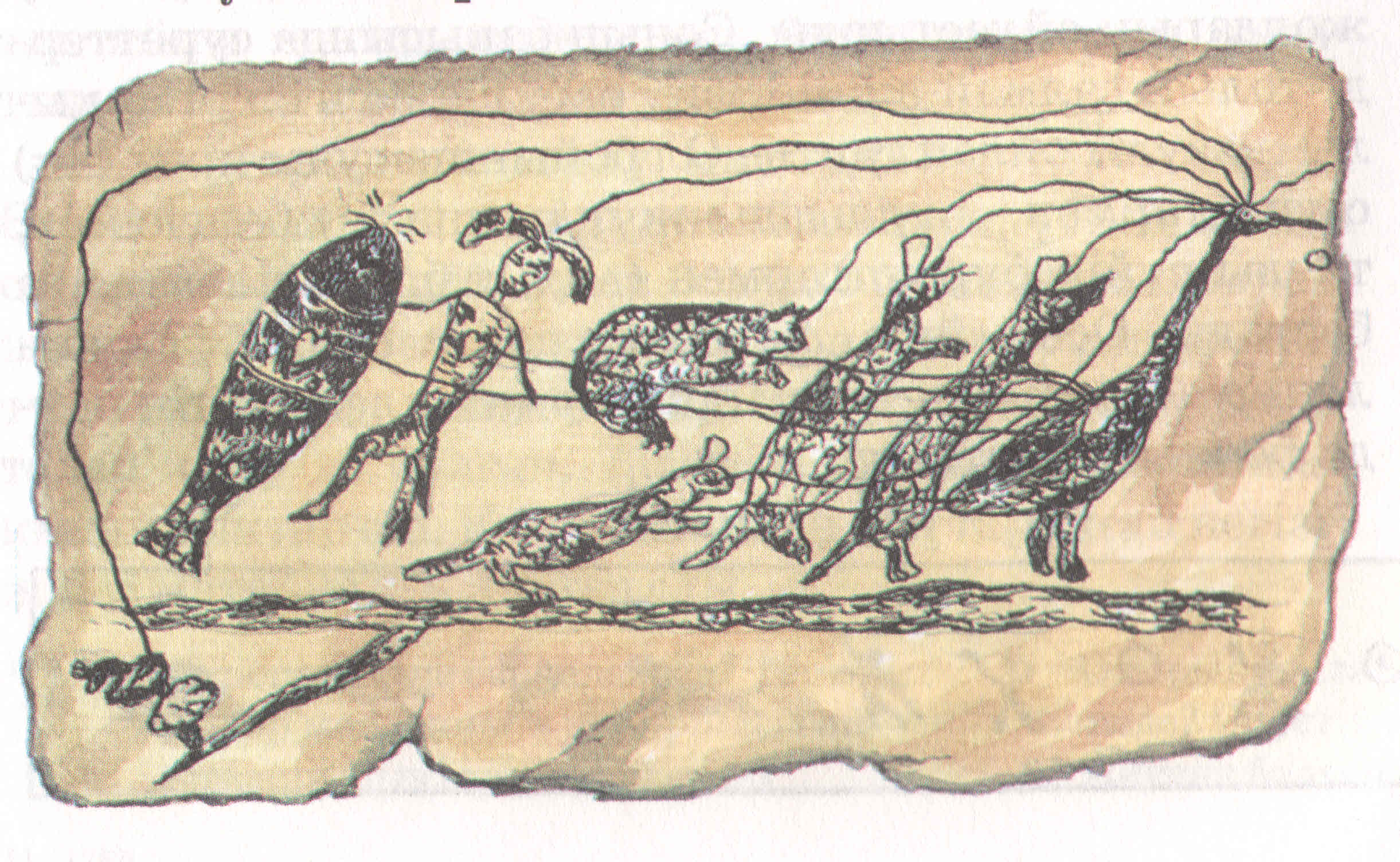 Онда жеті түрлі жануар бейнеленген. Олар түйеқұсқа, сілеусінге, барысқа, китке, ал біреуі, тіпті адамға ұқсас етіп салынған. Олардың әрқайсысы әрбір тайпаның қасиетті жануарлары болса керек. Олар үлкен жолда тұр. Бұл олардың көшіп, әр жерді мекендеп жүргенін білдіреді. Ал жолдың сол жағына кететін қысқа жолдың бойында үш дөңгелек бейнеленген. Жануарлардың әрқайсысының бастары мен алдында тұрған түйе құстың басына сызықшалар тартылған.          Әрқайсысының жүректері де түйеқұстың жүрегімен жалғастырылған. Түйеқұстың басынан бір сызықша алдыға қарай өрлете тартылған. Келесі бір ұзын сызық үш дөңгелекке қарай сызылған.Суретте әрқайсысының жүректерін жалғастыруы олардың туысқандар екенін, бір-бірімен ынтымақта, бірлікте өмір сүретінін білдіреді. Ал бастарын алдыңғы түйеқұстың басымен сызық арқылы қосуы барлығының ойының бір жерден шығып отырғанын сездіреді. Ол ойларының үш көлде екенін ұзын сызық арқылы көрсеткен. Ал өрлете сызылған сызықша барлығының бір-ақ тілек, өтініші бар екенін білдіреді. Ол тілек үш көлдің айналасын мекендеуге рұқсат беруін өтіну еді.Ал мына суретте қиыр солтүстіктегі тайпалардың аңшылық жорықтары туралы мәлімет жазылған екен. Үш аңшы таңертең ерте тұрып, аң аулауға аттанды. Бірақ ешқандай аң кездескен жоқ күн батып, ай туды. Оған да қарамай, аңшылардың біреуі алға жүре берді. Міне, күн де шықты. Аңшылар тюленьге (итбалық) кездесті. Алдыға озып кеткен аңшы қашпақ болған итбалықтың алдынан шығып, садағымен атты. Сөйтіп, олар екі күндей жол жүріп, өз баспаналарына олжамен қайтты. Міне, суреттегі жазуды осылай оқуға болады. Осылайша алғашқы жазу - сурет арқылы жазу пайда болған.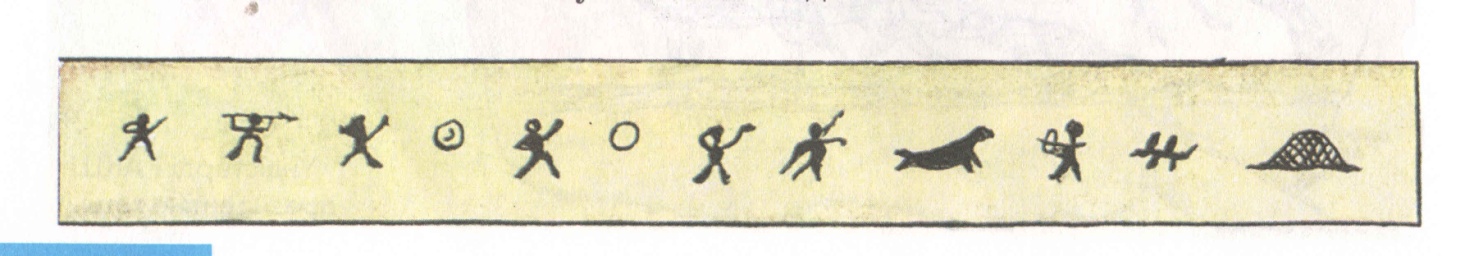 Сурет арқылы жазу өте күрделі болды. Ол, ең алдымен, сурет сала білуді талап етті. Ал кез келген адамның қолынан сурет сала білу келе бермейтін еді. Оның үстіне, сурет арқылы жазу көп уақытты алды. Сондықтан енді әрбір нәрсенің ерекшелігін көрсететін шартты белгілер арқылы бейнелеп жаза бастады. Ондай жазудың бір мысалын мына хаттан көреміз.Бұл бір бөйжеткеннің өзінің ұнатқан жігітіне хаты екен.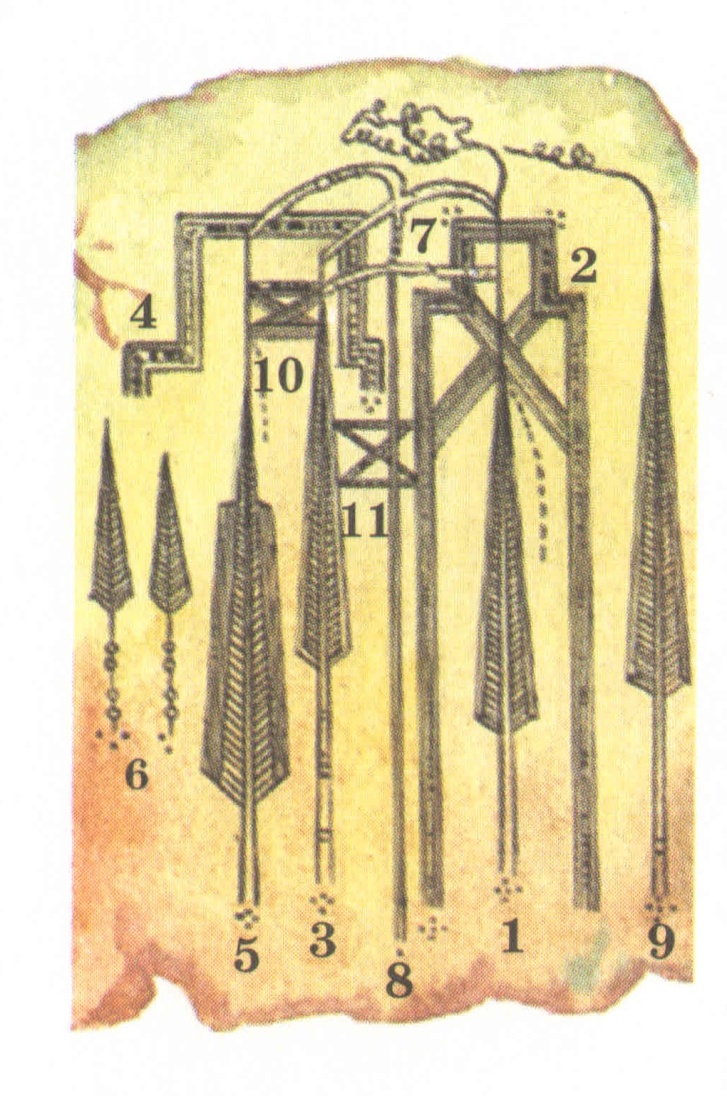 Бойжеткен (1) өз үйінде (2) тұрады. Ол бір жігітті ұнатады (3). Бірақ оның үй-жайы (4), әйелі (5), екі баласы (6) бар. Ол жігіт бұлардың үйімен араласып тұрады (7). Бірақ екі үйді жігіттің әйелі бөліп тұр (8). Ал бойжеткеннің үйінің маңын басқа бір жігіт торуылдап жүр (9). Ол қызды жақсы көреді. Бойжеткен өз хатында осы мәселелерді баяндаған.Көріп отырғанымыздай, хат үшбұрыштар, сызықшалар арқылы жазылған. Олардың әрқайсысына үлкен мән беріп, ерекшелеген. Мысалы, бойжеткен өзі мен жігіттің әйелінің басынан бұрым сияқты етіп, үзік сызықпен шаштарын бейнелеген. Ал жігіттің үйленгенін әйелі екеуінің бастары қосылған (10) төрт бұрышты белгімен көрсеткен. Ол жігіттің өз үйіне келіп жүретінін білдіретін белгіге (11) ұқсастау, бірақ өз ерекшелігі бар. Бұл - сурет арқылы жазудан мүлде басқаша - сызықтардан құралған шартты белгілер арқылы жазу. Сурет арқылы жазумен салыстырғанда жазудың жаңа, жетілдірілген түрі. Бірақ бұл да шеберлікті, уакытты қажет етеді.Адамдар шартты белгілер арқылы жазуға көше отырып, бұрынғыдан да тезірек және жеңілдеу жазу жолдарын ойластырды. Соның барысында суреттердің, бейненің негізгі, ерекше белгілері арқылы жазуды ойлап тапты. Ол бойынша суды ирек (~~~) сызықтармен, жұлдызды жұлдызша (*) белгісімен, тауды сүйір бұрыштармен (˄˄˄) т.б. белгілеп жаза бастады. Осылайша таңбалар пайда болды. Таңбалар арқылы жазуға көшу әріптер мен алфавиттің пайда болуын тездетті.Әрбір заттар, өсімдіктер мен жануарларды таңбалар арқылы бейнеледі. Сондықтан таңбалардың саны өте көп болып кетті. Ал қимыл-әрекет кезіндегі жағдайды сөз ретінде жазу үшін бір немесе одан да көп таңба пайдаланылды. Әрине, мұндай бірнеше таңба арқылы бір сөзді жазу да қиындау еді. Оның үстіне, оларды дұрыс оқу көпшілік үшін, тіпті қиын болды.Сондықтан жазуды қарапайымдау ету жолдары мен тәсілдері іздестірілді. Таңбалармен жаза жүріп, кейбір адамдар ол таңбалардың дыбыстық мәні бар екенін білді. Мысалы, су таңбасы енді С әрпіне айналды. Ал тау таңбасы Т әрпін білдірді. Осылайша әріптер пайда бола бастады. Бұл, әрине, бірден бола қойған жоқ. Адамдардың ұзақ уақыт жинақтаған тәжірибесінің негізінде ғана дүниеге келді. Әріптер жазуды жеңілдетті, әрі тезірек жазуға мүмкіндік берді. Енді оларды жүйеге келтіріп, дыбыстық ерекшеліктеріне қарай реттеді. Сөйтіп, әріптердің алфавиттік жүйесі - әліпби пайда болды.Жазудың түрлері мен құралдарыЖазудың қалыптасуы барысында оның түрлері де дүниеге келіп отырды. Жоғарыда көрсетілгеніндей жазудың алғашқы және ең көне түрі - пиктографиялық жазу болып табылады. Зерттеушілер жазудың бұл түрі неолит дәуірінде пайда болған деп есептейді. Мұнда хабарлануға тиісті оқиғаға қатысты сурет салынады. Пиктограммалық жазу суреттерге негізделген жазу бол,андықтан, оны суретті жазу деп те атайды. Пиктографиялық жазудың ескерткіштері әртүрлі суреттердің жиынтығынан құралған.  Әр сурет бүтіндей бір хабар бере алады. Бұл хабар графикалық жағынан жеке сөзге бөлінбейді. Сол себепті де пиктографиялық жазу оқиғаны, айтылатын ойды тілдік негізде емес, мазмұнын бейнелеу арқылы жеткізеді.  Сондықтан да пиктографиялық жазуды тілдік айырмашылықтарына қарамастан кез-келген  адам оқи және түсіне алады. Пиктограммалық жазудың таңбалары петроглифтер немесе пиктограммалар деп те аталады.Жекелеген сөздерді шартты таңбалар арқылы белгілеу арқылы жазу - идеографиялық жазу деп аталады. Идеографиялық жазуда әр сөздің тұрақты графикалық таңбасы, әр таңбаның өзіндік меншікті мағынасы болады.  Идеографиялық жазуға  иероглифтік жазу, цифрлар жатады. Идеографиялық жазудың таңбалары қазіргі дыбыстық жазуда да қолданылады. Мысалы, цифрлар, математикалық, физикалық, химиялық, ғылыми-техникалық шартты таңбалар және т.б.Палеография тарихында буын жазуы да үлкен орын алады. Сөздің құрамындағы әрбір буынды жеке таңбамен белгілеу арқылы жазу жүйесі - буын жазуы деп аталды. Бұл жазу түріне ежелгі финикия мен семит, тибет, бирма, жапон, үнді жазулары жатады. Буын жазуының таңбалары  бір буынды сөздерді белгілеген идеограммалар негізінде дүниеге келген.Жазудың жетілдірілген, соңғы түрі дыбыстық жазу, кейде әріптік жазу деп аталады. Бұл  дыбыстарды, фонемаларды әріптермен таңбалайтын жазу жүйесі. Дыбыстық жазулардың ең көне түрлері – шумерлік, финикиялық, арамейлік, гректік және ежелгі түркілік жазулар.  Алғашқы жазу құралдарының бірі тас болды. Бірақ тастағы жазу жақсы сақталғанымен, оған қашап жазу қиындау еді. Әрі алып жүру де ауырлық ететін.Тастағы таңбалар мен жазулар петроглифтер деп аталады. Тасты жазу материалы ретінде қолданудың озық, жетілдірілген мысалдары  Дарявуш І  (Дарий І)  жаздырған Бехистун жартасындағы жазу мен Тоныкөк жазулары аталып кеткен көне түрік жазулары. Ежелгі Египетте Ніл бойында өсетін камыс тектес өсімдік – папирусты жазу материалы ретінде пайдаланған.  Кейбір саз - балшықты аймақтарда балшыққа жазу да болды. Ол үшін балшықтан тақтайша жасап, таяқшамен батыра отырып жазатын. Кепкеннен кейін сына сияқты таңбалар қалып отырғандықтан мұндай жазуды ғылыми әдебиетте сына жазу деп атап кеткен. Ол Қосөзеннің төменгі ағысы бойында шумерліктер дүниеге келтірген жазу еді. Ежелгі Қытайда тас бақа қауырсынына, ағаш шыбықшаларға, жібек матаға жазу да болған. Мысқа ойыңқырап, зерлеп те жазу да болған. Металды жазу материалы ретінде пайдаланудың озық үлгісінің бірі б.з.б. Ү –ғасырға тән сақтардың Есіктіден табылған күміс табақшадағы жазуы.Кең таралған жазу материалының бірі - тері болды. Әсіресе, бұзаудың терісін арнайы өңдеп, үстіне қалам сияқты қысқа шыбықпен бояуды пайдалана отырып жазды. Кейінірек жазу үшін арнайы қара және көк түсті сия жасау пайда болды. Әр түрлі маталарға кестелеп жазу да болған. Қағазды алғаш ойлап тапқан қытайлықтар еді. Қағаз кейіннен кең таралған негізгі жазу материалына айналды. Сияның дүниеге келуі барысында ағаш шыбықшаларды, құстардың, негізінен қаздардың қауырсынын пайдалану кең таралды. Бірте-бірте әріптер мен таңбаларды ағаш тақтайшаларға қйып белгілеу арқылы қағазға түсіру арқылы жазу дүниеге келді. Содан барып жазу станоктары пайда болып, жазу өндірістік сипат алды. Бүгінде ірі типографиялармен қатар, шағын баспаханалар әртүрлі дәрежедегі баспа техникаларын пайдалануда. Әртүрлі дәрежедегі принтерлер т.б. компютерлік электронды жазу құралдары бар. Олардың әріптері мен шрифтерінде өзгерістер де кездеседі.Қазақ жазуының тарихынан Есікті жазбасы1970 жылы Алатау етегіндегі Есікті қаласы маңындағы б.з.б. Ү ғасырға тән сақ қорымында жүргізілген археологиялық қазба жүмыстары барысында алтын киіммен жерленген сақ жауынгерінің мәйіті табылды. Қазақ тарихы үшін ғана емес, бүкіл адамзат тарихы үшін де тамаша деректік мәліметтер берген бұл жерлеу орнынан сонымен қатар  әртүрлі заттар да кездесті.  Солардың бірі жазулары бар күміс тостаған болды. Онда руна жазуына ұқсас 26 таңба ойылып жазылған екен. Сондықтан, бұл жазуды кейінгі Орхон-Енесай жазуларының негізі болып табылады деп те есептеуге болады. Сақ жазуының түрі, ерекшеліктері туралы мәселелер толық анықталмағандығына қарамастан, оның тілі түрік тіліне негіз болғандығы айқындалды. Есікті жазуының негізінде мынандай қорытынды жасауға болады: біріншіден, б.з.б. Ү ғасырдың өзінде сақтарда жазу, әліппи болған, екіншіден, сақтар тілі ҮІ-ҮІІ ғасырлардағы түріктер тілінің негізі болып табылады. Демек түріктер сақ тілдес болған және сонау б.з.б. Ү-ғасырдың өзінде сақтардың жоғары өркениетті дамуды бастан кешіргендігін айқындайтын жазу жүйесі, әліпбиі болған.Көне түрік әліпбиі.Орхон, Енесай және Селенгі өзендері бойынан табылған жазулар тобы халықаралық көлемде зерттеліп, айқындалған және палеографиялық тұрғыда үлкен қызығушылықтарға ие болып келеді. Көнетүрік әліпбиі деп аталған бұл жазулар руникалық жазулар деген атпен де белгілі. Бұл соңғы атау ол жазулардың скандинавиялық угор және герман халықтары өте ерте кездерде пайдаланған руна жазуына дыбыстық және кескіндік жағынан ұқсас болғандықтан пайда болған еді. ҮІІ – ҮІІІ ғасырларға тән орхон ойма жазулары Білге Қаған, Күлтегін, Тоныкөк, Күлі-чур, Мойун –Чур және т.б. ескерткіштері арқылы айқындалған. Хан әулетінің құлпытастары деп саналатын бұл ескерткіштер тарихи деректерге толы тамаша әдеби шығармалар ретінде ерекшеленеді. Оларды тапқан, жариялаған және мәні мен мазмұнын, ерекшеліктерін алғаш айқындаған – Н.М. Ядринцев, В. Томсен, В.В. Радлов еді. Бүгінгі таңда олар кең көлемдегі зерттеу обьектісіне айналып отыр.  Солардың бірі Орхон өзені бойынан табылған ҮІІ-ғасырдың соңына тән Могилян жазба ескерткіші. Ол Құтылық (Қабаған) қағанның баласы Могилянға арналып жазылған екен. Ескерткіш мәтінін Иолығ Тегін жазған деп есептеледі. Н.М. Ядренцев тапқан бұл жазуды В.В. Радлов алғаш оқыды. Могилян ескерткішінде Могилянның, Күлтегіннің және Тоныкөктің жорықтары туралы баяндалған. Көне түрік жазба ескерткіштері Орхон және Енесай мен қатар, Лена, Онгин, Селенга, сондай-ақ қазіргі қазақ жеріндегі Іле, Талас, Сыр және Ертіс бойларынан да табылып, зерттелуде. Дыбыстық жазудың ең ежелгі түріне жататын көне түркі жазуында дауысты, дауыссыз дыбыстардың әрпі болған, кейбір әріптер екі дауыссыз дыбысты белгілеген. Сонымен қатар, көне түркі әріптері жуан және жіңішке дыбыстарды да ажыратқан. Көне түркі жазуындағы әріптер белгілі жүйе негізінде, демек әліпбилік тұрғыда қолданылған.Араб әліпбиіҚазақ жерінде кең түрде және ұзақ уақыт қолданылған келесі бір жазу жүйесі – араб әліпбиі болды. Ол Х-ғасырда Қарахан әулетінің ислам дінін қабылдауымен байланысты пайдаланыла бастады. Араб жазуында 29 әріп болды және ол оңнан солға қарай жазылды. Қазақ әдеби тілінің дамуымен байланысты дауысты дыбыстарды жазуды реттеу қажет болды. Сол себепті 1924 жылы дауысты дыбыстарды белгілеу үшін қайта құрастырылды. Оған 1926 жылы  А. Байтұрсыновтың енгізген өзгерістері негізінде «төте жазу» жүйесі қалыптасты. Жазудың бұл жүйесін Қытайдағы, Ауғанстандағы, Иран мен Пәкістандағы қазақтар пайдаланып келеді. Байқап отырғанымыздай қазақтар бірнеше ғасыр бойы араб әліпбиі жүйесін пайдаланып келеді.Латын әліпбиін пайдалануДегенмен 1924 жылдан бастап Қазақстанда латын жазуына көшу туралы пікірлер мен ұсыныстар пайда бола бастады. Қазақтың дарынды дипломаты Нәзір Төреқұлов латын жазуы негізінде қазақ әліпбиін жасады. Ол 1924 жылы Мәскеу қаласында «Жаңа әліпби туралы» атты кітабында өзінің алғашқы жобасын жариялады.Сол 1924 жылы Халел Досмұхамедұлы бір дәйекшеден құрылған жобасын «Ақ жол» газетінде жариялайды. Ал 1927 жылы Ә. Байділдаұлы «Жаңа әліпби туралы» атты кітабында Мәскеу қаласындағы «латыншылдар» ұйымы ұсынған 27 әріп, бір дәйекшеден құрылған жобасы туралы жазады. 1927 жылы «Тілші» газетінде Телжан Шонанұлының да латынша әліпби жобасы ұсынылады. Онда Т. Шонанұлы әліпби жобасының бірнеше түркі тілдес халықтардың әліпбилерімен салыстырыла жасалғанын айтады. 1928 жылы Баку қаласында Жоғарғы Орталық Комитеттің (ВЦКНТА) ұйымдастыруымен Кеңестер Одағындағы  түркі тілдес халықтардың әліпби жобаларын сараптауға арналған конференция өтеді. Онда әр елден келген өкілдер өз елдеріндегі әліпби жобаларымен таныстырады. Оған Қазақстан атынан барған О. Жандосов Ә. Байділдаұлы, Т. Шонанұлы, І. Қабылұлы, І. Жансүгірұлы, Ш. Тоқжігітұлы бірлесіп жасаған әліпбидің жобасымен таныстырады. Авторлар бірнеші әліпби жүйесін салыстыра келе, қазақ тілінің төл дыбыстарын бейнелейтін 29 таңбадан тұратын әліпбиді ұсынады. Осыдан соң 1929 жылдан бастап 1940 жылға дейін қазақ халқы латын әліпбиінде жазды. Қазіргі түркі мемлекеттерінің көпшілігінде латын әліпбиіне негізделген жазуға көшу үрдісі қайтадан бел алып келеді.Кирил әліпбиін пайдалану1938-1939 жылдары елімізде латын жазуын кирил жазуына ауыстыру туралы мәселе көтеріле бастады. 1939 жылы 10 тамызда алғашқы кирил әліпбиі негізіндегі жоба жарияланады.  40 әріптен тұратын  осындай  жобалардан кейін 1940 жылы С.Аманжолов ұсынысы негізінде 42 әріптен құралған орыс графикасына негізделген қазақ жазуы қабылданады. Бұл жазу бойынша кирил әліпбиінің 33 әрпі мен Ә, Ғ, Қ, Ң, Ө, Ұ (1947 ж. дейін осы әріп орнына Ӯӯ пайдаланылған), Ү, Һ, І қазақ тіліне бейімделген 9 әріп пайдаланылатын болды. Бірақ В, Ё, Ф, Х, Һ, Ц, Ч, Щ, Ъ, Ь, Э әріптері қазақтың төл сөздерінде пайдаланылмайтындықтан еліміз тәуелсіздік алғаннан кейінгі кезеңде бұл жазу жүйесін ауыстыру туралы мәселе жиі көтеріліп келеді.Бірнеше тарихи кезеңді бастан кешірген еліміздегі жазу жүйесінің осындай қызық та күрделі тарихы бар.Сұрақтар мен тапсырмалар:Палеография нені оқытады? Оның ерекшеліктері неде?Палеографияның зерттеу әдістері қандай? Палеографияның басқа ғылым салаларымен байланысы туралы не айтасың? Нақты мысалдар арқылы сипатта.Суретті оқу деген не? Өз ойыңды қарапайым суреттер арқылы бейнелеп көрдің бе? Байқап көр. Шартты белгілер, таңбалар қалай пайда болды? Шартты белгілер арқылы жазудың сурет арқылы жазудан қандай айырмашылықтары бар?Таңбалар арқылы жазудың қиындықтары неде? Әріптер қалай пайда болды? Әліпби (алфавит) деген не?Пиктография мен идеография: ұқсастығы мен айырмашылығы (эссе). Буындық және дыбыстық жазулар: мәні, ерекшеліктері (эссе)Есікті (сақ) жазуы туралы не білесің?  Көне түрік жазулары: тарихи негізі, ерекшеліктері, зерттелуі (эссе). Араб және төте жазулар: қазақ жеріне таралуы, қолданылуы және ерекшеліктері. Латын жазуы: қолданысқа ену тарихы және бүгінгі мәселелері.Кирил жазуы: пайдалану барысы және бүгінгі жағдайы   Қосымша материалдар мен тапсырмалар:А.Байтұрсынов жазуы және емле ережелерінің тарихыҚазақ тіліндегі дыбыстар жүйесін арнайы зерттеп, әліпби құрастырған қазақтың алғашқы фонологі – Ахмет Байтұрсынұлы. А.Байтұрсынұлы – өзінің бүкіл саналы өмірін қазақ жазба тілін лексикалық шұбарлықтан, басқа тілдердің синтаксистік ықпалынан тазартумен айналысып, қазақ тілі ғылымын дамытқан ірі ғұлама.А.Байтұрсынұлы қоғам, ғылым және мәдениеттің өркендеуі жазу арқылы іске асатынын жақсы түсінді. Ғалым сауатсыздықты жою үшін әріп, оқулық мәселесін кезек күттірмейтін мәселе екенін біліп, 1910 жылдан бастап, араб жазуының қазақ тілі үшін қолайлы емес жақтарын түзеп, оны тілдің дыбыстық ерекшеліктеріне сай етіп, сингармониялық ұлттық әліпби түзеді. Сөйтіп, А.Байтұрсынұлы полиграфиялық жағынан қолайлы-қолайсыз жерлерін, оқыту процесіндегі тиімді-тиімсіз жақтарын таразылай отырып, 24 әріптен тұратын әліпби құрастырады.Дауысты дыбыстар: а (ا), о (و), ұ (وو), ы (ى), е (ه)Дауыссыз дыбыстар: б (ب), п (ﭗ), т (ت), ж (ج), ш (ﭺ), д (د), р (ر), з (ز), с (س), ғ (غ), қ (ق), к (ك), г (ﮒ), ң (ﮎ), л (ل), м (م), н (ن)Жарты дауысты дыбыстар: у (و..), й (ﻱ) [8]Әліпбиде қазақ тіліне тән, төл дыбыстарға ғана орын беріліп, кірме дыбыстар алынбайды. Ғалым гетерогенді сипат алған емлені, әліпбиді жалпыхалықтық, ұлттық негізде қарастырады. Сондықтан А.Байтұрсынұлының бұл жазу жүйесін ұлттық қазақ жазуы деп атаймыз.А.Байтұрсыновтың реформалауынан кейін араб жазуын бүкіл түркі жұрты ұлттық жазу жүйесі деп таныса да, күштеу саясаты өз дегеніне жетіп тынады. Латын жазуына қарсыларға саяси айып тағылып, тіпті заң қорғау орындары да араласа бастайды. Жаңа әліпби қабылданғаннан соң, араб әліпбиін қолданатындарға шектеу қатты болып, өкіметтің уәкілдері тарапынан бақылауда болады.Латын жазуын қабылдағанда қол жетер нәтижеміз неде? деген тәрізді сұрақтар өз уақытында қойылғанмен, оларға жауап бұрмаланып, бүркемеленіп, басты саяси-идеологиялық мақсатты құпия қалдырып келген. А.Байтұрсынұлы реформалаған араб жазуымен тез арада, әрі жеңіл, оп-оңай сауат аша бастаған қазақ халқын тағы да жаңадан латын таңбасымен қайтадан сауат ашуға мәжбүр етті. ХХ ғ. бірінші ширегінде Орта Азия халықтарының арасында латын әліпбиіне көшу процесі үдей түседі. Сонымен қазақ жазу тарихындағы ұлттық жазу мен оның латын графикасына көшу кезеңдерін қарастыра келгенде мынадай қорытынды шығаруға болады. Латын графикасының қазақ қоғамында орын алуы тек саяси идеологиялық түрткі жайтқа негізделді.Автор А. Байтұрсыновтың ұлттық жазу жүйесін қалыптастырудағы орнын қалай бағалайды?Төте жазудан латын жазуына көшу себептері туралы не делінген?Орыс графикасына негізделген әліпби және оның қайшылықтарыОсы жылдардан бастап (1938-39 жж.) латын графикасына негізделген әліпбиді орыс графикасына ауыстыру мәселесі қызу талқыға түсе бастайды. 1939 жылы 10 тамызда алғашқы әліпби жоба жарияланады. Жобада 40 әріп: а, ә, б, в, г, д, е, ж, з, и, й, і, к, л, м, н, ң, о, ө, п, р, с, т, у, ŷ, ұ, , ү,, ф, х, қ, g, ц, ч, ш, щ, ъ, ы, ь, э, ю, я. Осы тәрізді жобалардан кейін 1940 жылы орыс графикасына негізделген қазақ жазуы қабылданады. Оның емле ережесі де бекітіліп, өңделіп те келе жатыр. Бірақ қазіргі кезде ғалымдар орыс тілі сөздері түпнұсқа принципіне бағынуын және кірме әріптердің қазақ әліпбиінде орын берілуін сөз етіп келеді. Осыған орай ғалымдар жаңа жазу, жаңа әріп алдымен тіліміздің табиғи болмысын дұрыс тануға, өзіндік дыбыстық жүйесін зерделеуге зор мүмкіндік тудыру керек деген пікірді жиі айтады. Шындығында, латын графикасына көшу жай ғана әріп алмастыру науқаны болмауы тиіс. Ең бастысы орфографияны «қосаржарлық» сипатынан айыру керек деген принципті алға тартуға болады. Жалпы жазу теориясында уәжді және уәжсіз принцип бар. Бұл мәселені қазіргі кезде ғалымдар лингвистикалық және психологиялық жағынан қарастырып келеді. Лингвистикалық жағы бұл әліпбидегі әріптердің саны негізгі дыбыстардан соншалықты алшақ кетпеуі, негізгі дыбыстармен тең түсуі т.с.с. Ал психологиялық жағын алар болсақ, жазу – адам ойының материалданып, жарыққа шығуының құралы. Сондықтан ұлттық санада немесе тілдік санада белгілі бір дыбыстың суреті жоқ дыбысты тіл арқылы жарыққа шығару немесе оны жазу өте күрделі. Осыған байланысты Н.Уәлиұлы былай дейді: «Әліпбидегі әріптердің саны шамадан тыс көп болуы мектеп табалдырығын аттаған оқушыларымызға да оңай тимейді. Ана тілінің дыбыстарын бейнелейтін әріптерді мектепке келген балдырғандарымыз дыбысқа (уәжге) сүйеніп, тез үйреніп алады. Сөйтіп дыбыс пен әріптің байланысы оқушы санасында білімге айналады. Ал ъ, ь, ц, щ, … тәрізді таңбаларды дыбыстық уәжі болмағандықтан, жаттап алуына тура келеді. Қазақ тілінің дыбыс жүйесіне қатыссыз әріптерді жаттап, миға салмақ түсіреді. Бұл – мәселенің лингвистикалық-психологиялық жағы. 42 әріппен байланысты бұл қайшылықты, әсіресе ұстаздар қауымы жақсы біледі. Бұл жайт, жоғарыда айтқанымыздай, кирилше әліпбидің түкке алғысыздығынан емес, я болмаса кирилшені әуелде тіліміздің жүйесіне сай етіп Ұқсата алмаған тіл мамандарының да кемшілігі емес. Қазақ лингвистерінің кәсіби біліктілік деңгейі қай кезде де төмен болған жоқ. Әліпбидегі түйткілдің түп-тамыры тоталитарлық жүйенің Кеңестер одағындағы тілдерді, ұлттарды бірте-бірте ассимиляциялау саясатымен байланысты болды. Кеңестік кеңістікте халықтарды бір тілге көшіріп, Бабыл мұнарасын орнатып, көктегі коммунизмге қол жеткізбек болған идеологиялық қысымның салдарынан кирилше әліпбиіміз бұрмалауға түсті. Қазақ әліпбиіне енгізілген в, ъ, ь, ц, щ … тәрізді әріптер алдымен халықаралық терминдерді, советизмдерді, онимдерді (жалқы есімдерді) орыс орфографиясымен жазу үшін енгізілген. Қазақ орфографиясы да сиям егіздері сияқты қосамжар орфография болып шықты. Қазақ мәтіндерінде қазақша жазылатын сөздер мен бөтен тілдің бөркін киген сөздер аралас-құралас жүрді. Сөйтіп, советизмдерді, интернационализмдерді, онимдерді Орталық орыс орфографиясымен бұлжытпай жазу үшін ч, щ, ю, я, ъ, ь, ц … тәрізді әріптерді енгізуге тіл мамандарын мәжбүрледі».Cонымен, қазіргі қазақ әліпбиі ұлттық әліпби емес, қосамжар әліпби болып отыр. Осымен байланысты ғалымдар әліпби ауыстыру ең бірінші лингвистикалық түрткіжайтқа барып тірелетінін дәлелдейді. Екі тілдің орфографиясына қызмет ететін әліпбиге түбегейлі реформа жасау арқылы тіліміздің дыбыстық жүйесін нақты белгілейтін, оның өзіндік табиғатын бейнелеп қана қоймай, ұрпақтан-ұрпаққа сақтап жеткізетін жаңа жазу-сызуға көшу керек деген пікірде.Сонымен латын графикасы негізіндегі қазақ әліпби жоба ұсынушылар немесе латын жазуына қайтуды қолдаушы ғалымдардың арқа сүйеп отырған бұлтартпас басты дәлелі мынандай әділ де ақиқат тезис болып табылады –кирил жазуына негізделген әліпби қазақ тілінің дыбыстық жүйесін барабар жағдайда көрсете алмайды және оның орфографиясын күрделендіре түседі.Жалпы қазақ әліпбиінде 29 дыбыс бар. Ал қазіргі әліпбиімізде в, ё, ф, х, ц, ч, щ, э, ю, я, ъ, ь әріптері қазақ тіліне жат. Ф, х әріптері 1938 жылдан қолданысқа енсе, қалған 10 әріп 1940 жылы орыс графикасына негізделген әліпбиге көшкенде қабылданған болатын. Бұл әріптер орыс тілінен енген сөздерді бұзбай, яғни түпнұсқасына жақындатып қолдану үшін алынды. Орыс тілінен енген я, ю, ё, щ, ц, э тәрізді әріптер қазақ әліпбиі үшін басы артық таңбалар. Сонымен кирил әліпбиінің қазақ нұсқасында я, ю, ё графемалары қандай қызмет атқарады?Я, ю, ё әріптері әдетте дыбыстардың қосындысын білдіреді. Мұндай дыбыстардың қосындысы қазақ тілінде екі вариантта (жуан және жіңішке), яғни йа – йә, йу – йү түрінде кездеседі. Сондықтан мұндай әріптерді әліпби құрамынан мүлде алып тастауға болады. Өйткені қазақ орфографиясында йа – йә тәрізді әріптік тіркестермен беруге болатын прецедент бар. Сөз басында және дауысты дыбыстардан кейін келетін я әрпін қосынды й+а немесе й+ә арқылы таңбалауға әбден болады. Мысалы: қойан, тайақ, айа, майа, сайа, қийа, сийа, тұйақ, сайақ. Ал орыс тілінен енген кейбір сөздерде дауыссыз дыбыстардан кейін келген я әрпінің орына ә әрпі, дауысты дыбыстан кейін және сөз басында келген сөздерде й+а қосар әріппен жазуға болады. Мысалы: отрәд, снарәд, аккумуләтр; йадро, йахта, йарус. Осы тәрізді ю әрпін әліпбиден алып, орнына й+у қосар таңбасы арқылы таңбалауға болады. Мысалы: айу, ойу, кейу, көркейу, айуан, айуанат, хайуан, хайуанат, кейуана, миуа, диуана, қиуа, қиуаз. Орыс тілінен енген сөздерде й+у дауыссыз дыбыстан кейін келгенде дара у әрпін жазуға болады. Мысалы: буджет, полус, лукс.Орыс тілінде дауыссыздың жіңішкелігін білдіретін Ёё әрпі қазақ жазуы үшін тіптен артық болып табылады, өйткені орыс тіліндегі ё дыбысын қазақ тілінде й+о, й+ө қосындысы арқылы және кей жағдайда ө әрқылы да беруге болады. Мысалы щётка – шөткі, ёлка (шырша) – йолкі сөздерінде ғана кездеседі. Сондықтан латынша емледе бұл типтес сөздер қазақ тілінің ерекшелігіне байланысты дұрыс жазылуын қуаттаймыз.Байқап отырғанымыздай, мұндағы қиындық тек орфографияда ғана емес екен! Жасанды жазылымда қазақ тілінің негізгі фонетикалық заңы бұзылады – сингармонизм, орфография айтылымға, орфоэпияға кері әсерін тигізеді.Сондай-ақ әліпбиде «ь» (жіңішкелік белгі) әріптік таңбасының болуы дұрыс емес екендігін атап өткіміз келеді. Қазақ тілінде араб жазуы, латын жазуы болған кездердің өзінде бұл таңба ешқашан да қолданылған емес, өйткені, атап көрсеткеніміздей, қазақ тілінде дауыссыздардың жіңішкелігі қатар тұрған дауыстылармен анықталады. Осыған қарамастан кирил әліпбиіндегі қазақ жазуында бұл таңба аса мол кездеседі, ал оның дауыссыздың жіңішкелігін емес, буынның немесе дауыстының жіңішкелігін білдіретіні оқырман үшін тиімсіз болып табылады және қазақтардың өзін және орыстілді қазақтарды шатастырады.Сонымен біздің ойымызша, қазақ тілін өзінің лайықты орнына шығартпай отырған бірінші кедергі, ол – кирил жазуы. Санамызға әбден орнығып алған орыс әріптерінен арылмайынша ана тіліміздің екінші дәрежеде қала беруі заңдылық. Қазіргі кезде қазақ әліпбиінің орыс әріптерінің негізінде құрылғаны былай тұрсын, тіпті орыс тілінің көптеген ғылыми-техникалық және саяси-қоғамдық терминдері ешбір өзгеріссіз, ешқандай заңдылыққа бағынбай, түпнұсқамен жазылып жүр. Бір айта кететін жайт, сол орыс тілінен енген барлық сөздердің тегі орыстікі емес. Мысалы, президент, конституция, цивилизация, функция, коммунизм, капитал т.с.с толып жатқан орыс сөздерінің тегі латыннан шыққан. Тек орыс тілі жат сөздерді қабылдағанда міндетті түрде өзінің тіл заңдылығына сәйкес етіп өзгерту арқылы енгізеді. Жоғарыда көрсеткеніміздей, 20-30 жылдары да қазақ тіліне кірген кірме элементтер тілдің заңдылығына толық бағынып заңдастырылған. Қазіргі кезде мерзімді баспасөз беттерінен орыс тілінен енген сөздерді қазақиландырып жазу механизмдерін көзіміз шалып қалады. Мысалы орыс тіліндегі автомобиль сөзін аптамобіл, факт' сөзі пәкті түрінде, авиация сөзі – ауасия түрінде игеріліп таңбаланған түрлерін де жүр («Тіл және аударма», 2000, №1). Осы мәселелерді сараптай келгенде, неге сол латын сөздерін қазақтың дыбыс заңдылығына бағындыра отырып, қабылдамасқа деген сауал туады. Ол үшін біріншіден, кірме сөздерді жуан және жіңішкелік принципке негіздеу, екінші принцип «түпнұсқалыққа жақындау» принциптерін қатар ұстау арқылы тілдің табиғилығын сақтауға болады.Қорытындылай келгенде, ХҮІІІ ғасырдың басында кирил әліпбиінің негізінде Ұлы Петр арнайы жасаған және орыс тілін жазуда беру үшін өте тиімді икемделген орыс әліпбиі өзге жүйедегі қазақ тілінің (кеңірек айтқанда – түркі тілдерінің) дыбыстық жүйесін беруде үлкен қиындықтар туындатып отыр. Шешілуі қиын болып отырған кедергілер шексіз деуге болады – орфографияның күрделенгендігінде сөз жоқ, ал күрделі орфография орфоэпияға, айтылымға кері әсерін тигізеді. Ә.Жүнісбек қазіргі әліпбиімізді «қазақ әліпбиі» деп атаудың еш реті жоқ дейді. Өйткені ол «қазақ әліпбиі» емес, «қазақ-орыс әліпбиі», тіптен ақиқатын айтып «орыс-қазақ әліпбиі» десе де болады деген еді [19]. Сондай-ақ мамандар әділ атап көрсеткендей, жазуда қазақ және орыс тілдерінің алуан түрлі ерекшеліктегі дыбыстарын таңбалау «фонемалардың шашырауына, жайылуына әкеледі». Нәтижесінде – тілдің өзіндік ерекшелігі жоғалады. Қазіргі кездегі қазақ тілі қолданылып отырған ортадағы өзгеріске ұшыраған тілдік ахуалды ескерген жөн. Егер 40-50 жыл бұрын қазақтар өздерінің ана тілдерін жетік біле отырып орыс тілін меңгерсе, кейінгі онжылдықта қазақтардың басым бөлігі балаларын орыс мектерінде оқытқан жағдайларда, енді орыс тілі арқылы ана тіліне қайту үрдісі бел алып отыр. Әрине, осындай жағдайдағы әліпбилердің ұқсастығынан қазақ тілінің нағыз табиғи айтылым нормаларын жетік меңгере қою аса қиын шаруа. Сондықтан да әліпбиді жетілдіру мәселесі, ең алдымен тілдің қазіргі кездегі жағдайына қамқорлық таныта отырып, тілді дамыту перспективасын және оны сақтау шараларын қамтиды.Cондықтан А.Байтұрсынұлы атындағы Тіл білімі институты қызметкерлері аталмыш проблемаға өз көзқарастарын білдіре отырып, 5 жоба ұсынып отыр. Оның біреуі интернетке арналған.Латын графикасына негізделген жаңа әліпби жобалары жан-жақты ойластырылып, ғалымдар тарапынан құрастырылған ғылыми нақтыланған жобалар. Онда қазіргі әліпби жүйелерінде шешімін тапқан, сонымен қатар жазу тарихымыздағы тәжірибелерді қорытып, дұрыс нәтиже көрсеткен сараптамалар өз деңгейінде пайдаланылған. Қазіргі қазақ жазбасында енгізуге толықтай жарамды. Әріптерді белгілеудегі жеке-дара пікір қайшылықтары болғанымен, қазақ халқы үшін латын графикасына өту заман талабына сәйкес өте қажетті де маңызды болып саналады.Кирил жазуын қазақ тілінде пайдалануға көшудің саяси себептері туралы не айтылған?«Қосжар» әліпби дегенді қалай түсіндің? Ол туралы өзіңнің көзқарасың қандай?Кирил жазуын қазақ тілінде пайдаланудағы келеңсіздіктер туралы не айтылады? Өзің не ойлайсың?Автордың латын жазуына өту туралы пікірі негізді ме? Сен не айтар едің?Әдебиеттер:Айплатов Г.Н., Иванов А.Г. Русская палеография. – М., 2003. – 344 б.Әбілқасымов Б. ХІХ ғасырдың екінші жартысындағы қазақ әдеби тілі. - Алматы, 1982. –220бетӘміржанова Н. Латын әліпбиі негізіндегі қазақ жазуының графикасы мен орфографиясы. Канд. дисс. авторефераты. - Алматы, 2010Дубман Э.Л. Палнография: практикум. - Самара, 2009. - 68 б.Жүнісбеков Ә. Әліпби ауыстыруды жазу реформасына айналдыру керек. - Орал, 2007.–32 бет.Леонтьева Г. Палеография, хронология, археография, геральдика. –М., 2000. – 200 б.Сулейменов Д. Д. Научно педагогическая деятельность Алекторова А.Е. в Казахстане. - Семипалатинск, 1997. С. 304Шульгина Э.В. Русская книжная скоропись ХҮ в. – М., 2000.ГЕРАЛЬДИКАДәріс мақсаты: геральдика пәнінің мәні мен мазмұны, ерекшеліктері, оны оқып үйренудің маңызы, геральдиканың ғылым саласы ретінде қалыптасуы мен даму барысы, герольдтар институты, геральдикалық деректер, теориялық геральдика және қазақстандық геральдика мәселелерін сипаттау. Негізгі сөздер: елтаңба, шаңырақ, тұлпар,  герб, геральдика, герольд, таңба, эмблема, символ, қалқан, дулыға, тәж, мантия, рыцар, девиз, қалқанұстаушы, теориялық геральдика.  Негізгі мәселелер:1. Геральдика пәні және оны оқып үйренудің маңызы.2. Геральдиканың пайда болуы мен дамуы. Герольдтар институты.3. Геральдикалық деректер.4. Теориялық геральдика 5. Қазақстандық геральдика3.1 Геральдика пәні және оны оқып үйренудің маңызы.Геральдика – мемлекеттің, рудың, мекеменің, әулеттің, жеке тұлғаның және т.б. ерекшелік таңбасы ретіндегі гербтерді зерттейтін тарих ғылымының бір саласы. «Геральдика» термині латынның «heraldus» - жаршы деген ұғымды білдіретін сөзінен шыққан деп есептелінеді. Белгілі бір ерекшелікті байқататын символдық бейнелер  мен эмблемалар ежелгі дәуірлерден –ақ белгілі. Олар монеталарда, мөрлерде және басқа да заттарда кездеседі. Гербтердің осындай символдық белгілер мен таңбалардан ерекшелігі олардың мұралық болып танылуында. Сіздер, тарихи еңбектерді, әсіресе орта ғасырлар тарихы бойынша жазылған туындыларды, оқып отырғанда гербтер мен олардың жекелеген бөліктерін әртүрлі материалдық мәдениет ескерткіштерінен кездестірдіңіздер. Гербтер қалқандарда, дулығаларда, мөрлерде, қаруларда, киімдерде, теңгелерде және тағы басқаларда бейнеленген.  Олардың мәні, мағынасы, атқарған рөлі қандай болғанын білу оңай емес. Ол үшін ең алдымен гербтің сипаттамасын айқындау, суреті мен сызбаларын оқи білу, сол кезеңдерде болған оқиғалардағы орнын анықтау, басқа гербтерден айырмашылығын, ұқсастығы мен ерекшелігін ажырата алу қажет. Ол үшін геральдика пәнін оқып үйренген дұрыс. Себебі тіпті геральдиканы оқымаған тарихшылардың өзіне гербтердің көптеген сырлары жұмбақ болып қала беруі мүмкін. Тіпті гербтің жалпы сипаттамасын оқи алған күннің өзінде ондағы мәліметтерді толықтай түсіндіріп, салыстырмалы түрде баға беріп, тарихи оқиғалармен байланысы туралы айқын пайымдаулар жасай алмауы да кездесіп отырады.  Сондықтан да геральдика тарихи білім саласында маңызды орын алады. Мәселен, ол әртүрлі одақтар, территориялық келіспеушіліктер, династиялық некелер, демографиялық үрдістер туралы мәселелерді зерттеу барысында саяси және ілеуметтік тарихтар бойынша құнды мәліметтер беріп, тұжырымдар жасауға көмектеседі. Геральдикалық материалдар сонымен қатар, қоғамдық сана, әлеуметтік психология тарихын зерттей отырып, белгілі бір дәуірдегі немесе кезеңдегі психологиялық ахуалды қалпына келтіруге көмектесе алады. Сонымен геральдика адамдар жасаған, олар пайдаланған және бүгін де пайдаланып отырған гербтерді оқып, зерттей отырып ғылыми еңбектерді дүниеге келтіреді. Ал ол гербтер тарих ғылымының көптеген салалары бойынша құнды деректер де береді. Геральдика біз қосалқы тарихи пәндер бойынша оқитын ономастика, генеология, нумизматика, палеография, cфрагистика сияқты пәндермен де тығыз байланысты. Гербтерді, әсіресе ортағасырлық, жаңа заман дәуірлеріндегі, тіпті кейде қазіргі замандағы гербтерді «оқу», оларды сыныптау, маңызды ерекшеліктерін айқындау, уақытын анықтау күрделі мәселелердің бірі. Бұл айтылғандар геральдика пәнін болашақ тарихшылардың, мұрағаттанушылар мен құжаттанушылардың, мұражайтанушылардың оқып-үйренулерінің қажеттігі мен маңызын көрсетеді.3.2  Геральдиканың пайда болуы мен дамуы. Герольдтар институтыГеральдика салыстырмалы түрде жас ғылыми саланың бірі. Кейбір зерттеушілер Еуропада геральдика ХІ ғасырдың соңында пайда болғандығын айтады. Бірақ оған күмәнмен қарайтындар да бар. Олар геральдиканың таралуы және оның жүйе ретінде қалыптасуы ХІІ ғасырдан басталады деп есептейді. ХІІІ – ғасырдан бастап гербтер көбейе түсті. Оны ірі байлардың барлығы дерлік пайдалана бастады. Алғаш қалқандарда бейнеленетін гербтер енді рыцарлардың сырт киімдерінде, аттарының жабуларында да кездесетін болды.  Геральдиканың басты мәселесінің бірі гербтердің пайда болуы туралы мәселе. Гербтерді еуропалықтар крест жорықтары кезінде арабтардан үйренді дейтін де көзқарас бар. Сонымен қатар рыарлардың дулығасының бетті көлегейлейтін түрінің пайда болуымен байланысты, шайқас кезінде қарсыластары мен жақтастарын ажырату үшін қалқандарына жауынгердің айырмашылығын білдіретін ерекше белгі қоюдан басталған дейтін тұжырым да өмір сүреді. Бірақ жабық дулығамен ғана байланыстыру гербтердің пайда болуы туралы мәселені өте тар мағынаға итермелейді. Оның көптеген элементтерінің әскери, рыцарлық ортада пайда болғанына қарамастан гербтер қоғамдық мәсі бар көптеген құбылыстармен, жағдайлармен байланысты қалыптасып дамыды. Мәселен рулық эмблема, таңба, дәстүрлі немесе ұнайтын бейнелеу өнері туындысы ру басының, әулет басшысының қалқанынан орын алуы да заңдылық. Ал кейбір қалқандарда символдық мән-мазмұнды таба қою қиын, горизонталды немесе вертикалды жолақтар сияқты қарапайым таңбалар да пайдаланылады. Герб сонымен әртүрлі мазмұндық элементтерді біртұтас контексте өңдеп, олардың тұтастандырылған мәнін біріктіреді. Ол әртүрлі мазмұндық элементтер: бір жағынан, рулық немесе жалпға ортақ эмблемалар мен символдар, екіншіден, әскери сана мен дәстур элементтері, үшіншіден, гербтік бейнелерді мазмұн мен мәнге ие ете отырып гербті толыққанды түрге жеткізетін, қоғамда өмір сүретін әлеуметтік-құқықтық түсініктер. Демек гербтердің пайда болып, белгілі бір жүйеге айналуы ортағасырлық қоғамдағы әлеуметтік үрдістердің дамуына байланысты болды. Әсіресе ХІ ғасырдағы әртүрлі әлеуметтік және кәсіптік топтардың қалыптасуы, олардың дәрежесінің, қоғамда алатын орнының, қызметінің айқындала түсуі гербтерді пайдалануына ықпал етті. Осылайша өмір талабынан, тәжірибелік қажеттіктерден пайда болған гербтік бейнелеу-эмблемалар өзінің одан ары қарайғы дамуында ортағасырлық қоғамдағы әртүрлі әлеуметтік топтардың біршама кең түрдегі сұраныстарын қанағаттандыра бастады. Гербке ие болу қоғамда белгілі бір функцияны атқару құқының да белгісі болды. Ол мұнымен қатар, геральдика қарым-қатынастарды реттеуге ұмтылған және олардың символдық түрін көрсететін белгілі бір ойдың көрінісі де еді. Қоғамдық қатынастар мен өмір шындығының әртүрлі қырларын айқындайтын гербтер әлеуметтік қатынастарды көрсетудің өте қарапайым, әрі қолайлы құралына айналды. Ал геральдикалық жүйе болса әлеуметтік қатынастарды айқындайтын, бағалайтын һәм реттейтін әмбебап және ыңғайлы құрал болып шықты. Геральдиканың айқындығы мен қарапайымдылығы оның Батыс Еуропалық феодалдар арасында тез таралуына мүмкіндік берді. Себебі феодалдың гербінің мазмұны әлеуметтік беделге ие еткені сондай, еркіндікке пен артықшылықтарға ұмтылған кез-келген бай оған ие болуға ұмтылды. Бұл үрдіс әсіресе ХІІІ –ХІҮ ғасырларда күшейе отырып, діни дәреже мен шіркеу ұйымдарына да таралды. Сол кезеңдерде қалалар мен жекелеген қалалық корпорацияларда да гербтер пайда бола бастады. Ортағасырлық қоғамда гербтер маңызды құқықтық мәнге ие болды. Ол бойынша заңдық талас-тартыстарды шешу барысында негіздемелер жасалып, аргументтер келтіріліп отырды. Гербтер жер иелігінің белгісі, немесе ұқсастықтарды шешу обьектісі ретінде де қарастырылатын еді. Геральдикалық бейнелерді рыцарлар қалқандары мен дулығаларында ғана емес, қару-жарақтарында, өзінің заттарында да бейнеледі. Тіпті киімдерінде, төсек жапқыштарында, перделерінде, ыдыс-аяқтарында, теріден жасалған қобдишаларында, ошақтарында, қабырғаларда, жиһаздарында бейнеленді. Әйнектің таралуы барысында терезелерді де гербтік бейнелермен сәндеу орын алды. Осындай кезеңде геральдика қоғамдағы күнделікті өмірде, әлеуметтік қатынастарда өзіндік орын алды. Мәселен, вассалдық ант қабылдау гербсіз өтпейтін. Ал таққа отырғызу рәсімі билеушінің қармағындағылардың гербтерінің көптігі мен бірлігінің көрінісі деп саналатын. Геральдика тарихында «гербті жазалау» дейтін дәстүр бар. Ол бойынша қылмысты деп есептелінген рыцарь гербтік қалқаны бас жағы төмен қаратып ілінген бағана қарсысындағы мінберге шығарылды. Гербтік король сотталушы туралы шешімді оқыған соң хор айтылды. Әрбір үзіндіден кейін герольд рыцарьдың қару-жарағын шешіп отырды. Алдымен дулығасын,содан кейін белдігін, семсерін, соңында гербті қалқанын шешіп, балғамен сындырып, қиратты. Бұдан соң сотталушының басына ыстық су құйылып, корольдік судьяның қолына табыс етілді. Ал төңкерілген гербке елдің көзінше қара бояу құйылып, масқара етілетін де болды. Соңында сотталған рыцардың балалары мен ұрпақтарының герб  ұстау және сайыстарға қатысу құқықтарынан айыру туралы үкім жарияланды. Кейде гербтік қалқанды көпшілік алдында төңкеру арқылы да жазалау шарасы қолданылған. Ол гербті талқандаумен салыстырғанда уақытша және жеңілдеу жаза болып есептелді. Әдетте мұндай жаза қорқақтық, шайқас алаңынан қашып кету сияқты әрекеттер үшін қолданылған.Гербтерді пайдаланудың кең таралуы, геральдикамен арнайы айналысатын адамдарды қажет етті. Ондай адамдар сайыстардың рәсімдерін, дипломатиялық келіссөздерді жүргізетін, сеньорлардың өкілдері міндетін атқаратындардың қатарынан шықты және оларды - герольдтар деп атады. Рыцарлық сайыстарды жүргізушілер ретінде танылған олар сайыс алдында гербті жариялап, оның қысқаша сипаттамасымен және сайысқа шыққан адамның шыққан тегі, руы туралы мәліметтермен таныстырды. Шайқастың регламентін қадағалап отырды, көмекшілеріне шайқас кезінде қажетті белгілер беріп отыруды тапсырды. Герольдтардан өздерінің міндеттерін атқару үшін тамаша еске сақтау қабылетімен қатар, геральдика, генеалогия, рулық және қоғамдық қатынастар бойынша терең білім талап етілді. Бұлармен қатар, күнделікті әскери өмірде  герольдтардың міндетіне шайқастың уақытын анықтау, айқас алаңында қаза тапқандар мен жараланғандарды тану, тұтқындармен алмасу тәртібін реттеу және т.б. жұмыстар герольдтардың міндеттеріне енді. Бұл жұмыстардың барлығы герольдтардың әртүрлі дәрежесіне қарай бөлінді. Біртіндеп герольдтар парламентарилердің міндеттерін де атқара бастады. Байқап отырғанымыздай герольдтар үлкен жауапкершіліктер мен артықшылықтарға ие болды. Сол себепті де герольд болу оңай емес еді. Мәселен, Францияда герольд атағын алу үшін жеті жыл тәжірибеден өту керек болды. Тек осы мерзім өткеннен кейін ғана арнайы рәсім бойынша ант қабылдап, герольд бола алды. Францияда корольдік герольдтың саны 30 болды. Олардың ішіндегі біріншісі гербтік король аталды және король сарайында қызмет етті. Қалғандары провинцияларды қарады. Осындай герольдтар институты Батыс Еуропаның басқа да мемлекеттерінде орын алды. Феодалдық қатынастардың дамуы барысында жекелеген сеньордың да герольды пайда болды. Герольдтар басқалардан ерекшеленіп киініп жүрді. Бірақ қоғамдық сананың өзгеруімен байланысты гербке деген көзқарас та өзгере бастады. Феодалдық қатынастардың тоқырауы барысында герольдтар да тарихи сахнадан кете бастады. ХҮІІ – ғасырдағы жаңа экономикалық-әлеуметтік қатынастардың қалыптаса бастауы нәтижесінде гербтер бұрыңғы мән-мазмұнынан, қоғамдық тұрмыстағы ролінен айырылды. Бірақ герб мемлекеттің, аймаұтың, қалалардың, мекемелердің ерекшелік белгісі ретінде сақталып қалды. Сол себепті де геральдика ендігі жерде ғылыми сипат алып, дами бастады.Геральдикалық деректер.Геральдикалық теория мен тәжірибе туралы мәліметтерді әртүрлі деректерден кездестіреміз. Оларды бейнелі сипаттағы, жазбаша және заттай деп топтастыруға болады. Зерттеушілер бірінші топқа дипломдардағы, қолжазбалардағы және кітаптардағы гербтердің бейнелері мен суреттерін жатқызады. Геральдиканы зерттеп оқу үшін жеке, корпоративті, қалалық, облыстық және мемлекеттік мөрлер де бай, әрі ерекше мәліметтер береді. Бұлармен қатар жекелеген аумақтың, қаланың, одақтардың гербтері бейнеленген монеталардың, теңгелердің де деректік маңызы үлкен. Геральдикалық деректердің үлкен тобын жазбаша деректер құрайды. Солардың ішінде рулық шежірелер мен кітаптар, грамоталар, сот қаулылары ертеректегі деректер ретінде ерекшеленеді. Гербтердің сипаттамаларын хроникалардан да кездестіруге болады. Қызықты геральдикалық деректер сайыстардың, салтанатты шерулер мен жерлеу рәсімдерінің сипаттамаларында да кездеседі. Геральдиканың кейбір құқықтық мәселелері жөніндегі мәліметтер заңдық ескерткіштер мен жазбаларда да орын алады. Геральдикалық деректердің ішінде геральдикалық трактаттар ерекше орын алады. Мұндай шығармалардың ең алғашқысы 1300жылғы деп есептелетін «De Heraudie» атты авторы белгісіз трактат деп есептеледі. Жалпы алғанда геральдикалық трактаттар ХІҮ ғасырдан бастап кең тарала бастаған. Италияда Бартолоди Сассофератоның «Таңбалар мен гербтер туралы», Испанияда Хуан Мануэльдің «Граф Луканордың кітаптары» деп аталған еңбектері сол кезеңге жатады. ХҮ ғасырдың ортасынан бастап геральдикалық трактаттар типографиялық тәсілмен шығарыла бастады. Геральдикалық мәселелерге байланысты трактаттар өзінің құрамы мен міндеттері бойынша күрделі шығармалар болып табылады. Олар геральдиканың ережелерін, гербтерді жасау заңдарын, гербті иелену құқын сипаттаумен шектелген жоқ. Бұл мәселелер рудың, корольдықтың тарихымен байланыстырыла, кейде қоғамның әлеуметтік құрылымын сипаттау барысында баяндалатын еді. Кейбір авторлар өз трактаттарын жеке өміріндегі оқиғалармен, өздерінің дүниетанымдық көзқарастарымен байланыстыра отырып жазды. Сонықтан трактаттарды дерек ретінде пайдалану барысында сыни тұрғыда талдай отырып пайдаланған дұрыс. Бейнелі және жазбаша деректердің арасындағы орында гербовниктер – гербтердің бейнелері салынған қолжазбалар тұрады. Гербовниктер өздерінің түрлеріне қарай ерекшеленді. Олардың кейбіреулері тек қана суреттерден тұрды. Ал кейбіреулері олармен қоса азды-көпті жазбалармен толықтырылып отырды. Дегенмен гербовниктердің өздерінде де гербтер толық немесе толық емес түрде бейнеленіп те отырған. Осындай алғашқы гербовниктің бірі ХІІІ –ғасырға тән Париждік Матвейдің еңбегінде кездеседі. Онда 75 гербтік қалқан  бейнеленген. 1881 жылы Берлинде басылып шыққан бұл еңбек бүгінде ол жете бермес туындылардың біріне айналған.  Англияда екі жүзден астам осындай деректер бар. Англиялық гербтік деректерде 486 гербтік қалақан бейнеленген. Олар 1884 жылы Лондонда жарияланған екен. ХҮІ –ғасырда гербовниктерді жасаушылар белгілі бір корольдіктің немесе  ірі аумақтық бірлестіктің гербтерінің жинағын жасауға және сол арқылы оларды бекітіп, жарнамалауға ұмтылды. Сондай еңбектердің бірі Наварры корольдігінің гербтері кітабы болды.    Мазмұндары бойынша трактаттар мен гербовниктерді геральдикалық деректер деп қарастыру керек. Бірақ олардың өздерінде де шындықтан алшақтау мәліметтердің де кездесіп отыратынын ескеруіміз қажет. Геральдикалық еңбектерде көрсетілген ережелер шынайы гербтерден басқашалау болып отырады. Гербтерді пайдалану тәжірибесі, оларды мұралану, бір - бірімен байланысы күнделікті құжаттарда, материалдық мәдениет заттарында, миниатюраларда біршама дәлірек сипатталады. Сол себепті де қолда бар геральдикалық деректерді деректанулық талдаудан өткізіп, өзара салыстырып, тексеріп барып пайдаланған дұрыс.3.4  Теориялық геральдикаГеральдика теориясы бойынша еңбектер негізінен ХҮІІІ – ғасырда гербтік материалдар мен гербтанушылардың шығармалары негізінде дүниеге келген. Теориялық геральдика – бұл гербтің бейнеленуінің және оны жасаудың тәсілдері мен ережелерінің жиынтығы. Оларды білмейінше гербтерді жасау, ерекшеліктерін айқындау және құрамын анықтау күрделі мәселеге айналады. Гербтер өзінің ережелері бойынша әртүрлі бөліктерден тұрады. Олар: қалқан, дулыға, тәж, дулығалық эмблема, көктеу, қалқанұстаушылар, девиз, мантия және қалқанның айналасындағы әртүрлі сәндік суреттер. Бірақ бұл бөліктер барлық гербтерде толық бола бермеген. Гербтің басты бөлігі қалқан болды. Геральдикалық қалқанның бірнеше түрі болды. Олар: төмен жағы ортасына қарай үшкірленген төртбұрышты; астыңғы жағы доғал төртбұрышты, үшбұрышты, доғал, шаршы және т.б. түрде кездеседі. Гербтердің беттері бедерлі, тегіс және түрлі-түсті болып та келетін. Олар металдан, түсті эмальдан және теріден де жасалды.  Металдардан алтын мен күміс сияқты құнды түрлері пайдаланылды. Гербтің негізгі ережесі бойынша металдың үстіне металды, бояудың үстіне бояуды жапсыру,а тиым салынды. Гербтер иелік таңбасы ретінде әртүрлі тұрмыстық заттарда да бейнеленді. Ал олар өзіндік ереже бойынша зерленіп, бейнеленетін еді. Осындай ереже бойынша гербтер қағаздарда да бейнеленді. Гербтер ортасынан тігінен немесе көлденеңінен, диагоналы бойынша оңнан солға, немесе солдан оңға қарай да бөлінетін еді. Гербтегі суреттер геральдикалық және геральдикалық емес деп бөлінеді. Негізінен алты бөлігі кеңірек таралған. Олар: қалқанның бас жағы; аяқ жағы немесе етегі; бағанасы; белдігі; белбеуі; жоғарғы белдеуі деп аталады.   Олардың ішінде жиі қолданылатыны бағана мен белдіктің, немесе бағана мен екі белбеудің, екі белбеудің қиылысулары ретіндегі крест бейнесі.Геральдикалық емес суреттер табиғи, жасанды және аңыздық болып үшке бөлінеді. Табиғи суреттерге адам, аң және т.б. тіршілік иелері, күн, ай, жұлдыздар тәрізді аспан денелері, сондай-ақ су, от  жатады. Ал жасанды суреттер тобы адамдар жасаған әртүрлі заттар: садақ, жебе, семсер және т.б. арқылы бейнеленеді.Аңыздық суреттер табиғатта жоқ бейнелер арқылы беріледі. Олардың қатарында екі басты самұрық құс, аждаһа, бірмүйіз және т.б. кездеседі. Гербтің барлық басқа бөліктері міндетті болмады. Қалқанның үстінде бейнеленетін дулыға негізінен екі түрлі: дөңгеленген және үшкір ұшты болды. Тәж дулығаның үстінде де, астыңғы жағында да орналасатын еді. Кейде тәж дулығаны да ауыстырып отырды. Тәж княздық, графтық, барондық және дворяндық болып жіктелді. Дулығалық эмблема дулығадан немесе тәжден жоғары қарай  шығып тұрған  бейне ретінде жасалды. Мантия ортағасырлық рыцарлардың жадағайының бейнеленуі. Мантия тәждің астынан шығып тұрған мақпалдан жасалған және ақкістің терісімен сәнделіп отырған. Қалқанұстаушылар –қалқанның екі жанынан ұстап тұрған табиғи немесе аңыздық фигуралар ретінде бейнеленеді. Девиз – бұл герб иесінің өмірлік принциптерін, сенімдерін сипаттайтын қысқа сөздер. Әдетте девиз қалқанның төмен жағында лентаға жазылады. Сонымен теориялық геральдика гербтерді жасау мен сипаттау мәселелерін қарастырады.3.5  Қазақстандық геральдикаРесейдің отаршылдық саясатының бір түрі өзінің басқару жүйесімен қатар өктемдігінің символы ретінде гербтерін де енгізуі болды. Олардың түрін, мазмұны мен сипаттамасын патша тікелей өз жарлығымен бекітіп отыруы мұның айқын дәлелі еді. Патша үкіметінің  1649 - 1900 жылдарда шығарған заңдар жинақтарында Қазақстан аумағындағы қалалардың гербтері туралы деректер бар. Мәселен, Верный, Орал, Семей мен Торғайдың гербтерінің кескіні, ресми сипаттамасы 1878 жылы патша жарлығымен бекітілген. Бүгінгі таңда мемлекеттік гербті қазақ тілінде "Елтаңба" деп те атайды.  Қазақстанның Мемлекеттік Гербтері кеңес үкіметінің орнауы барысында пайда болды.  Олар таптық-партиялық идеологияға бейімделді. Мәселен, 1936 жылы қабылданған Қазақстанның Мемлекеттік гербінде еліміздің этно-мәдени болмысы мен дәстүрлі ерекшеліктерінен гөрі жалған интернационализмді, біркелкілікті, еңбекші, езілуші тапты ерекшелейтін, дәріптейтін нышандарға басымдық берілді.                 Қазақстан Республикасының Елтаңбасы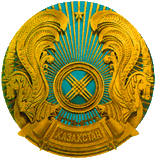 Қазақстан Республикасының елтаңбасы — Қазақстан Республикасының негiзгi мемлекеттiк рәмiздерiнiң бiрi. Қазақстан Республикасының Мемлекеттік гербі 1992 жылы 4 маусымда ресми түрде бекітілген. Оның жобасының авторлары белгілі сәулетші Шота Уәлиханов пен Жандарбек Мәлібеков. Мемлекеттік Елтаңба ҚР Президентiнiң “Қазақстан Республикасының Мемлекеттiк рәмiздерi туралы” конституциялық заң күшi бар Жарлығымен 1996 жылы 24 қаңтарда белгiленген.  Елтаңба шар тәріздес етіп жасалған. Ал  дөңгелек шығыс көшпенділерінде тіршіліктің, мәңгіліктің белгісі ретінде ерекше  құрметке ие болған.  Ата –бабаларымыз ұзақ уақыт пайдаланған киіз үйдің ең басты, қадірлі де қасиетті элементі болып келген шаңырақ Мемлекеттік Елтаңбамыздың негізгі идеясы болып табылады.  Оның мән-мағынасы кең. Ол — Елтаңбаның жүрегi. Шаңырақ — мемлекеттiң түп-негiзi — отбасының бейнесi. Елтаңбада шаңырақ  Күн шеңберiнiң қозғалыстағы суретi тәрізді. Шаңырақ — киiз үйдiң қасиетті де құдыретті күмбезi. Шаңырақ - көшпелiлер үшiн ошақтың, отбасының, үйдiң символы. Шаңырақ отбасылық сәттілігінің, мәңгіліктің және бейбітшіліктің, тыныштықтың белгісі. Күмбез қабырғасы ретінде бейнеленген уықтар тіршілік пен жылулықтың қайнар көзі болған күннің сәулесін білдіреді. Авторлар киіз үйдің негізі болып саналатын керегені де көрсете алған. Шаңырақтың үш қатарлы, крест тәрізді күлдіреуіші – үш жүздің мықтылығын білдіріп, оның бекемдігін сипаттайды. Республикамыздың барлық халықтарын бір шаңырақтың астына, ортақ үйіміз Қазақстанның қуатты мемлекет дәрежесіне жетуін мақсат тұтады. Ол сонымен қатар, бiр шаңырақтың астында тату-тәттi өмiр сүретiн Қазақстан халқының бірлігі мен ынтымағын, өсiп-өркендеуiн де айқындай көрсетеді. Елтаңбада алтын қанатты, жарты ай сияқты қиял – ғажайып тұлпарлар жеңiске деген жасымпаз жiгердiң, қажымас қажыр - қайраттың,  тәуелсiздiкке, еркіндікке ұмтылған құлшыныстың бейнесi. Жалпы тұлпар көшпелілер үшін - дала дүлдiлi, ер-азаматтың сәйгүлiгi, желдей ескен жүйрiк аты, ер – қанаты деп саналған. Ал қазақ эпостарында, жалпы ауыз әдебиетінде кең таралған қанатты тұлпар — ұшқыр арманның, самғаған таңғажайып жасампаздық қиялдың, талмас талаптың, асыл мұраттың, жақсылыққа құштарлықтың символы. Қанатты тұлпар Уақыт пен Кеңiстiктi бiрiктiредi және мәңгілік өмiрдi бейнелейдi. Тұлпарлардың алтын қанаттары бидайдың  алтын масақтары ретінде бейнеленген. Олар еңбекқорлықтың, молшылықтың және материалдық тұрақтылықтың символы. Ал Елтаңбаның жоғары жағындағы бес бұрышты жұлдыз оның тәжi орнында бейнеленгендей. Біздің елтаңба негізінен алтын және көгілдір түстермен  айшықталған. Алтын түс халықымыздың ашық, жарқын болашағын сипаттайды. Ал көгілдір ашық аспан түсі әлемнің барлық халықтарымен бірге, бейбітшілікте, ынтымақтастықта, достықта және бірлікте өмір сүруге ұмтылатындығымызды көрсетеді.Алматы қаласы гербтерінің тарихынан.Төмендегі гербтер қай қалаға тән және олар қашан қабылданған?Олардың әрқайсысына сипаттама беріңдер.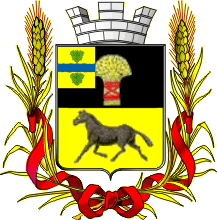 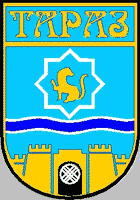 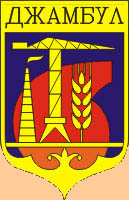 Тест сұрақтарына дайындық.Гербтер неден, қалай жасалған және олар нені білдіреді?МеталлдарАлтын – сары түсті. Байлықты, қуатты, адалдықты және тазалықты бейнелейді. Күміс – ақ түсті. Кінәсіздікті, ақтықты, пәктікті білдіреді. ТүстерБес геральдикалық түс келесі атаулар мен белгілерді білдіреді:Қызыл (Марс) – жоғарыдан төмен қарайғы сызық. Батырлықты, ерлікті, қайсарлықты білдіреді.Жасыл (Шолпан) – қалқанның жоғарғы сол жақ бұрышынан төм енгі оң жағына қарай жүргізілетін сызықшалар. Сенім мен молшылықты білдіреді.Қара (Сатурн) – түзу бұрыштың астынан жүргізілетін сызықша. Ұстамдылықты, білімділікті, қайғыны білдіреді.Көкшіл (Меркурий) – қалқанның бір шетінен екіншісіне қарай жүргізілетін горизонталды сызық. Ұлылыұты, сұлулықты және айқындықты білдіреді.Қызғылтым көгілдір (пурпурлық) (Меркурий) – оң жақ жоғарғы шеттен астыңғы сол жақ шетке қарай диагонал бойынша жүргізілген сызық. Күш, құдыреттілік белгісі.ТерілерАқкістің терісі -  тазалық символы.Ақтиін терісі -  тазалықТабиғи фигураларГербтерде табиғи фигуралар жиі кездеседі.Періште –екі, төрт және алты қанатты ретінде бейнеленедіАрыстан – кең таралғангеральдикалық аң.  Әдетте күш, ерлік және ақкөңілділік ретінде сипатталады.Қабылан – қайсарлық пен ерліктің символыЖылқы – ерлік, қырағылық, күш, жылдамдық, икемділік символыИт –берілгендік пен бағыныштылық белгісіМысық – тіуелсіздік бейнесі.Қасқыр – жауыздық, ашқарақтық және сараңдық бейнесіАю – сақтықтың белгісіБұқа – жерд құнарлылығы бейнесіҚой – жуастық, ауыл өмірі белгісіЕшкі – көктем символыБұғы – жеңіскер жауынгер бейнесі.Қабан – ерлік пен батылдық символыҚұстарҚыран -  билік, өктемдік, кеңпейілдік пен көрегендік символыҚарға – көпжасаушылық, сақтықӘтеш – күрес, шайқасКөкқұтан – қырағылық, қорқақтықТауыс – мақтаншақтық, өркөкіректікБалықтар, жәндіктерДельфин – күштілікАра, құмырсқа –еңбекқорлықКөбелек –тұрақсыздықЖылан – мәңгілік, данышпандық, қулық ӨсімдіктерЕмен – мықтылық, күштілікЗәйтүн ағашы – бейбітшілікҚарағай – құрбандықПальма -мәңгіліктікРаушан – махабатҚиял-ғажайып бейнелерГарпия – басы қыз денесі қыран бейне – құштарлық символы. Гидра – бір басы жартылай кесілген жеті басты құбыжық – жеңіс, ұлы ерлік символы. Грифон – жартылай арыстан, жартылый қыран – күшпен біріккен жылдамдық символы. Аждаһа – құзғын тырнақты, жарқанат қанатты, жылан тілді, балық құйрықты құбыжық  - көргенсіздік, лас күш. Сирена – балық құйрықты әйел – үш ләззатқа –махаббатқа, музыкаға және шарапқа –ұмтылу  символы. Мақсұтбек СҮЛЕЙМЕНТанымдық белгіні танисың ба? Немесе символ туралы әңгімеГералдика дегеніміз не? Гербтерді (Елтаңба) зерттейтін тарих ғылымының бір саласын геральдика деп атайды. Ол генелогия, нумизматика, палеография, сфрагистика сияқты тарихи пәндермен тығыз байланысты. Бұл термин латынның «Һеraldus» яғни, жаршы деген сөзінен шыққан дейді тіл мамандары мен тарихшылар.Ортағасырлық Еуропа корольдерінің сарайында гербтерді тіркейтін, кімге тиесілі екенін анықтайтын, жүйелейтін, жаңа гербтер жасайтын арнайы адамдар болған. Оларды герольдтар деп атаған. Кейін олар «Герольдия» дейтін мекемеге біріктіріледі.Гербтер әулеттік, топтық, жергілікті және мемлекеттік болып бөлінеді. Рәміз белгілердің тарихы мен мазмұнын зерттейтін арнаулы ғылыми сала – геральдика деп аталады. 1722 жылы Ресейде гербтерді ретке келтіріп отыру үшін Сенат жанынан арнайы герольдмейстерлік кеңсе құрылып, империя аумағындағы әулеттік төл таңбалар мен әкімшілік – территориялық бөліністердің гербтерін жүйелеп жинау қолға алынады. Содан гербтердің суреттері сипатамаларын қамтитын арнаулы жинақтар шығарылып, жиырмасыншы ғасырдың басына дейін осындай кітаптың 20 томы жарық көрді. Қуанарлық жаңалық, гербтердің пішімі мен мазмұны, сипатамасы патша жарлығымен бекітілген, 1649 - 1900 жылдар аралығында шыққан Заңдар жинағында Қазақстан қалаларының ертедегі гербтері туралы деректер бар. Уездік қалалардың – Петропавлдың, Верныйдың, Оралдың, Семейдің, Торғайдың, Ақмоланың гербтерінің бейнесі біздің бұқаралық ақпарат құралдарында жарияланды да.Өркениетті елдерде танымдық белгіні – символ (грек. Symbo-lon) деп атайды. Қазақ ғалымы Қажым Жұмалиев өзінің «Әдебиет теориясы» кітабында: «Символ терминінің түп-төркіні нысана, бейне, белгі деген мағынаны білдіретін гректің симболой сөзінде жатыр. Образ тура өз мағынасында емес, бейнелеу мағынасында айтылса, символдық образ немесе символ деп аталады», - дейді.Яғни, осы пайымдаулар бойынша, 1. Таңба ұғымын беретін ғылымдар: лингвистика, логика, математика. 2. Нәрсенің, құбылыстың қасиетін, сыр-сипатын бейнелеп, астарлап білдіретін әмбебап эстетикалық категория тән ғылымдар: философия, өнер. Жалпы, танымдық белгі, таңба – символ көркем бейне мен ұғымның аралығында екеуінің де қызметін атқара алатын түсінік. Соған қарамастан, символ ұғымнан гөрі астарлы мағынаға бай. Тек символдық көркем бейнеден гөрі нақтылы мәнге ие екендігі талас туғызбайтын ақиқат. Символ нені ишаралайды, соны салыстыра тану барысында біз оның көп қырлы екендігін білеміз. Олай болса, символдың табиғаты күрделі, ол мағынасын терең ашып тануды, түсінуді, талап етеді. 
            Қазақтың белгілі ғалымы Зейнолла Қабдоловтың пікірінше: «Символ – бір нәрсені, не құбылысты тура суреттемей, бұларға ұқсас басқа бір нәрсеге не құбылысқа құпия теліп жасыра жарастырып, бүкпелей бейнелеу, ойды да ашық айтпай, тартымды тұспалмен түсіндіру. Мұның өзі ой мен образға әрқашан астыртын, бұлдыр мағына береді деу де қате: ең бастысы – символ сөз өнерінде көркем кестеленіп отырған шындыққа әсем ажар, байсалды философиялық астар береді, шығармаға бір түрлі сыршыл сипат бітіреді. Астарлы шығарманың идеясы жалаң, жалаңаш көрінбейді, автордың ой толғаныстары арқылы көңіл ұйытып, көкірекке терең ұялайды».
Біз оқыған кітаптардың ішінде Төлен Әбдіковтың «Оң қол», Оралхан Бөкеевтің «Қар қызығы» атты шығармаларын-да символдар өте сәтті әрі айшықты түрде өрілген. С. Мұратбековтің де «Жусан иісі» повесі мен «Кәментоғай» әңгімесінде символ шебер пайдаланылған. Мұндағы жас шыбықтан өсіп шыққан тоғай – оның жас балаларының бір-бір жанұяға айналып, балалы-шағалы болғанының символы, жусан иісі – соғыстағы әкелерді сағыну, сағыныш бейнесі. Қай халықта да ертегі, аңыздар аз емес қой. Соның кез-келгенін оқысаң да талай-талай тамаша символдарға жолығасың. Қазақ ертегілерінде де солай. Мұндағы жеті басты дәу, жалмауыз, мыстан кемпір, аузынан от шашқан айдаһар сияқты құбыжықтар-зұлымдықтың символы. Осы ертегілердегі Ғайып – ерен қырық шілтен, Қыдыр ата – ізгіліктің бейнесі. Жазба әдебиетте де символдар тұнып тұр. Ең алғаш хатқа түсірілген шығарма – «Гильгамеш туралы жыр» мен алғашқы ді-ни кітаптардың бірі «Тауратта» да белгілі бір дәрежедегі символдық бейнелер бар. Діннен аз да болса хабардар адамдар періште, пайғамбар, жұмақ, шайтан, тозақ, қылкөпір деген сөздердің мағынасын біледі. Олардың қай-қайсына да «Сіз періште – көңіл жансыз ғой» десеңіз немесе балаларын періштеге баласаңыз оған қатты мархаяды. Егерде «Сіз шайтансыз ғой» десеңіз немесе «Әйеліңе, отбасыңа тозақ тарттырып жүрсіз ғой» деп айтар болсаңыз оған қатты ашуланады, өзіңмен араздасып, өштеседі. Бұл жерде періште, пайғамбар, жұмақ, шайтан, тозақ, қылкөпір деген сөздер діни наным-сенімді білдіргенімен, халық арасында бейнелі мағынада қолданыла береді. Халық даналығында шек жоқ. Адамдар сұлулықты ай, күнге, жастықты гүлге, адал-дықты таң шығына, сүйіктісін аққуға, батырларын қыран мен сұңқарға теңейді. Мұндай символға айналған атаулар халқымызда аз емес. Ит – жеті қазынаның бірі дейді ғой. Соған қарамастан, біреуге «итсің» десең жәбірлегенің, «қасқырсың» десең мақтағаның. Біз өзіміздің күнделікті өмірімізде осы тәрізі символдық образдың талайын естіп, айтып, көп кездестіреміз.

Осы орайда орыс ғалымы Л.В.Уваров айтқан ғой: «Өнердегі символдандыру деп болмыстың басқа бір құбылыстары мен процестерін алмастыру, жинақтау, бейнелеу мағынасында айтуға болатын тәрізді, бұған көркем образ арқылы қол жеткізіледі. Бұл жағдайда образ символдың қызметін атқарады», - деп. А.В.Квятковский де: «Символ суреткер қайта жаңғыртқан болмыстың түрлі қырлары-ның елеулі түрдегі артықтығы, туыстығы негізінде оларды өз бойында біріктіретін көп мағыналы заттық образ», - дейді.

Өмірде адамдардың таным-түсінігі, көзқарасы, ой-өрісі әрқилы. Мамандардың зерттеп, пайымдауынша, символ табиғаты мағынасын ашып түсінуді қажет етеді де өзінің таным-тіршілігіне сәйкес белгілі бір символдар түсінетін топты қалыптастырады. Содан әркім өз дәрежесіне қарай символды тереңдей түсініп, өз мүмкіндігіне лайық қажетті мәнмен қауышады. Сол себепті әркімнің символ табиғатын түсіну қабілетін кемсітпей, оған кешірімді болу қажет.Философия тарихында да символдың атқарған ролі зор.
Ғалымдардың айтуынша, бұл салада символ негізінен транцедентті, хикметті әлемді бейнелеу арқылы тану үшін қызмет атқарды. Сократ «болмыс ақиқатын» тану үшін ақиқаттың көз шағылыстырған нұрынан қорғанғандықтан тікелей емес, жанама бейнелермен тануға үндеді. Э.Кант символды қоршаған дүниені рухани тұрғыда игеретін эстетикалық құралға балады, солай таныды да. Неокантшылдық бағыттағы Кассириер өз түсінігінде символды рухани әлемді танытатын әмбебап құрал деп санады, халыққа солай түсіндірді. Жасыратыны жоқ, бірқатар діни салт-жоралғылар мен рәсімдер символдық мәнмен ұштасып жатыр.Ғылымда символизм, символикалық логика деген терминдер кездеседі. Оны танымдық белгі - символмен шатыстырмаған жөн. Символизм негізінен, 19 -ғасырдың соңғы ширегі мен 20-ғасырдың басында Еуропада әдебиет пен өнерде буржуалық мәдениеттің дағдарысынан, тарихи - әлеуметтік жағдайдың өзгеруінен орын алған ағым. Символикалық логика болса, математикалық логика ретінде логикалық қорытындыларды қатаң символикалық тілдің негізіндегі логикалық есептеулер арқылы зерттейтін логиканың тармағы. Біздің тәуелсіздігіміздің қасиетті белгілері бар. Олар: Елтаңба, Мемлекеттік ту, Әнұран. Тек бұлар – рәміздеріміз. Осы мемлекеттік рәміздеріміздің ішіндегі мемлекеттік туымызда күн астында қыран қалықтайды. Ал осы Қыран бейнесі - еркіндіктің, бостандықтың, алғырлықтың, батырлықтың символы.Ғалымдарымыздың символ туралы айтқан пікірлері аз емес. Солардың ішінде А.Н.Веселовский символды – параллелизмнің ерекше түрі деп ойлайды. Ол параллелдің бір мүшесінің айтылмай қалуы жолымен жасалады, себебі екінші мүше оның көрсеткіші болып табылады, деп түсіндіреді. Біздің түсінігімізше, символдағы астарлы ойлар арқылы дүниетанымымыз кеңейеді және де біз қашанда өзіміздің іс-әрекетімізге жауап беруге тиістіміз. Символдар көп мағынаны білдіреді. Солардың бірі табиғатта құпия бір тылсым күштің барын, біреуге жасаған жамандығың, қастандығың күндердің күнінде алдыңнан шығатынын, оның зауалын тартатыныңды түсінуің. Сұрақтар:Автор геральдика, герольд туралы не дейді?Символ, оның мәні мен ерекшеліктері туралы не түсіндің?Символдың күнделікті өмірдегі орны туралы не айтасың?Символ – таңба – герб ұғымдары: ұқсастығы мен айырмашылығы?3.7 Әдебиеттер1. Шәймерденов Е. Қазақстан Республикасының Мемлекеттік рәміздері. А., 2001.   2.  Шәймерденов Е. Елтаным. А., 2005.  3.  Акишев К.А. Курган Иссык. М., 1978.    4.  Байпаков К.М., Подушкин А.Н. Памятники земледельческо-скотоводческой культуры Казахстана. А., 1989.   5.  Байпаков К.М. По следам древних городов Kазахстана. А., 1990.  6.  Байпаков К.М. Средневековая городская культура Южного Казахстана и Семиречья. А., 1986.   7. Смагулов Е.А. Находки сасанидских гемм в Отрарском оазисе.// Археологические памятники на великом шелковом пути. А., 1993. 8. Шәлекенов У.Х. VХІІІ ғғ. Баласағұн қаласы. А., 2006. 9. Қожаев М. Әзірет сұлтанның үш мөрі.// Жібек жолы. 1991. №3(4) наурыз.10. Отырар. Энциклопедия. А., 2003.  11. Ерофеева И.В. Cимволы казахской государственности. А., 2001. ҚОСАЛҚЫ ТАРИХИ ПӘНДЕР БОЙЫНША ТЕСТ ТАПСЫРМАЛАРЫ1. Тарихи хронологияның зерттеу объектісіне не кіреді?А) Тастағы жазуларВ) Аспан денедлерінің  қозғалысыС) Қатты денелердегі таңбаларД) Тарихи оқиғалар туралы мәліметтерЕ) Геральдикалық компаненттерДұрыс жауабы}= Д2. Ресейдегі ең қысқа жылға негіз болған оқиғаА)  Юлиан календарын ендіруге байланыстыВ) Христостың туылғанына байланысты өзгерістерді ендіруге байланыстыС) Григорян календарын ендіруге байланыстыД) Төңкерістің болуына байланыстыЕ) Ай-күндік календарға өтуге байланыстыДұрыс жауабы}=С3. Қазіргі христиан эрасын ендіруді ұсынған адамА) Гай Юлий ЦезарьВ) Петр 1С) Кіші ДионисиД) Омар ХайямЕ) МесропДұрыс жауабы}=С4.  Юлиан күнтізбесін жасау барысында астрономдарға басшылық жасаған адамА) ДионисийВ) СозигенС) Гай Юлий ЦезарьД) КоперникЕ) Джодано БруноДұрыс жауабы}=В5.  1918 жылы «уақыт туралы декретке» қол қойған адамА) И.СталинВ) Николай ІІС) В.ЛенинД) Л.ТроцкийЕ) Ф. ДзержинскийДұрыс жауабы}=С6. Мұсылмандық жыл санау қай жылдан басталады?А) 1200 ж.В) 622 ж.С) 1322 ж.Д) 740 ж.Е)  754 ж.Дұрыс жауабы}=В7. Қытай күнтізбесі неге негізделеді?А) Үшжылдық циклгеВ) Бесжылдық циклгеС) Онжылдық циклгеД) Онекіжылдық циклгеЕ) Алтыжылдық циклгеДұрыс жауабы}=Д8. «Нивоз», «брюмер», «вандемьер» дегенімізА) Кытай күнтізбесінің атауларыВ) Француз республикасы күнтізбесінің атауларыС) Мұсылман күнтізбесінің атауларыД) Славян күнтізбесінің атауларыЕ) Эралар атауларыДұрыс жауабы}=В9. Мұсылмандық күнтізбе бойынша тәуліктің бастауыА) Таңертеңнен басталадыВ) Күннің шығуымен басталадыС) Күннің батуынан басталадыД) Түнгі сағат 3-тен басталады.Е) Айдың шығуымен байланыстырыладыДұрыс жауабы}=С10. (x=M-M/33+622) формуласында “М” нені білдіреді?А) Қазіргі күнтізбе белгісінВ) Хиджра жылынС) Әлемнің құрылған жылынД) Жаңа дәуірдіЕ) Юлиан күнтізбесінің күнінДұрыс жауабы}=В11.  (x=M-M/33+622) формуласының көмегімен нені анықтауға боладыА) Әлемнің құрылған уақытынВ) Жаңа дәуірдің басталған кезеңінС) Хиджралық жыл санауды қазіргі жыл санауға есептеп келтірудіД) Юлиан күнтізбесінің күндерінЕ) Григориан күнтізбесінің жыл бастауынДұрыс жауабы}=С12. Ең алғашқы римдік штандарт А) ГербВ) МанипулусС) ФлагД) НисанЕ) ВандемьерДұрыс жауабы}=В13.  Батыс әлеміндегі ең алғашқы туА) ПлювиозВ) ГерольдС) ВиксиллумД) ШеббоутЕ) ПассанДұрыс жауабы}=С14.  Куфик және насхи - қай алфавиттің  түрлері А) деванагари В) кириллица С) латын  алфавиті Д) армян алфавиті Е) араб алфавиті{Дұрыс жауабы}=Е15.  ТМД елдеріндегі көне алфавит А) кириллица В) армян алфавиті С) грузин алфавиті Д) глаголица Е) араб алфавиті{Дұрыс жауабы}=В16.Армян және грузин алфавитінің негізін қалаушылар А) Ян Гус  В) Шота Руставели С) Месроп Маштоц Д) католикос Вазген Е) Арно  Бабаджанян{Дұрыс жауабы}=С17. Орыс, болгар, украин, қазақ тілдерінде жазу үшін қолданылатын алфавит А)  глаголица В) латын алфавиті С) грек алфавиті Д) кириллица Е) руникалық жазу{Дұрыс жауабы}=Д18.  Көне түріктердің жазу системасы болған қай алфавит?А) алфавит "кириллица"В) көне семит алфавитіС) латын алфавиті Д) грек алфавиті Е) руникалық жазба{Дұрыс жауабы}=Е19. Қиыр шығыстан шыққан  жалғыз алфавит  А) Руникалық В) Корей алфавиті С) Қытай алфавиті Д) Деванагари Е) Жапон алфавиті{Дұрыс жауабы}=В20. Кириллицадағы жазудың тәртібі А) оң жақтан сол жаққа В) сол жақтан оң жаққа С) боустрофедон Д) үстіден астыға Е) астыдан үстіге{Дұрыс жауабы}=В21. Әріптің дөңестігіне қарай ең әдемі әріп қай алфавитте А) гурмукхи алфавитінде В) бирман алфавитінде С) кириллицада Д) деванагари алфавитінде Е) еврей алфавитінде{Дұрыс жауабы}=В22.Ресейдегі кириллица алфавитінің реформаторы А) Петр І  В)Иван Грозный С) Александр І Д) Николай ІІ Е)  Екатерина ІІ{Дұрыс жауабы}=А23. Кириллицаның алғашқы нұсқасында неше әріп болды А) 30 әріп В) 27 әріп С) 35 әріп Д) 40 әріп Е) 43 әріп{Дұрыс жауабы}=Е24. Кириллицадағы қазіргі кездегі әріп саныА) 43 әріпВ) 33 әріпС). 40 әріпД) 37 әріп  Е)39 әріп{Дұрыс жауабы}=В25. Алғаш обсерватория салдырған шығыс астрономы кім? А) Әл-Бируни В)Ұлықбек С) Әл-Фараби Д) Ибн-СинаЕ) М. Қашқари{Дұрыс жауабы}=В26.Календариум деген сөздің мағанасы А) санақ деген В) борыш кітабы С) мүшел кітабы  Д) көне кітап Е) жинақ {Дұрыс жауабы}=В27. Латын алфавиті қандай алфавиттің тармағына жатады? А) грек В) араб С) кириллица Д) глаголица Е) этурусс{Дұрыс жауабы}=Е28.Ғылыми нумизматиканың негізін қалаған кім? А) П. Марф В) Давидович С) И. Эккель Д) И. Миллер Е) В. Томсен{Дұрыс жауабы}=С29.Ең алғашқы алфавит шыққан уақытА) 2000-1500 жыл аралығы В) 2500 жыл бұрын С) 3 000 жыл бұрын Д) 4 000 жыл бұрын Е) 2 000 жыл бұрын{Дұрыс жауабы}=А30. Кириллицада санды жазу үшін не қолданылды А) тек әріптер В) әріптер, нүкте, титло С) араб сандары Д) латын сандары Е) қытай иероглифтері{Дұрыс жауабы}=В31. “Халық календары” атты кітаптың авторы кім? А) Х. Әбішұлы В) М. Искаков С) А. МахмутовД) Қ. Халид Е) К. Нұрпейісов{Дұрыс жауабы}=В32. Хронологияда  "эра"  деп атайдыА) календарлық мейрам уақытын В) алғашқы уақыт санау есебінің басталуы С) ақша санау жүйесі Д) ай календарын Е)  күн календарын{Дұрыс жауабы}=В33. Хронология нені зерттейдіА) жыл санау жүйесінВ) гербтердің шығуынС) жазу жүйесінД) көне алфавиттердіЕ) календардың жасалған жері{Дұрыс жауабы}=А34.Хронологияның мақсаты  А) Қолжазбалардың датасын белгілеу В) гербтерді құрастыру С) тарихи оқиғалардың датасын анықтау Д) Қолжазбалардың жазылған жерін анықтау Е) календардың жасалған жерін анықтау{Дұрыс жауабы}=С35.Тұңғыш қазақ календары қай жылы шықты?А) 1917 ж.В) 1922ж.С) 1937ж.Д) 1966ж.Е) 1960{Дұрыс жауабы}=В36.Тарихи хронологияның зерттеу обьектісіне жататын не? А) тастағы жазулар В) аспан әлеміндегі денелер қозғалысы С) клинопистер Д) тарихи оқиғалар туралы деректер Е) геральдикалық компоненттер{Дұрыс жауабы}=С37.Орхон жазбаларын дәл және толық аударған кім? А) Малов В) Щербина С) АристовД) МиллерЕ) Бартольд{Дұрыс жауабы}=А38.  "Хиджра"  деп аталатын не А) жыл санаудың жаңа жүйесі В) европа календары С) Қытай календары Д) мұсылман календары Е) мұсылман эрасы{Дұрыс жауабы}=Е39. Ресейдегі ең қысқа жыл алдында енгізілген не А) Юлиан календары енгізілді В) Рождество Христова эрасы енгізілді С) жаратылыстың шығуы кезеңі (эра) Д) Григориан календары кіргізілді Е) ай - күн календары енгізілді{Дұрыс жауабы}=В40. Қазіргі жыл санау жүйесін, эраны Ресейде енгізген А) Григориан VІІ папа В) Ұлы Екатерина С) Петр І Д) Александр І Е) Николай ІІ{Дұрыс жауабы}=C41. Қазіргі халықаралық эраны енгізген кім? А) Дионисий Малый В) Гай Юлий Цезарь С) Петр І  Д) Омар Хаям Е) Месроп Маштоц{Дұрыс жауабы}=А42. Юлий реформасын жасауға қатысқан итальян ғалымы А) Дионисий Малый В) Петр І С) Созиген Д) Гай Юлий Цезарь Е) Коперник{Дұрыс жауабы}=C43. Григориан календарының Ресейде енгізілуі қай уақытта іске асты А) І Петр уақытында  В) Екатерина ІІ кезінде С) Николай ІІ кезінде Д) крепостнойлық құқық жайылған соң Е) Октябрь революциясынан кейін{Дұрыс жауабы}=А44.  "Санкюлотида" дегеніміз А) мұсылман календары күндері В) қытайлардағы егін жинау мерекесі С) иудеилер пасхасы Д)Француз календарындағы ай күндері Е) Француз революциясының жазба ескерткіштері{Дұрыс жауабы}=Д45.  Ресей тарихындағы ең қысқа ай  А)1917 ж. октябрь В)1918 ж. январь С)1918 ж. февраль Д)1917 ж. декабрь Е)1917 ж. ноябрь{Дұрыс жауабы}=С46.  1918ж. январь айындағы "Уақыт туралы декрет" - ке кім қол қойды А) Дзержинский В) Сталин С) Бонч Бруневич Д) Троцкий Е) Ленин{Дұрыс жауабы}=Е47. Григориан календары қай күнтізбеге жатады А) айлық В) ай-күндік С) күндік Д) зоодиактық Е) пасхальдық{Дұрыс жауабы}=В48. Мұсылман календары қай күнтізбеге жатады А) зодиактық В)айлық С) күндік Д) ай күндік Е)жұлдыздық{Дұрыс жауабы}=В49. Мұсылман эрасының есебі неден басталады А) жаратылыс пайда болғаннан В) Мұхаммед пайғамбар туғаннан С) Рождество Христоводан Д)  күнтізбе пайда болғаннан Е)Құранның шығуынан{Дұрыс жауабы}=В50 .Мұсылман эрасының басталуы А) 1200 жыл В)   б.э. 622 жыл С) 1322 жыл Д) 625 жыл Е) 740 жыл{Дұрыс жауабы}=В51. Қытай календары қандай циклге негізделген А) үш жылдық В) бес жылдық С) он жылдық Д) он екі жылдық Е) алпыс жылдық{Дұрыс жауабы}=Е52. Ресейдегі жаңа эраның енгізілуі алдындағы стиль А) жаңа жылдың марттық стилі В) ультра марттық стиль С) сентябрь стилі Д) январь стилі Е) декабрь стилі{Дұрыс жауабы}=С53.  Мұсылман календарындағы ораза айы атауы А) құрбан В) байрам С)ораза Д) рамадан Е) нисан{Дұрыс жауабы}=Д54.  "Нивоз", "брюмер", " вандемьер" - ол: А) қытай календары аттары В) Француз Республикалық календар айлары С) мұсылман календары айлары Д) славян календары айлары Е) эра атаулары{Дұрыс жауабы}=В55.  "Берозозол", " сухий" - ол: А) үнді календары айлары В) қолжазбалардағы әшекейлер С) айлық жыл санау жүйесі Д) славян календары айлары Е) айрықша белгілер(водяные знаки){Дұрыс жауабы}=Д56.  Мұсылман календарында тәулік басы деп есептелетін уақыт А) таңертеңгі уақыт В) күннің шығуы С) түс ауған кез Д) күндізгі сағат үш Е) күн батқан кез{Дұрыс жауабы}=Е57. Желтоқсан айының басқаша атауы А) ақырап   В) жәди  С) қауыс Д) марапат Е) қаңтар{Дұрыс жауабы}=В58. Күлтегін мен Білге қаған ескерткіштерінде не туралы жазылған А) сол кездегі байлық туралы В) өздерін мадақтаған  С) әкесі туралы  Д)  соғыс  туралы  Е) ел туралы{Дұрыс жауабы}=Е59.Көне мәдениет жазбаларын зерттейтін қай ғылым саласы А)геналогия В) метрология С)палеография Д) хронология Е)  сфрагистика{Дұрыс жауабы}=С60. Қазақтың қай ғалымы  көне түркі жазуларын  зерттеумен айналысты А) А. Аманжолов В) Б. Серікбаев С) Д. Исабеков Д) Х. Бекхожин Е) М. Көбеев{Дұрыс жауабы}=А61. Алғашқы Рим штандарты болған А) герб В)  жалау С) манипулис Д) нисан Е) вандемьер{Дұрыс жауабы}=С62.Батыс әлеміндегі алғашқы  нағыз жалау атауы А) плювиоз В) вексиллум С) герольд Д) шеббуот Е) пассан{Дұрыс жауабы}=В63.  Ағаштың бүйіріне қадалған алғашқы жалау қайда пайда болды А) Үндіде В) Ресейде С) Қытайда Д) көне Римде Е) көне Египетте{Дұрыс жауабы}=С64. "Юнион Джек" жалауы қабылданған жыл А) 1327 ж В) 1586ж С) 1599ж Д) 1606ж Е) 1600ж{Дұрыс жауабы}=Д65. АҚШ құрылған кездегі жалау қабылданған уақыт  А)  14 июль 1777 ж В) 5 июль 1776 ж С) 12 август 1784 ж Д) 10 июль 1777 ж Е) 4 сентябрь 1778 ж{Дұрыс жауабы}=В66.  Ең көне триколор қай елдікі  болып табылады А)  Ресейлік В) Француздық С) Итальяндық Д) Дат елінікі Е) Ирландық{Дұрыс жауабы}=Д67. АҚШ жалауындағы жолақтар саны А)  12 В)15 С) 25 Д) 50 Е)13{Дұрыс жауабы}=Е68. АҚШ жалауындағы жұлдыздар саны А) 10 В) 13 С) 40 Д) 50 Е) 51{Дұрыс жауабы}=Д69. Орыс жалауына триколор идеясын енгізген А)  Иван Грозный В) Петр 1 С)  Павел 1 Д) Екатерина ІІ Е) Николай ІІ{Дұрыс жауабы}=В70. Шыққан уақытынан бастап бірнеше рет өзгерген жалауА)  даттардікі В)француздардікі С) АҚШ тікі Д) орыстардікі Е) итальяндықтардікі{Дұрыс жауабы}=С71. Жалаулардағы ең көп қолданылатын түсА)  сары В) көк С) ақ Д) жасыл Е) қызыл{Дұрыс жауабы}=Е72. Ең ала-шұбар жалауы бар ел А)  Ява аралы В) Меланезия аралы С)Кирибати аралы мемлекеті Д) Тонга аралы Е) Филиппины аралы{Дұрыс жауабы}=С73.Жалаулардағы ең көп қолданылатын белгі А) жолақтар В) күн С) арыстан Д)клен ағашы Е)  жұлдыз{Дұрыс жауабы}=Е74. Дүние жүзіндегі жалғыз квадратты  жалау қай елде кездеседі А) Жапонияда В) Италияда С) Ресейде Д) Швецарияда Е) Люксембургте{Дұрыс жауабы}=Д75.Ең үлкен құс бейнесі салынған жалау А)Албания жалауында В)  Уругвай жалауында С) Ангола жалауында Д) Португалия жалауында Е) Жапония жалауында 76.Ең интерноционалдық жалау деп есептелетінА)  БҰҰ жалауы В) Юнеско жалауы С) Юнисеф жалауы Д) Таске жалауы Е) МОК жалауы{Дұрыс жауабы}=А77. Геральдикалық символдардың шығу себебі А)  әшекей үшін В) идентификация құралы ретінде С) киім элементі ретінде Д) Қорғайтын (сақтайтын) зат ретінде Е) байланыс құралы ретінде{Дұрыс жауабы}=В78. Құжаттар дерегі бойынша Европадағы бірінші герб иесі болған А) Папа Римский В) Король Людовиг ХІҮ С) Король Карл ҮІІ Д) Граф Орлов Е) Граф Анжуйский Жоффер{Дұрыс жауабы}=Е79. Гербтің негізгі элеметін көрсет А) шляпа В)аяқ киім С)жалау Д) щит Е) ай{Дұрыс жауабы}=Д80. Ресейдегі ең көне граммотаға алғашқы мөр басылған уақыты А) 1200 жыл В)1005 жыл С)1136 жыл Д) 1715 жыл Е) 1330 жыл{Дұрыс жауабы}=Е 81. Ең бірінші азаматтық герб иесі болған қала А) Париж В) Лондон С) Глочестер Д) Вена Е) Киев{Дұрыс жауабы}=С82. Глочестер гербі берілген уақыт А) 699 жыл В) 1312 жыл  С)1500 жыл Д) 1538 жыл Е)1618 жыл{Дұрыс жауабы}=Д83. Қай атау геральдика тілі болып табылады А) блазон В) жерминаль С) аверс Д) реверс Е) герольд{Дұрыс жауабы}=А84. Гербті  сипаттайтын кім  А)индикт В)декадент С) интендант Д) ладиотар Е) герольд{Дұрыс жауабы}=Е85. Гербтің түпкі негізіне жататын элемент А) ай, жұлдыз В) щит, крест С) жалау, ағашы Д) индикт, эралар Е) календарлар{Дұрыс жауабы}=В86.Қалқанның  төменгі жағындағы лентадағы жазу атауы А) ата сөз В) ақыру С) девиз Д) ереже Е) қанатты сөз{Дұрыс жауабы}=С87. Герб қалқанының негізгі бөліктері  А) мөр В) геральдикалық фигуралар С) әшекей Д) бөлік Е) жұлдыз{Дұрыс жауабы}=В88. Гербтің ең маңызды элементі А) щит В) сенью С) лента бауы Д) мантия Е) тинктура{Дұрыс жауабы}=А89. Геральдикада тинктура деп  А) лентаны В) девизді С) түсін, металлды Д) щитті Е) гербті құрайтын бөліктерін{Дұрыс жауабы}=С90. Ең ертедегі геральдикалық белгілер " мон" қолданған ел А)  Қытай В) Корея С) Үнді Д) Индонезия Е) Жапония{Дұрыс жауабы}=Е91. "Мон" ды қолданғаны туралы жазбалар пайда болған уақыт А)  1200 ж В) 1156 ж С) 1115 ж Д) 1130 ж Е) 1180 ж{Дұрыс жауабы}=В92. Геральдиканың тарихи қосалқы пән ретінде зерттейтін саласы А)  гербтерді В) штемпельді С) календар жүйесін Д) жазу жүйесін Е) монеталарды{Дұрыс жауабы}=А93. Сфрагистиканың тарихи қосалқы пән ретінде зерттейтін саласы А)  календарлар жүйесін В) монеталарды С) штемпелдерді Д) гербтерді Е) өлшем жүйелерін{Дұрыс жауабы}=С94. Бонистиканың қосалқы пән ретінде зерттейтін саласы А)  штемпельді В) көлем өлшемін С) салмақ өлшемін Д) гербтерді Е) валюта мен құнды қағаздар дамуын95.АҚШ тың үлкен мемлекеттік мөрінің ерекшелігі неде А)  формасында В) девизінде С) аверс пен реверсте Д) түр-түсінде Е) суреттерінде {Дұрыс жауабы}=С96. Нумизматика тарихи қосалқы пән ретінде нені зерттейді А) календарларды В) гербтерді С) штемпелдерді Д) салмақты өлшеу бірліктерін Е) монеталарды{Дұрыс жауабы}=Е97. АҚШ-тың үлкен мөрін қай кезде қолданады А)  келісім- шарттқа қол қою кезінде В) наградалар тапсырғанда С) бір долларлық банкнотта Д) жоғары білім туралы дипломда Е) нотариальды құжаттарда{Дұрыс жауабы}=С98. Ең ерте байланыс (почта) штемпелі А)Франклин штемпелі В) Бишоп штемпелі С) Рузьвелт штемпелі Д) Бостон штемпелі Е) Париж штемпелі{Дұрыс жауабы}=В99. Алынып тасталған, ығысқан символдарға жататын белгі А) Давид жұлдызы В) жолақтар С) щит,лента Д) орақ балға, свастика Е) тавро{Дұрыс жауабы}=Д100. Метрология зерттейтін сала А) уақыт өлшем бірліктерін В) штемпельдерді С) көне календарларды Д)  салмақ өлшемдерді Е) гербтерді{Дұрыс жауабы}=Д101. Пядь, вершок - бұл А)  Ресейдегі ұзындық өлшемі В) араб календарының атауы С) герб құрамы Д) жоғалған символдар Е) Ресейдегі салмақ өлшемдері{Дұрыс жауабы}=А102. Верста, сажень- бұл А) Франциядағы көлемді өлшеу бірлігі В) Қытайдағы салмақ өлшеу бірлігі  С) сусымалы денелерді өлшеу Д) Ресейдегі ұзындық өлшем бірліктері Е)барлық айтылғандар{Дұрыс жауабы}=Д103. Фунт, пуд-бұл А)  сусылмалы денелер өлшемі В) салмақ өлшемі С) геральдикалық символдар атауы Д) көлемді өлшеу, алаң бірліктері Е) аптекарлық өлшем жүйесі{Дұрыс жауабы}=В104. Скрупул, золотник -бұл А) ұзындық өлшемі В) Юлиан календарының ұзындық өлшемі С) аптекарлық салмақ өлшемі Д) көлем, алаң өлшемі Е) қолжазбалардағы әшекейлер{Дұрыс жауабы}=С105. Коробья- бұл А)  салмақ өлшемі В) көлем, алаң өлшемі С) ұзындық өлшемі Д) көне Ресейдегі ақша бірлігі Е) айрықша белгі( водяной знак) {Дұрыс жауабы}=В106. Гривенник, алтын- бұл А)  Славян календарының апта күндері В) салмақ өлшемі С) сусымалы денелер өлшемі Д) монеталар бетінің жазуы Е) Ресейдегі ақша бірліктері{Дұрыс жауабы}=Е107. "Шақырым"атауы А)  қырғыздардағы уақытты өлшеу В) қазақтардағы қашықтықты өлшеу С) Қытай календарының ай аттары Д) өзбектердегі салмақ өлшемі Е) Бирмандықтардағы алфавит өлшемі{Дұрыс жауабы}=В108. Орыстардағы ұзындықты өлшеу атаулары  А)  бочка, ведро В) аршын, пядь С) песо, сантим Д) талер, сантим Е) фунт, грант{Дұрыс жауабы}=В109. Орыстың сұйықтық өлшемдері атауы А)  кварта, пинта В) гривенька С) ведро, штоф Д)  инициал, концовка Е) щит, девиз{Дұрыс жауабы}=С110. Ресейдегі ақша есебі бірліктері А)  гурд В) ремедиум С) скотьник Д) рубль, копейка Е) аршын, вершок{Дұрыс жауабы}=Д111. Қолжазбалардың уақытын анықтау мақсаты қай салаға жатады А)  генелогия В) палеография С) фалеристика Д) метрология Е) геральдика{Дұрыс жауабы}=В112. "Концовка", "заставка" деген  А) қолжазбалардағы әшекей В) геральдикалық символ С) салмақ өлшемдері Д) ақша бірліктері Е) марапаттау белгісі{Дұрыс жауабы}=А113. Қолжазбалардағы ең үлкен  айрықшаланған бас әріп атауы А)  заставка В) шеббуот С) вандемьер Д) инициал Е) блазон{Дұрыс жауабы}=Д114. Француз республикасындағы календарь айлары қалай бөлінеді А) аптаға В) циклге С) эраға Д) декадаға Е) календаға{Дұрыс жауабы}=Д115. Қалқан мен девиз ненің құрамдас бөлігіне жатады А) календардың В) алфавиттің С) гербтің Д) амулеттің Е) монетаның{Дұрыс жауабы}=С116. Палеографиядағы айрықша белгілер( водяной знак)атауы А) вексиллум В) филигрань С) календарь Д) тинктура Е) штандарт{Дұрыс жауабы}=В117. Аверс және Реверс - ол: А) геральдикадағы түс В) Юлиан календарындағы апта күндері С) нумизматикадағы монеталардың екі жағы Д) флаг атаулары Е)салмақты өлшеудегі ағылшын өлшемдері{Дұрыс жауабы}=С118.Қыпшақ руының таңбасы А) керегеВ)шаңырақС)қосәліпД) айЕ) телпек{Дұрыс жауабы}=С119. 622 жыл қай эраның басы А)жаратылыс пайда болған эраның басы В) Рождество Христова эрасы басы С)Хиджра басы Д) Набонассар эрасы басы Е) полеозай эрасы басы   {Дұрыс жауабы}=С120. "Манипулус" деп нені атайды А) еврей календары айы В) бірінші Рим штандарты С) монета жақтары Д) геральдикалық символ Е) бірінші штемпельді{Дұрыс жауабы}=В121. Шежіре ол: А)қазақ руы В) Дулат руы таңбасы С) Қоңырат руы таңбасы Д) қазақ генеологиясы Е) қазақ цикліндегі он екі мүше{Дұрыс жауабы}=Д122. Батыс Еуропада Рождесто Христова тараған  уақытА)  ІХ ғ. В) YІ ғ. С) XI ғ. Д) XIII ғ. Е) IV ғ.{Дұрыс жауабы}=В123. Кириллицаның көне жазуының атауы А) полуустав В) устав С) инициал Д) филигрань Е) лазон{Дұрыс жауабы}=В124. Қолжазбалардың сыртын зерттеумен айналысатын сала А) этнология В) археология С) геральдика Д) нумизматика Е) палеография{Дұрыс жауабы}=Е125.Әр түрлі календарлық жүйе арасындағы қатынасты анықтау міндеті қай саланікі А) археологиянікі В) палеографиянікі С) геральдиканікі Д) хронологиянікі Е) палеонтологиянікі{Дұрыс жауабы}=Д126. Әр түрлі календарлар дәлдігін анықтау міндетіА)  хронология саласынікі В) генеология саласынікі С) нумизматика саласынікі Д) геральдика саласыныкі Е) палеография саласыныкі{Дұрыс жауабы}=А127. Әр түрлі өлшем бірліктерінің дәлдігін анықтау міндеті А) нумизматика саласынікі В) геральдика саласынікі С) хронология саласынікі Д) метрология саласынікі Е) палеография саласынікі{Дұрыс жауабы}=Д 128. Исламдағы сенім символына не жатады А) заң шеңбері В) Конфуций суреті С) АУМ символы Д) жарты ай Е) крест{Дұрыс жауабы}=Д129. Индуизмдегі сенім символы А) жарты ай В)АУМ С) крест Д) Конфуций суреті Е) аң дөңгелегі{Дұрыс жауабы}=В130. Христиандықтардағы сенім символы А) АУМ В) крест С) жарты ай Д) Конфуций суреті Е) аң дөңгелегі{Дұрыс жауабы}=В131. Котолицизмдегі сенім символы А) крест В) АУМ С) жарты ай Д) Конфуций суреті Е) аң дөңгелегі{Дұрыс жауабы}=А132. Иудаизмдегі сенім символы А) заң дөңгелегі В) Давид жұлдызы С) жарты ай Д) тории Е) жоғарыда айтылғандар{Дұрыс жауабы}=В133.Буддизм дініндегі сенім символыА) торииВ) заң дөңгелегіС) Давид жұлдызыД) жарты айЕ) крест{Дұрыс жауабы}=В134. Доосизмдегі сенім символы А) заң дөңгелегі В) крест С) тории Д) инь- янь Е) АУМ{Дұрыс жауабы}=Д135. Заростризмдегі сенім символы А) инь -янь В) ахурамазда С) крест Д) жарты ай Е) тории{Дұрыс жауабы}=В136. Инь- янь сенім символы ретінде қолданылады А) иудаизмде В) даосизмде С) христиан дінінде Д) индуизмде Е) исламда{Дұрыс жауабы}=В137. Ахурамазда сенім символы ретінде қолданылады А) иудаизмде В) исламда С) зороастризмде Д) даосизмде Е) христиан дінінде{Дұрыс жауабы}=С138. Тории сенім символы ретінде қай дінде қолданылады А) синтоизмде В) зороастризмде С) исламда Д) иудаизмде  Е) индуизмде{Дұрыс жауабы}=А139. Давид жұлдызы сенім символы ретінде қолданыладыА)  зороастризмде В) синтоизмде С)м иудаизмде Д) буддизмде Е)  исламда{Дұрыс жауабы}=С140. Жарты ай сенім символы ретінде қолданылады А) синтоизмде В) буддизмде С) исламда Д) христианствода Е) зороастризмде{Дұрыс жауабы}=С141. Мүшелдік есепке неше жылдық айналым алынады А) 14 жыл В) 15 жыл С) 16 жыл Д) 12 жыл  Е) 17 жыл{Дұрыс жауабы}=Д142. Қазақ шежіресін алғаш құрастырып 1911 ж. бастырып шығарған кім А) М. Көбеев В) Ш. Құдайбердиев С) А. Байтұрсынов Д) М. Дулатов Е) С. Торайғыров{Дұрыс жауабы}=В143. Үйсін мөрлері қай жерден табылды  А) Алтай тауларынан иудаизмде В) Сайрамнан С) Ертіс өзенінен Д) Жетісудан  Е) Еділ бойынан {Дұрыс жауабы}=Д144. Ресейдегі ең қысқа ұзындық өлшемі А) локоть  В) верста С) пядь Д) поприще Е) сажень{Дұрыс жауабы}=С145.Көне орыс салмақ атауы А)  корец В) гривна, берковец С) кружка Д) либра Е) кадь{Дұрыс жауабы}=В146. Ресейдегі  ХҮ-ХҮІғ. соңында енгізілген ұзындық өлшемі А) десятина В) четверть С) аршин Д)  сажень Е) верста{Дұрыс жауабы}=С147. Жапониядағы Европаның туыстық гербіне ұқсас жанұя символы А) тории В) татами С) тсуруги Д) мон Е) катана{Дұрыс жауабы}=Д148. Поприще- бұл атау А)Ресейдегі халық күресінің түрі В) қалың түкті кілем С)Ресейдегі бірнеше ұрпақ айналысқан шаруашылық түрі Д) верста синонимі Е) Ертедегі орыстардың топчан сияқты ұйықтайтын орны{Дұрыс жауабы}=Д149. Боустрофедон ол:А)  көне грек айы В) көне гректердің әскери дөңгелегі С) өнердегі бағыт Д) жазудың айрықша стилі Е) Страбонның шығармалар жинағы{Дұрыс жауабы}=Д150. Ресейдің қай патшасы тұсында алтын монета червонец шықты? А) Петр І В) Петр ІІІ С) Екатерина ІІ Д)  Александр І Е) Николай ІІ{Дұрыс жауабы}=А151. Не себепті 75  рубльдік ассигнациялар шығарылмай қалды А) 25 рубльдік жасанды ақша пайда болды В) 50 рубльдік жасанды ақша пайда болды С) 100 рубльдік жасанды ақша пайда болды Д) 5 рубльге ауыстырды Е) 70 рубльге ауыстырды{Дұрыс жауабы}=Е152. Ресейде алғашқы қағаз ақшалар қашан шығарылдыА) 1700 ж.В) 1769 ж. С) 1800 ж. Д) 1825 ж.Е) 1861 ж.{Дұрыс жауабы}=В153. Топонимика нені зерттейді: А) көне жазуларды В) календар жүйесін С)  елді - мекен атауын Д) гербтерді Е) қағаз ақшаны{Дұрыс жауабы}=С154. Тарихи даму барысында елді  -мекен атауларын зерттейтін сала А) хронология В) метрология С) геральдика Д) топонимика Е) палеография{Дұрыс жауабы}=Д155. Новгородтағы ақшы өлшем жүйесінің негізгі бірліктері А) алтын В)полтинник С) рубль Д) денга,  полушка Е)  гривна{Дұрыс жауабы}=С156. Ресейдеге қағаз ақша қашан енді? А)1762 В) 1810 С) 1769 Д)1901 Е)1505{Дұрыс жауабы}=С157. Алтын червонец"Европадағы қай ақша құнына сай болды  А) талерге В) луидорға С) сальдоға Д) дукатқа Е) фунтқа{Дұрыс жауабы}=Д158. 1 Петр уақытында монета номиналы сауатсыздар үшін қалай белгілендіА) крестиктер саныменВ)  нүктелер санымен С) құсты бейнелеумен Д) жануарларды бейнелеумен Е) басылған жұлдыздармен{Дұрыс жауабы}=В159. Фалеристика нені зерттейді А) өлшем бірлігін В) календар жүйесін С) қолжазба сыртын Д) награда жүйесін Е) монета тарихын {Дұрыс жауабы}=Д160. Награда жүйесін зерттейтін сала А) хронология В)нумизматика С) метрология Д) фалеристика Е)палеография{Дұрыс жауабы}=Д161. Фалера деп  атайды А) римдіктердегі кеуде әшекейін В) қолжазба әшекейін С) зодиак календарын Д) бас әріпті Е) геральдикадағы түр- түсті( цвет){Дұрыс жауабы}=А162. Рим легионерінің кеудеге тағатын  (бляха) әшекейі А) инициал В) аверс С) шақырым Д) фалера Е) фунт{Дұрыс жауабы}=Д163. Рим наградасының көне түрі А) деньги В) венец С) орден Д) премия Е) медаль{Дұрыс жауабы}=В164. Венец дегеніміз- А) монета түрі В) бірінші рим наградасы С) айрықша су белгісі( водяной знак) Д) көлемді өлшеу бірлігі Е) календарь түрі( римдіктердегі){Дұрыс жауабы}=В165.Сигна деген - А)инициал В) Ұзындықты өлшеу бірлігі С) геральдикалық элемент Д) наградаға арналған легион  қадағы( шест) Е) монета жақтары{Дұрыс жауабы}=Д166. Рим легионерлерінің наградаға арналған қадағының атауы А) аверс В) реверс С) сигна Д) скрупул Е) инициал{Дұрыс жауабы}=С167.Пергамен неден жасалынды А) ағаш В) тас С) тері Д) металл Е) ағаш қабығы{Дұрыс жауабы}=С168. Береста неден жасалынды А)теріденВ) Өсімдік тармағынан С) металлдан Д) қайың қабығынан Е) күріштен{Дұрыс жауабы}=Д169. Латын алфавиті Қазақстанда қай уақытта тарады А)1917-1922 В) 1928-1938 С)1895-1917 Д)1935-1945 Е) 1922-1941 {Дұрыс жауабы}=В170.Қазақ халық календары бойынша жыл қашан басталады А)желтоқсан В) мамыр С) қаңтар Д) наурыз Е) шілде {Дұрыс жауабы}=Д171. Қоңырат руы таңбасы А) босаға В) еділ С) күн Д) ай Е) жұлдыз{Дұрыс жауабы}=А172.  Адай руының таңбасы А) мамыр В) ақпан С) зайсан Д) арқар Е) садақ, оқ {Дұрыс жауабы}=Е173. Аверс деп нені атайды А)  Тамплиер ордені В) легион сырығы С) монетаның бет жағы Д) монетаның арт жағы Е) монетаның жаны{Дұрыс жауабы}=С174. Реверс деп нені атайды А) Рим легионы В) венецС)  монетаның артқы жағы Д) монетаның беткі жағы Е) монета жанын{Дұрыс жауабы}=С175. Монетаның бет жағының атауы А)  фалера В) филигрань С) инициал Д) аверс Е) легион{Дұрыс жауабы}=Д176. Монетаның арт жағы атауы А) реверс В) гурт С) инициал Д) аверс  Е) фалера{Дұрыс жауабы}=А177. Монетаның жанының атауы  А) реверс В) филигринь  С) гуртД) аверс Е)фалера{Дұрыс жауабы}=С178. Батыс Европалық дукат салмағына тең Ресейлік ақша А) гривенник В) алтын С) рубль Д) полтинник Е) червонец{Дұрыс жауабы}=Е179. Петр 1 заманында монеталардағы нүктемен белгіленілуі ненің белгісі А)  завод -жасаушы В) басқарушы аты С)монета номиналы Д) монета салмағы Е) жасалған уақыты{Дұрыс жауабы}=С180. Петр 1 ақша айналымына кіргізген бірлік А) алтын В) фунт С) унция Д) алтын червонец Е) ривенник{Дұрыс жауабы}=Д181. 1769 ж айналымға енгізілген ақшаА)  алғашқы қағаз ақшалар В) червондар С) алтындар Д) унциилер Е) фунттар{Дұрыс жауабы}=А182. Фалера неге бекітіледі А) шляпаға В)аяқ киімге С) туға Д) киімге Е) гербке{Дұрыс жауабы}=Д183. Европадағы барлық алфавиттің атасы А)ханаандық В) финикиялық С)арамейлік Д) деванагари Е) иврит{Дұрыс жауабы}=В184. Финикиялық алфавит негізінде жасалған А) Солтүстік семит алфавиті В) иврит С) Европаның барлық алфавиті Д) деванагари Е) араб алфавиті{Дұрыс жауабы}=А185. Классикалық грек алфавитіне негізделген алфавит А)кириллица В) ионикалық вариант С) иврит Д) араб Е) солтүстік семит{Дұрыс жауабы}=В186. Египет иероглифтерін алғаш ашқан А) Генрих Шлимман В) Франсуа Шампольон С) Юлий Цезарь Д) Пиотровский Е) Наполеон{Дұрыс жауабы}=В187. Ф. Шампольонның ең алғашқы жаңалығы А)  оқ дәрі ойлап тапты В) Египет иероглифтерін ойлап тапты С) Француз революциясы календары жүйесін ойлап тапты Д) Франция гербін жасады Е) Француз алфавитін жасады{Дұрыс жауабы}=В188. Ресейдегі монеталар сақталған ірі орын А)  Мемлекеттік тарихи музейде В) Эрмитажда С) Революция музейінде Д) Пушкин музейінде Е) Алмаз қорында{Дұрыс жауабы}=В189. Монеталар отаны деп саналатын мемлекет А) көне Рим В) көне Греция С) Карфаген Д) көне Египет Е) Лидия мен Эгина{Дұрыс жауабы}=Е190.  Алғашқы алтын монеталардың шығуы А)б.э.д. Х ғ. В) б.э.д. VI ғ. С) б.э.д. VIIIғ Д) VII ғЕ). XI ғ.{Дұрыс жауабы}=В191.  8 ғ. соңында  Ресейде қолданылған шығыс монеталар А)фунт В) дирхем С) лир Д) таньга Е) деньга{Дұрыс жауабы}=В192. Шығыс мемлекеттеріндегі араб вязімен жазылған монеталар атауы А) куфикалық В) реалдық С) сасанидтікД) афгандық Е) руникалық{Дұрыс жауабы}=А193. Нумизматикадағы куфикалық монеталар А) квадрат күйіндегі батыс монеталары В) араб вязімен жазылған шығыс монеталары С) сасанид драхмалары Д) таньга  Е) жеке меншік ақшалар{Дұрыс жауабы}=В194. 1654-1663 жылыРесейде монеталық реформа жүргізген кім А) Иван Федорович В) Алексей Михайлович С) Владимир Святославович Д) Ярослав Владимирович Е) Михаил Изяславич{Дұрыс жауабы}=В195. Орыс  княздықтарында өз бетімен күміс монеталарды соғудың басталуы А) Х ғ. В)XI ғ. С) Иван Грозный кезінде Д) 1 Петр кезінде Е) Екатерина ІІ кезінде {Дұрыс жауабы}=А196. Монетаның бет жағы мен арт жағының үстін не деп атайды А) монета полясы В) гурт С) ребро Д) номинал Е) лигатура{Дұрыс жауабы}=А197. Нумизматикадағы "монета полясы" деп  А) монета жанын В) қымбат емес металлдар қоспасын С) монетадағы жазуды Д) аверс пен реверс үстін Е) монета жасау орнын{Дұрыс жауабы}=Д198. Лигатура деп А) монетаның бет жағын В) қолжазба әшекейін С) геральдика символын Д) қолжазбалардағы айрықша белгілер Е) монеталардағы қымбат емес металлдар қоспасын{Дұрыс жауабы}=Е199. Монеталардағы  арзан металлдар қоспасы не деп аталады А) инициал В) манипулус С) фалера Д) лигатура Е) филигрань{Дұрыс жауабы}=Д200.Монетада басқарушының портреті мен герб суреті қайда салынады А) монета гуртінде В) монета жанында С) монета реверсінде Д) номиналда Е) монета аверсінде{Дұрыс жауабы}=Е 201. Отырар монеталарын зерттеген Қазақстандық ғалымдар А) И. Бурнашова, Б.Нұрмағамбетов В) К.Байпақов, Ж.Таймағамбетов С) К.Ақышев, С.Жолдасбаев  Д) А.Аманжолов, С.Кляшторный Е) монета аверсінде{Дұрыс жауабы}=А 202. Отырар монеталары қандай археологиялық экспедицияның жұмысы нәтижесінде табылды А)  Оңтүстік Қазақстан археологиялық экспедициясы В)  Хорезм археологиялық экспедициясы С)  Шығыс Қазақстан археологиялық экспедициясы Д) Жетісу археологиялық экспедициясы Е) Батыс археологиялық экспедициясы{Дұрыс жауабы}=А 203. Қатты денелерге ойып жазылған таңбаларды зерттейтін ғылым саласы А) полеография В)эпиграфика С) геральдика Д) хронология Е) метрология{Дұрыс жауабы}=В 204. Рыцарьларды сайыстарға шығуға негіз болатын алғышарттар А) Білімділік деңгейіне байланысты В) Мәдениетіне байланысты С) Өмір сүру салтына байланысты Д) Әлеуметтік деңгейіне байланысты Е) Шығу тегіне байланысты{Дұрыс жауабы}=Е 205. Герольдтар деген кімдер? А) Корольдар В)Барондар С) Ақсүйектер Д) Сағатжөндеушілер Е) Генеология білгірлері{Дұрыс жауабы}=Е 206. Қазақстан анропологиясының негізін салушы ғалым А) О.Ысмағұл В) К.Байпақов С) А.Қадырбаев Д) Т.Төлебаев Е) Ж.Жолдасбеков{Дұрыс жауабы}=А 207. Визитация кітабы дегеніміз не?А) Хроника В)Тарихи повестер С) Романдар Д) Эпостар Е) Шығу тегіне байланысты тексеруден өткен мәліметтер{Дұрыс жауабы}=Е 208. Батыс Еуропада генеологияның кеңінен қолданған  кезеңі XIXII XIII  XIY-XY  XYI-XYIII{Дұрыс жауабы}=Е 209. Корольдер мен ақсүйектердің генеологиясына байланысты көптеген анықтамалықтардың жарияланған уақыты қай кезеңге сай келдіА) XIІ-ХІІІВ) Х-XIС)  XIIIД)  XIY-XYЕ)  XYI-XYIII{Дұрыс жауабы}=Е210. Генеологиялық фактордың адам өмірінде алатын орныМәдениСаясиШарттыФормальдыЭкономикалық, саяси, әлеуметтік{Дұрыс жауабы}=Е211. Генеологиялық зерттеулердің деректік негіздерітікелей және жанама деректерәсемделген тектік кескіндержазбаларГерольдтар коллегиясының құжаттарыШығу тегіне байланысты аңыздарДұрыс жауабы}= А212. Геральдиканың пайда боуына алып келген алғышарттарА) МәдениетВ) Қан жағынан туыстықтың болуыС) ЭкономикалықД) Рыцарьлардың турнирларыЕ) Әлеуметтік процесстерДұрыс жауабы}=Е 213. Генеологияға деген қызығушылықтың төмендеген кезеңіА) ХІІ ғ.В)ХІІІ ғ.С)ХҮІІІ ғ.Д)ХҮІІ ғ.Е)ХҮІІІ-ХІХ ғғ.Дұрыс жауабы}=Е214. Ең алғашқы генеологиялық коллекцияларды жинастырған кезеңА) ХІ ғ.В) ХІІ ғ.С) ХІІІ ғ.Д) ХІҮ ғ.Е) ХҮ ғ.Дұрыс жауабы}=Е215. Генеологиялық ғылыми зерттеулерде негізгі көңіл аударылатын мәселеА) Қоғамдық қатынастарғаВ) ЖасынаС) Жыныстық ерекшелігінеД) Қандық туыстығынаЕ) Білімінің деңгейінеДұрыс жауабы}=Д216. Текті деп танылған әлеуметтік топА) Дін өкілдеріВ)  КөпестерС) ҚолөнершілерД) ШаруаларЕ) АқсүйектерДұрыс жауабы}=Е217. Генеологияны зерттеу не үшін қажет?А) Ескерткіштерді білу үшінВ) Әдеби туындыларды білу үшінС)Лингвистикалық ерекшелікті білу үшінД) Өнер туындыларын білі үшінЕ) Халықтар этногенезін білу үшінДұрыс жауабы}=Е218. Ортағасырлық генеологияның негізгі дерек көздеріА) ХроникаларВ) Заттай деректерС) ПиктограммаларД) Ағашқа жазылған жазбаларЕ) Халық ауыз әдебиетінің туындыларыДұрыс жауабы}= Е219. Генеологиялық династиялық хроникалардың авторларыА) ГерадотВ) СтрабонС) ПлинийД) ПлутархЕ) Павел ДиаконДұрыс жауабы}= Е219. Ирландықтарда шығу тегі жазылған шығарма не деп аталды?А) ПоэмаларВ) ӨлеңдерС) АңыздарД) БасняларЕ) СагаларДұрыс жауабы}= Е.220. Генеологияға байланысты ең алғашқы дәріс қай ғасырда оқылдыXV ғ.XIV ғ.XII ғ.X ғ.XVIII ғ.Дұрыс жауабы}= Е.221. Теориялық генеологияға қызуғышылық қай ғасырда орын алдыXV ғ.XX ғ.XXI ғ.XI ғ.XVIII-XIX ғғ.Дұрыс жауабы}= Е.222. Қай мемлекетте ең алғаш  рет генеология теориясына арналған зерттеулер пайда болды?А) ВенгрияВ) ИспанияС) ФранцияД) ИталияЕ) АнглияДұрыс жауабы}= А.223. Қазіргі заман генеологиясына ортақ сипатА) ЖалпылауВ) Шынтуайттылықтың болмауыС) Бріктіруге келмеуіД)Археологиялық мәліметтерді пайдалануЕ) Өзге пәндермен біріктіре отырылып қаралуыДұрыс жауабы}=Е224. Тарих ғылымының қандай салаларында генеологиялық мәліметтер кеңінен қолданыс табадыА) Саяси төңкерістер тарихын зерттеу барысындаВ) ТарихнамадаС) МұрағаттанудаД) БиблиографиядаЕ) Демографиялық тарихты зерттеу барысындаДұрыс жауабы}=Е225. Графикалық ерекшелігіне байланысты генеологиялардың берілу ерекшелігіА) Қисық сызық түріндеВ) Түзу сызық түріндеС) Төртбұрыш түріндеД) Эллипс тәріздесЕ) Ағаш түріндеДұрыс жауабы}=Е226. Гениологиялық мәліметтерді жүйелеудің ең тиімді тәсіліА) СызбаВ) Белгілеу рәсіміС) Жинақтау тәсіліД) Ретпен орналастыруЕ) Аталары бойынша көрсетуДұрыс жауабы}=Е227. Генеологиялық досьеге кірмейтін мәліметА) Азаматтық жағдайыВ) Жанұялық жағдайыС) ҰлтыД) Қаржылық жағдайыЕ) Қоғамдағы экономикалық қатынасыДұрыс жауабы}=Е228. Генеологиялық деректердің бөліну түрлеріА) Түзу сызық бойыншаВ) Графикалық түрі бойыншаС) Жағымды және жағымсыз мәлімет бойыншаД) Кесте бойыншаЕ) Тікелей және жанама мәлімет бойыншаДұрыс жауабы}=Е229. Тектік аңыздарды талдау әдісіА) ЖүйелікВ) ТипологиялықС) СалыстырмалықД) АналитикалықЕ) ТекстологиялықДұрыс жауабы}=Е230.Геральдика қай ғасырда пайда болды?А) ХІІІ ғ.В) ХІІ-ХІҮ ғғ.С) ХІ ғ.Д) ХХ –ХХІ ғғ.Е) ХҮІІ ғ.Дұрыс жауабы}=С 231. Қай ғасырда геральдика жүйе ретінде қалыптасып кеңінен тарала бастады?А) ХҮ-ХҮІІ ғғ.В) ХІІ  ғ.С) ХІІІ-ХІҮ ғғ.Д) ХХ ғ.Е) ХІҮ-ХҮІІ ғғ.Дұрыс жауабы}=В232. Герольдтар институтының пайда болып, кең тараған ғасырыА) ҮІ ғ.В) ХҮІ ғ.С) ХІІ ғ.Д) Х ғ.Е) ІХ ғ.Дұрыс жауабы}= С233. Герольдтар қанша жылға тағайындалды?.А) 15 жылғаВ) 7 жылғаС) 25 жылғаД) 3 жылғаЕ) 5 жылғаДұрыс жауабы}=В234. Қай мемлекетте герольдтар коллегиясы сақталынған?А) ФранциядаВ) АнглиядаС) ПортугалиядаД) ВенгриядаЕ) ИталиядаДұрыс жауабы}=В235. Батыстық геральдика нені аңғартады?А) Психологиялық ерекшеліктіВ) МәдениеттіС) ЭкономиканыД) СаясаттыЕ) Қоғамдық сананы Дұрыс жауабы}=Е236. Геральдиканың кең тараған және дамыған кезеңіА) ХІ ғ.В) ІХ ғ.С) ХҮ ғ.Д) ХҮІІ-ХҮІІІ ғғ.Е)   ХІІІ-ХІҮ ғғ.Дұрыс жауабы}=Е237. Геральдикалық деректерге кірмейтін қатарды анықтаА) Қолжазбаларда елтаңбалардың берілуіВ) Тектік кітаптарС) Жер тілімдеріне байланысты грамоталарД) Сот шешімдеріЕ)  ГрафикаларДұрыс жауабы}=Е238. Геральдикаға байланысты ең алғашқы еңбек қай жылы жарияланды?А) 1200 ж.В) 1100 ж.С) 900 ж.Д) 888 ж.Е) 1300 ж. Дұрыс жауабы}=Е239. Геральдикалық трактаттар қай ғасырдан бастап жариялана басталды?А) ХІ ғ.В) ҮІІС) Х ғ.Д) ХІІІ ғ.Е) ХҮғ. Дұрыс жауабы}=Е240. Елтаңбатануға байланысты қандай дерек Лондондағы Британ мұражайында сақтаулы?А) «Белгілер мен елтаңбалар туралы»В) «Граф Луканор кітабі»С) «Гейдельберг қолтаңбасы»Д) «Геральдикалық трактат»Е)  «Париждік Матвей жылнамасы»Дұрыс жауабы}=Е241. Алғашқы елтаңбалардың кейіптері қандай болды? А) Үш бұрыштыВ) Төрт бұрыштыС) Тік төртбұрыш тәріздіД) Доғал дөңгелек түрліЕ) Ромб тәріздес Дұрыс жауабы}=А242. Елтаңбаның ең маңызды бөліктері А) Сол бөлігіВ) Оң бөлігіС) Жоғарғы бөлігіД) Төменгі бөлігіЕ) Оң және жоғарғы бөлігіДұрыс жауабы}=Е243. Геральдикалық металлдарА) ТемірВ) АлюминиС) КобальтД) Алтын және күмісЕ) МысДұрыс жауабы}=Д244. Кімдердің гербтерінде тәж бейнесі жиі қолданылды?А) Дін өкілдерініңВ) Қала тұрғындарыныңС) РыцарьлардыңД) МещандардыңЕ) Дәрежелі ақсүйектердіңДұрыс жауабы}=Е245. Шотландияны қосқаннан кейін ағылшын корольдері гербтерінде  қандай аңның бейнесі қолданылды?А) АюдыңВ) АйдахардыңС) Бүркіт пен түлкініңД)Арсытанның Е)Арыстан мен жалғызмүйізДұрыс жауабы}=Е246. Готфрид Бульонскийдің гербінде жазылған әскери ұран А) «Құдай қолдасын»В)  «Жеңіс үшін»С) «Құдай бізбен бірге»Д) «Құдай осыны қалады»Е) «Отан үшін»Дұрыс жауабы}=Д247.Ең ерте гербтердегі мәтіндер қай тілде жазылды?А) АғылшынВ) РоманС) ФранцузД) Латын және французЕ) ИспанДұрыс жауабы}=Д248. Гербтерді ғылыми тұрғыдан тану қай ғасырларда орын алды?А) ХҮВ) ХС) ХҮІІД) ХІІЕ) ХІІІДұрыс жауабы}=С249. Батыс Еуропаның қандай мемлекетінде гербті зерттеу жұмыстары жақсы жолға қойылған?А) АнглияB) ФранцияC) ИспанияD) ПортугалияE) ШотландияДұрыс жауабы}=В250. Ономастиканың қанша бөлігі бар?А) 2В) 5С) 6Д) 3Е) 12Дұрыс жауабы}=А251. Ономастикалық мәліметтерді ең көп беру мүмкіндігі бар дерек көзіА)  Баяндау деректеріВ) АктілерС) ТрактаттарД) ГрамоталарЕ) Құжаттық деректерДұрыс жауабы}=Е252. Космонимияның зерттеу саласыА) ТайпаларВ) Жануарлар атауларыС) Қымбат заттардыД) Жұлдыз, планета атауларыЕ) КеңістікДұрыс жауабы}=Е253.  Карталарды зерттеудің теориялық бөлігі қалай аталады?А) Картографиялық торВ)  Координаталық жобаның сеткасыС)  Картографиялық жобаД) Геодезиылық торЕ)  Математикалық негізДұрыс жауабы}=С254.  Картографиялық деректану дегенімізА) Жүйелеу әдіс-тәсілдеріВ) Карталарды деректанулық талдауда пайдалану әдістемесі С) Бейнелеу тәсілдеріД) Карталарды дайындау әдістеріЕ) Жалпылау түрлеріДұрыс жауабы}= В255. Карта құруда пайдаланылмайтын қосалқы қызметтік элементті анықтаңызА) Аңыздар (легендалар)В) АтауларС) ОрындаушыларД) Басылымның дайындалған орны мен уақытыЕ)  МазмұныДұрыс жауабы}=Е256. Ерте кезеңдердегі карталардың қазіргілерден ерекшелігіА) СипатталуындаВ) Танымдық ерекшелігіндеС) МасштабындаД) ҚұрылымындаЕ) Суреттерді пайдалануындаДұрыс жауабы}=Е257. Карталар мен атластардың ең көлемді каталогыА) К.Миллердің басылымыВ) Британ мұражайы кітапханасының атласыС) Араб карталарыД) Пейтенгер кестесіЕ) Португалиядағы басылымДұрыс жауабы}=В258. Ең алғаш рет карталарды ғылыми тұрғыдан зерттеген мемлекетА) АнглияВ) ГерманияС) ФранцияД) ПортугалияЕ) ИспанияДұрыс жауабы}=С259. ХХ ғасырдың 50-ші жылдарында карталарды зерттеумен айналысқан тарихшыА) К.МиллерВ) Д.Деопик С) К.КуманД) Б.БокажЕ) М.СаитаремДұрыс жауабы}=В260. Картографиялық материалдарды кезеңдестіру негіздеріА) Сыртқы белгілеріне байланыстыВ) Ішкі белгілерінің негізіндеС) Кешендік белгілер негізіндеД) Қоғамның даму кезеңдеріне байланыстыЕ) Географиялық ашылулардың кезеңіне байланыстыДұрыс жауабы}=Д261.  Пёйтингер кестесі қандай түрде берілген?А) Жылнама түріндеВ) Кітап түріндеС) Қолжазба түріндеД) Схема түріндеЕ) Орама түріндеДұрыс жауабы}=Е262.  Картографияға қай мемлекетте гнесологиялық (концептуалды) және тәжірибелік межелеу жүргізілді?А) АнглиядаВ) ИталиядаС) Ежелгі ГрециядаД) ФранциядаЕ) ИталиядаДұрыс жауабы}=Д263.  Пёйтингер кестесі пайда болған кезеңА) ХІ ғ.В) ХҮІІІ ғ.С) ІХ ғ.Д) ІҮ ғ.Е)  ҮІ ғ.Дұрыс жауабы}=Д264. Монастырлық карталардың пайда болған кезеңіА) XIX ғ.В) VI-XIII ғ.С) XVI ғ. Д) ) XVIII ғ.Е) XV ғ.Дұрыс жауабы}=В265. Әлемде монастырлық карталардың қаншасы сақталғанА)1550В) 960С) 1100Д) 900Е)  1000Дұрыс жауабы}=С266. Карталар түсірілетін материалА) ҚағаздаВ) АғаштаС) ТастаД) Пергамен немесе матаЕ) ШыныдаДұрыс жауабы}=Д267.  Теңіз карталары қандай материалдан дайындалды?А) ПергаменВ) ТеріС) ТасД) МатаЕ) СазДұрыс жауабы}=А268.  Этнонимия дегеніміз не?А) Құдайлардың аттарын зерттейтін салаВ) Жұлдыздарды белгілеу әдісіС)  Еңбек құралдарының атауыД) Жануарлар атауларын зерттейтін салаЕ) Халықтар атауларын зерттейтін салаДұрыс жауабы}=Е269. Батыс Еуропаның қай мемлекетінде балаларды бірнеше культтық есімдермен атау дәстүрі болған?А) ИталиядаВ) ИспаниядаС) ФранциядаД) АнглиядаЕ) ПортугалиядаДұрыс жауабы}=В270. Римдік есім қанша бөліктен тұрған?А) 1В) 3С) 6Д) 3Е)  5 Дұрыс жауабы}=В271. Германдық антропонимикаға тән ерекшелікА) Көпкомплексті болуыВ) Лақап атының болуыС) Жанұясының шығу тегін көрсетедіД) Ерекшелендіретін белгіЕ) Рулық белгілерді бұзуДұрыс жауабы}=Д272. Христиандық антропонимикаға тән ерекшелікА) Атаудың соңғы жалғауларының өзгеруіВ) Түпнұсқа есімдердің өзгеріске ұшырауыС) Идеологиялық негіздерД) Тағылық атауларды пайдалануЕ)  Ветхи заветтен алынған есімдердің негізге алынуыДұрыс жауабы}= Е273. Батыс Еуропада тектік есімдер қай ғасырдан бастап берілдіА) VIII в.В) IX в.С) X-XII в.в.Д) XIII-XV в.в.Е) XVI вДұрыс жауабы}= С274. Қай мемлекетте біздің кезімізде фамилияның орнына ежелгі кезеңдегі рулардың атаулары қолданылады?А) Италия, ИспанияВ) Франция, ГерманияС) Мысыр, ИндияД) Шотландия, ИрландияЕ) Венгрия, РумынияДұрыс жауабы}= Д275.  Рыцарьлардың есімдерінің ішінде кең таралғаныА) Тағылық есімдерВ) Христиандық есімдерС) Рулық есімдерД) Германдық негізі бар есімдерЕ) Тектік есімдерДұрыс жауабы}= Д276.  Жер өлшемін анықтау үшін «кабаллерия» термині қай мемлекетте қолданылды?  А) ФранциядаВ) ИталиядаС) ИспаниядаД) АнглиядаЕ) ДаниядаДұрыс жауабы}=А277.  Палеографияның мақсатыА) Ежелгі жартастардағы жазуларды зерттеуВ) Тастардағы бейнелердіС) Жазба деректердің  ішкі ерекшеліктерін зерттеуД) Ежелгі тілдердің ерекшеліктерінЕ) Ежелгі тілдердіДұрыс жауабы}=С278. Палеографияда филигрин деп нені атайды?А) Арнайы белгілердіВ) Жазу құралдарынС) Жазу материалдарынД) Қытай күнтізбесінЕ)  Қолжазбаларды безендірудіДұрыс жауабы}=В279. Ежелгі римдік жер өлшемінің атауыА) АсВ) ПалеиС) АлақанД) АктЕ) ҚадамДұрыс жауабы}=А280. Әлемде ең ежелгі деп есептелетін тілА) ФиникиялықВ) ГрекиялықС) ЭтрусстықД) АрабЕ) ҚытайДұрыс жауабы}=А281. Палеографияда инициал деп нені атайды?А) Сөйлем басында келген үлкен әріптіВ) Биографиялық мәліметтердіС) Мәтін соңында берілген безендірулердіД) Кириллицаның ерте түрінЕ) Ортағасырлық есімдердіДұрыс жауабы}=А282. Ежелгі түріктердің  жазу жүйесіА) Кириллица әліпбиіВ) Латын әліпбиіС) Грек әліпбиіД) Руна жазуыЕ) ежелгісемит әліпбиіДұрыс жауабы}=Д283. Ежелгі түрік жазуларын зерттеуші қазақстандық ғалымА) Б.КөмековВ) А.АманжоловС) В.ЮдинД) Т.СұлтановЕ) М.ШахановДұрыс жауабы}=В284. Жазу келбетінің ерекшелігіне байланысты ең әдемі алфавит деп есептеледіА) Гурмукхия әліпбиіВ) Бирма әліпбиіС) Кириллица әліпбиіД) Деванагари әліпбиіЕ) Еврей әліпбиіДұрыс жауабы}=В285.  Қазақстанда ХХ ғасырдың бірінші ширегінде кириллицаның орнына қандай әліпби келді?А) Латын әліпбиіВ) Араб әліпбиіС) Грузин әліпбиіД) Төте жазуЕ) Қазақ әліпбиіДұрыс жауабы}=А286. Қазақстанда араб әліпбиіне негізделген төте жазуды ендіруді ұсынған қазақ зиялысы  А) Ә.БөкейхановВ) А.БайтұрсыновС) М.ДулатовД) М.СералинЕ) Ж.АймауытовДұрыс жауабы}=В287. “Кириллицаның” ең алғашқы үлгісінде қанша әріп болдыА) 26 әріпВ) 30 әріпС) 42 әріп Д) 36 әріпЕ) 24 әріпДұрыс жауабы}=В288. Қолжазбалардың уақытын анықтауға негіз болатын белгілерА) Қолжазбадағы безендірулерВ) Жазу материалыС)Жазу құралдарыД) Сақтау белгілеріЕ) Жағарыдағылардың бәрі Дұрыс жауабы}= Е289. Латын әліпбиінің негізіА) ЭтруссВ) ГрекС) АрабД)КириллЕ) ГлаголДұрыс жауабы}=А290. «Амфора» өлшем бірлігі қандай өлшемдер үшін қолданылды?А) Сұйық және шашылатын денелерді өлшеу үшінВ) Архитектуралық тәжірибедеС) Көлемді өлшеу үшінД) Уақыт мөлшерін анықтау үшінЕ)Ұзындық өлшемін анықтау үшінДұрыс жауабы}=А291.  Палеография нені оқытады? А) көне жартастағы жазуларды В) тастағы белгілерді С) жазба деректердің сыртқы белгілерін Д) көне тілдер лексикасын Е) көне тілдерді{Дұрыс жауабы}=C292. Палеографияның  мақсаты А) күнтізбені зерттейді В) қолжазбалардың датасын анықтайды С) жаңа алфавиттерді жасайды Д) гербтерді зерттейді Е) марапаттау белгілерін зерттейді{Дұрыс жауабы}=В294. Палеографтар нені зерттейді? А) Қолжазбалардағы әшекейлер В) Қолтаңбадағы өзгерістерді С) Жазу құралдарын Д) Жазу материалын Е) Жоғарыда аталғанның бәрін{Дұрыс жауабы}=Е295.  Палеографияда филигрань деп аталатын не?А) ерекше белгілерВ) жазбалардағы әшекейлердіС) жазу құралдарыД) жазу материалдарыЕ) Қытай календары{Дұрыс жауабы}=А296. Ең ежелгі жазу жүйесі қайда пайда болды? А) көне Египетте В) көне Қытайда С) Шумерде Д) көне Грецияда Е) көне Римде{Дұрыс жауабы}=С297. Арабша санау жүйесінің пайда болған жеріА) ҚытайВ) Ежелгі ЕгипетС) Ежелгі РимД) ИндияЕ)  Месопатамия{Дұрыс жауабы}=Д  298.Дүние жүзіндегі қай алфавит ең алғашқы деп есептеледі? А) латын В) грек С) орыс Д) финикия елінікі Е) солтүстік семиттердікі{Дұрыс жауабы}=Е{Күрделілігі}=2299.Кириллица алфавиті қашан құрастырылды? А)  б.э.д. 5 ғасыр В) 7 ғасыр ортасында С) 9 ғасырда Д)10 ғасырда Е)13 ғасырда{Дұрыс жауабы}=С300. Кириллицаның ең көне үлгісі А) синтаксис В) устав С) лексикон Д) скоропись Е) боустрофедон{Дұрыс жауабы}=В301.Кириллицаны жасаған адамдарА) Кирилл және МефодийВ) Месроп Маштоц С) Владимир Монамах Д) Минин және Пожарский Е) Якуб Колас{Дұрыс жауабы}=А302.Полеографиядағы "инициал" дегеніміз А) биографиялық мәліметтер В) алфавиттің ең басында тұрған әріп С) мәтін соңындағы  әшекейлер Д) ерекше белгілер Е) кириллицаның көне нұсқасы{Дұрыс жауабы}=В303. Бет басы немесе алғашқы беттің көркем суретін қалай атайды А)көне жазу түрі В) әшекейленген бас әріп С) ерекше белгілер Д) мәтіндегі қысқарту Е) қолжазбадағы өрнектер{Дұрыс жауабы}=Е304. Араб алфавиті шыққан уақыт А)  б.э.д. 4 ғасыр В) б.э.д. 1 ғасыр С) 4 ғасыр Д) б.э.д. 7 ғасыр Е) б.э.д. 10 ғасыр{Дұрыс жауабы}=СМАЗМҰНЫ             КІРІСПЕ   .....................................................................................................................3           1.ТАРИХИ МЕТРОЛОГИЯ  ...................................................................................   4 Тарихи метрология пәні, ерекшеліктері, басқа ғылым салаларымен байланысы, деректері  ..........................................   4 Тарихи метрологияның қалыптасуы мен дамуы   ....................   6 Ежелгі дүниедегі өлшем бірліктер   ..........................................   8 Шетелдік өлшем бірліктерінен   ................................................   10 Қазақтың дәстүрлі өлшем бірліктері   ......................................   11 Халықаралық өлшем бірліктер жүйесі   ..................................   13 Қосымша материалдар мен тапсырмалар   .............................   16 Әдебиеттер   ...................................................................................   23ПАЛЕОГРАФИЯ   ...........................................................................................   24 Палеография пәні, мақсаты мен ерекшеліктері   .......................   24 Палеографияның зерттеу әдістері және басқа ғылым салаларымен байланысы   ............................................................   26 Жазудың пайда болуы мен қалыптасуы  ................................   28 Жазудың түрлері мен құралдары   .....................................................   30Қазақ жазуының тарихынан   .....................................................   32  Қосымша материалдар мен тапсырмалар   ........................   35 Әдебиеттер   ...............................................................................    41ГЕРАЛЬДИКА   ...........................................................................................     42 Геральдика пәні және оны оқып үйренудің маңызы   .............   42 Геральдиканың пайда болуы мен дамуы. Герольдтар институты   .............................................................    43 Геральдикалық деректер   ........................................................    47 Теориялық геральдика   .............................................................   49 Қазақстандық геральдика   ........................................................    50 Қосымша материалдар мен тапсырмалар   ........................   56 Әдебиеттер   ...............................................................................   64ҚОСАЛҚЫ ТАРИХИ ПӘНДЕР БОЙЫНША ТЕСТ ТАПСЫРМАЛАРЫ   .......................................................................   65Өлшем бірлігікөлемі           литрГо≈ 0,18039Сё10 го≈ 1,8039То10 сё≈ 18,039коку10 то≈ 180,391 фун 375 мг1 моммэ10 фун3,75 г1 кин160 моммэ600 г1 кан1000 моммэ3,75 кгРесей отаршылығы кезінде байырғы Алмату қаласы орнында салынған бекініс 1885 жылы Верный деп аталып, Жетісу облысының орталығы деп есептелді. 1921 жылы бұл қаланың атауы «Алма-Ата» болып өзгертілді. Еліміз тәуелсіздік алғаннан кейін ол – Алматы деп аталды. 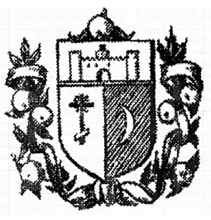 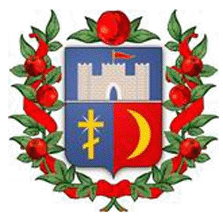 Ресей отаршылдығы кезеңінде қаланың туы қызыл сызығы бар ақ матаның  ортасына салынған герб болды. Верныйдың ең алғашқы гербін Пол Луи  Гурдэ жасаған деп есептелінеді. В. Шупейкинның ол туралы былай дейді:  «Павел Гурдэ біздің қаланың алғашқы гербінің авторы болды. Оның сызбасында герб қызыл, жасыл түсті шөптермен қоршалған, жоғарғы жағында бекініс қамал орналасқан (Алғашқы кезде Верный бекініс болды), ортаңғы бөлігінде  алтын крест (Верный, «вера» - сенім сөзінен шыққан). Кресттің жанында алтын жарты ай белгісі бейнеленген.  Герб үш раушангүлі мен екі алтын алма бұтақтарымен қоршалған, олар бір-бірімен Александр лентасымен біріккен».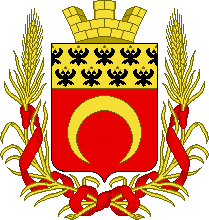 1908 жылы 19 наурыз күні Верныйдың гербі Жетісу облысының басқа да гербтерімен бірге заңдастырылды. Ондағы гербтік қалқан Жетісу облысының гербін қайталайды. Онда төңкерілген алтын түстес жарты ай қызыл фонда бейнеленген. 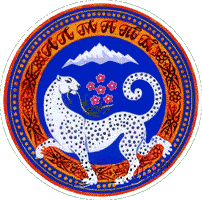 Алматы қаласының қазіргі  гербі мынандай элементтерден тұрады: а) гербтің жалпы бейнесі көк түспен көмкерілген дөңгелек формада; ә) шеңбер айналдырыла шаңырақтың уықтарының орны сияқты белгілермен қоршалған; б)  дөңгелене бейнеленген қазақтың орнаментінің жоғарғы жағында Алматы деген сөз жазылған; в) гербтің астыңғы бөлінінің орта түсында аузында тұрған гүл шоғыры  барыс бейнеленген; г) оның жоғары жағында таудың суреті берілген; д) герб  қызыл, көгілдір, ақ, қызғылт, сұр және алтынданған түстер арқылы безендірілген.Алматы қаласы аудандарының гербтері.Жалпы қала гербімен қатар басқа да облыстар мен қалалардағы сияқты Алматының әрбір ауданының да гербтері бар.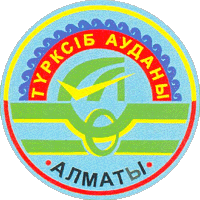 Түрксіб ауданының гербі.Түрксіб ауданының гербінің ортасында Түркістан мен Сібір теміржол магистралінің белгісі ретіндегі теміржол белгісі орналасқан. Белгі көгілдір түстес, астыңғы жағы қызыл, ал үстінгі бөлігі сары доғалдармен ерекшеленген. Астының ортаңғы бөлігіндегі теміржол белгісінің үстінгі жағы жарты қошқармүйізбен өрнектеле отырып, жарты дөңгелектегі қызыл фонға сары түспен ТҮРКСІБ АУДАНЫ деп жазылған.  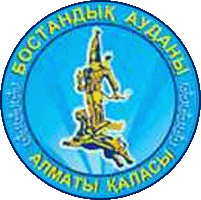 Бостандық  ауданының гербі.Көгілдір аспан, еліміздің туына ұқсас түсте ерекшеленген. Екі қатар шеңбердің арасындағы жоғары жағына БОСТАНДЫҚ АУДАНЫ, ал төменгі жағына АЛМАТЫ ҚАЛАСЫ деп жазылған. Бұл жазулар Алматы қаласындағы Бостандық ауданы екендігін білдіреді. Төменгі тұсынан шашыраған күн нұрына бөленген, барыс үстінде тұрған сақ жауынгерінің бейнесі берілген. 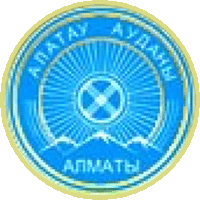 Алатау ауданының белгісі.Алатау ауданының да гербі көгілдір түспен ерекшеленген. Төменгі жағында Алатаудың суреті салынып, АЛМАТЫ деген жазу жазылғанү Бұл Алатау аясындағы Алматы қаласы деген ұғымды білдіреді. Ішкі жарты шеңбер шаңырақ пен одан таралған уықтар түрінде сипатталған. Бұл отау және күн мен оның сәулесі іспетті. Жоғары жағында АЛАТАУ АУДАНЫ деп жазылып, ауданның аты көрсетілген.  Сұрақтар мен тапсырмаларГеральдика пәні нені оқытады? Оны оқып үйренудің маңызы неде?Геральдика ғылым саласы ретінде қалай қалыптасты? Оның даму барысын баянда.Герольдтар деген кімдер. Герольдтар институты деген не?Геральдикалық деректерге не жатады? Олардың ерекшеліктері қандай?Теориялық геральдика нені зерттеп оқытады?Қазақстан Республикасы Елтаңбасының тарихы мен мән-мағынасын сипатта.Алматы қаласы мен аудандарының гербтері туралы не білесің?3.6 Қосымша материалдар мен тапсырмаларАлматы қаласы аудандарының гербтеріненТөмендегі гербтерге сипаттама беріңдер.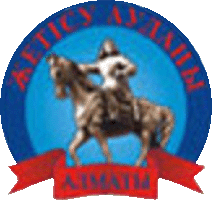 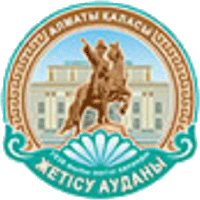 Жетісу ауданының белгілері.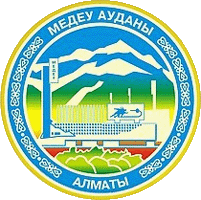 Медеу ауданының белгісі.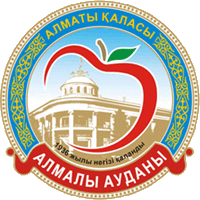 Алмалы ауданының белгісі.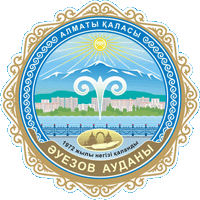 Әуезов ауданының белгісі.